ΕΛΛΗΝΙΚΗ ΔΗΜΟΚΡΑΤΙΑΔΗΜΟΣ ΡΟΔΟΥ Πρακτικό Συνεδρίασης της Επιτροπής Ποιότητας Ζωής αριθ. 04/2018Στη Ρόδο και στο Δημοτικό Κατάστημα (αίθουσα Δημ. Συμβουλίου) σήμερα 028/03/2018 ημέρα Τετάρτη και ώρα 12:30 συνήλθε σε  συνεδρίαση η Επιτροπή Ποιότητας Ζωής του Δήμου Ρόδου (Αποφ. Δ.Σ. 147/05-03-2017 περί της εκλογής τακτικών και αναπληρωματικών μελών Ε.Π.Ζ.), ύστερα από πρόσκληση του Προέδρου της Αντιδημάρχου Ρόδου κ. Παλαιολόγου Μιχαήλ (Αποφ. Δημάρχου 157/12-01-2018 «περί ορισμού και ανάθεση αρμοδιοτήτων Αντιδημάρχων»), αριθ. 2/18094/22-03-2018 που δημοσιεύθηκε και επιδόθηκε με αποδεικτικό στους δημοτικούς συμβούλους σύμφωνα με το άρθρο 75 παρ. 6 του Ν. 3852/7-6-2010 (ΦΕΚ87Α΄)Πριν από την έναρξη της συνεδρίασης ο Πρόεδρος διαπίστωσε ότι από τα έντεκα (11) μέλη της Επιτροπής Ποιότητας Ζωής ήταν:Παρόντες: 1) Μιχαήλ Παλαιολόγου Αντιδήμαρχος- Πρόεδρος2) Ιωάννης  Κούρτης- Μέλος3) Μιχαήλ Χριστοδούλου -Μέλος 4) Ελευθέριος Χατζηϊωάννου- Μέλος5) Ιωάννης Γιαννακάκης –Μέλος6) Σταματία Σαρρή Υψηλάντη Μέλος7) Σάββας Καλαθενός Αναπλ/κο Μέλος στη θέση του κ. Στ. Κυριαζή                    Απόντες:   1) Μαρία Καραγιάννη -Αντιπρόεδρος2) Γιώργος Κακούλης Μέλος3) Βασιλική Παπαδημητρίου- Ξεπαπαδάκη- Μέλος4) Παναγιώτης Τοκούζης ΜέλοςΑρ. αποφ. 021   /28-03-2018                                           ΑΔΑ: 7ΤΜΡΩ1Ρ-ΔΛ0ΠερίληψηΈγκριση συζήτησης θεμάτων εκτός Ημερήσιας Διάταξης.Ο Πρόεδρος της Επιτροπής κ. Μιχαήλ Παλαιολόγου είπε ότι υπάρχει ένα θέμα εκτός ημερήσιας διάταξη, που αφορά έγκριση της υπ’ αριθ. 31/2018 απόφασης του Συμβουλίου της Δημ. Κοινότητας Ρόδου με θέμα: Καθορισμός χώρων στάθμευσης, i. Γενικής χρήσεως για την εξυπηρέτηση φορ/σεων σε επιχειρήσεις, καταστήματα κλπ, ii. Στάσεις Τουριστικών Λεωφορείων, iii. ΑμΕΑ στο κέντρο της πόλης, iv. Μοτοποδηλάτων, v. Υπηρεσιακού οχήματος Τουριστικής Αστυνομίας στο κέντρο πόλεως Ρόδου.» . Το επείγον συνίσταται στο ότι αρχίζει η τουριστική περίοδος και επειδή τους θερινούς μήνες επιβαρύνεται το κυκλοφοριακό της πόλης, κρίνεται απαραίτητη η έγκριση του θέματος τώρα διότι έτσι θα διασφαλιστεί  στο μέτρο του δυνατού η εύρυθμη λειτουργία της πόλης αφού θα υπάρχουν οι χωροθετήσεις για τις λειτουργίες που αναφέρθηκαν παραπάνω.Η Επιτροπή Ποιότητας Ζωής μετά τα ανωτέρω, και έχοντας υπόψη τις διατάξεις του άρθρου. 73 του Ν.3852/2010 (Φ.Ε.Κ. 87 Α’/07-06-2010) περί Αρμοδιοτήτων Επιτροπής Ποιότητας ΖωήςΑΠΟΦΑΣΙΖΕΙ ΟΜΟΦΩΝΑΕγκρίνει την εκτός Ημερήσιας Διάταξης συζήτηση του παρακάτω θέματος: Έγκριση της υπ’ αριθ. 31/2018 απόφασης του Συμβουλίου της Δημ. Κοινότητας Ρόδου με θέμα: Καθορισμός χώρων στάθμευσης, i. Γενικής χρήσεως για την εξυπηρέτηση φορ/σεων σε επιχειρήσεις, καταστήματα κλπ, ii. Στάσεις Τουριστικών Λεωφορείων, iii. ΑμΕΑ στο κέντρο της πόλης, iv. Μοτοποδηλάτων, v. Υπηρεσιακού οχήματος Τουριστικής Αστυνομίας στο κέντρο πόλεως Ρόδου.»Αρ. αποφ. 022   /28-03-2018                                           ΑΔΑ: 6ΞΜ6Ω1Ρ-ΔΓ6ΠερίληψηΈγκριση Πεπραγμένων Επιτροπής Ποιότητας Ζωής έτους 2017Ο Πρόεδρος κ. Μιχαήλ Παλαιολόγου εισηγούμενος το θέμα είπε ότι σύμφωνα με το άρθρο 73 παρ. 2 του Ν. 3852/2010, η Επιτροπή Ποιότητας Ζωής συντάσσει ετήσια έκθεση πεπραγμένων στους τομείς αρμοδιότητας της, η οποία συζητείται και εγκρίνεται από το Δημ. Συμβούλιο. Στη συνέχεια έθεσε υπόψη των μελών της Επιτροπής την εισήγηση που συνέταξε η Γραμματεία της Επιτροπής, και κάλεσε τα μέλη να αποφασίσουν σχετικά.Η Επιτροπή Ποιότητας Ζωής μετά τα ανωτέρω, και έχοντας υπόψη τις διατάξεις του άρθρου. 73 του Ν.3852/2010 (Φ.Ε.Κ. 87 Α’/07-06-2010) περί Αρμοδιοτήτων Επιτροπής Ποιότητας Ζωής, μετά από διαλογική συζήτησηΑΠΟΦΑΣΙΖΕΙ ομόφωνα        Εισηγείται στο Δημοτικό Συμβούλιο την έγκριση της Έκθεσης Πεπραγμένων της Επιτροπής Ποιότητας Ζωής του έτους 2017 που έχει ως κατωτέρω: ΕΚΘΕΣΗ ΠΕΠΡΑΓΜΕΝΩΝ ΕΤΟΥΣ 2017Η Επιτροπή Ποιότητας Ζωής του Δήμου Ρόδου έχει συσταθεί και λειτουργεί βάσει των διατάξεων του Ν. 3852/2010 (Καλλικράτης), με την υπ’ αριθ. 512/7-9-2014 απόφαση του Δημ. ΣυμβουλίουΠρόεδρος της Επιτροπής μέχρι τις 14-3-2017 ήταν ο κ. Γεώργιος Κακούλης που ορίστηκε με την υπ΄ αριθ. 1758/15-6-2016 απόφαση του Δημάρχου κ. Φώτη Χατζηδιάκο. Αντιπρόεδρος της Επιτροπής με την υπ’ αριθ. 85/2014 απόφαση της, εξελέγη η Δημοτική Σύμβουλος της μείζονος μειοψηφίας κ. Μαρία Καραγιάννη Τα μέλη της Επιτροπής ήταν:Α) Τακτικά: 1)Ατσίδη Ελπίδα 2)Κακούλης Γεώργιος 3)Σταυρής Μιχαήλ 4) Χριστοδούλου Μιχαήλ, 5)Κρεμαστινού Φλώρα, 6)Χατζηιωάννου Ελευθέριος, 7)Καλαθενός Σάββας, 8)Καραγιάννη Μαρία (Αντιπρόεδρος),  9)Σαρρή –Υψηλάντη Σταματία, και 10) Τοκούζης ΠαναγιώτηςΒ) Αναπληρωματικά: 1) Πετράκης Σωτήρης (μέχρι τις 14-6-2016) που έγινε στη συνέχεια τακτικό, όπως αναφέρθηκε παραπάνω, 2) Ζωάννου Άννα, 3) Σπανός Ανασστάσιος, 4)Τσίκκης Δημήτριος 5)Κασσανής Ευγένιος.Η Επιτροπή με αυτή τη σύνθεση συνεδρίασε εντός του 2017 δύο (2) φορές). Μετά τη λήξη της θητείας των ανωτέρω, εξελέγησαν νέα μέλη της Επιτροπής με την υπ’ αριθ. 147/5-3-2017 απόφαση του Δημοτικού Συμβουλίου και συγκεκριμένα οι παρακάτω: Α) Τακτικά μέλη: Από την πλειοψηφία 1)Γεώργιος Κακούλης 2)Ιωάννης Κούρτης 3)Στέφανος Κυριαζής 4)Ελευθέριος Χατζηιωάννου 5)Βάσω Παπαδημητρίου 6) Μιχαήλ Χριστοδούλου Απο την μειοψηφία οι 1) Γιάννης Γιαννακάκης 2)Μαρία Καραγιάννη 3)Τοκούζης Παναγιώτης  και 4)Σταματία Σαρρή-ΥψηλάντηΒ) Αναπληρωματικά μέλη: Από την πλειοψηφία 1) Σάββας Καλαθενός2) Δημήτρης Καραντζιάς 3) Γιώγος Πόκκιας 4) Στέργος Παρδαλός 5) Σωτήρης Πετράκης Από την μειοψηφία ο κ Ευγένιος ΚασσανήςΠρόεδρος ορίστηκε ο κ. Μιχαήλ Παλαιολόγου με την υπ’ αριθ. 811/14-3-2017 απόφαση του Δημάρχου κ. Φ. Χατζηδιάκου.Η Επιτροπή με την υπ’ αριθ. 25/22-3-2017 εξέλεξε Αντιπρόεδρο το τακτικό μέλος της μειοψηφίας κ. Μαρία ΚαραγιάννηΧρέη Γραμματέα της Επιτροπής άσκησε ο μόνιμος διοικητικός υπάλληλος του Δήμου Ρόδου Φώτης Τσίγκρας Ο Νομικός Σύμβουλος της Ε.Π.Ζ που έχει οριστεί να συνεπικουρεί τις εργασίες της αλλά και να εισηγείται για τα θέματα που συζητούνται στην Επιτροπή προκειμένου να λαμβάνονται νόμιμες αποφάσεις, είναι ο δικηγόρος κ. Κων/νος Γιαννακός.Οι αρμοδιότητες της Ε.Π.Ζ. ορίζονται στο άρθρο 73 του Ν. 3852/2010 οι οποίες επιγραμματικά είναι οι εξής:Η επιτροπή ποιότητας ζωής συνιστάται σε δήμους άνω των δέκα χιλιάδων (10.000) κατοίκων, είναι αποφασιστικό και εισηγητικό όργανο άσκησης των σχετικών με την ποιότητα ζωής, τη χωροταξία, την πολεοδομία και την προστασία του περιβάλλοντος αρμοδιοτήτων του δήμου. Κατά την άσκηση των σχετικών αρμοδιοτήτων της λαμβάνει ειδική μέριμνα για το σχεδιασμό δράσεων που αποβλέπουν στην αναβάθμιση της ποιότητας ζωής και εν γένει την εξυπηρέτηση των ατόμων με αναπηρίες.Ειδικότερα: Είναι αρμόδια, με την επιφύλαξη του άρθρου 83,για:τη χορήγηση προέγκρισης ίδρυσης καταστημάτων και επιχειρήσεων μετά από προέλεγχο του σχετικού αιτήματος του ενδιαφερομένου,την ανάκληση ή την οριστική αφαίρεση της άδειας ίδρυσης και λειτουργίας των καταστημάτων επιχειρήσεων και λοιπών εγκαταστάσεων και δραστηριοτήτων αρμοδιότητας του δήμου,τη χορήγηση ή ανάκληση της άδειας λειτουργίας μουσικής. Η σχετική απόφαση λαμβάνεται μέσα σε είκοσι (20) ημέρες αφότου περιέλθουν στην επιτροπή όλα τα νόμιμα δικαιολογητικά και στοιχεία.Β. Εισηγείται στο δημοτικό συμβούλιο:θέματα καθορισμού χρήσεων γης,θέματα ρυθμιστικών σχεδίων, προγραμματισμού εφαρμογής ρυθμιστικών σχεδίων, οικιστικής οργάνωσης ανοικτών πόλεων, εφαρμογής Γενικού Πολεοδομικού Σχεδίου (Γ.Π.Σ.), πολεοδομικών μελετών, ανάπλασης περιοχών, πολεοδομικών επεμβάσεων, χρηματοδότησης προγραμμάτων ανάπλασης, ανασυγκρότησης υποβαθμισμένων περιοχών, πολεοδομικής αναμόρφωσης προβληματικών περιοχών, αποζημίωσης ρυμοτομούμενων, πολεοδομικών ρυθμίσεων, εισφοράς σε γη ή σε χρήμα, περιοχών ειδικά ρυθμιζόμενης πολεοδόμησης (Π.Ε.Ρ.ΠΟ.) και έγκρισης πολεοδομικών μελετών,τη λήψη αποφάσεων για θέματα προστασίας του περιβάλλοντος,τη λήψη αποφάσεων για θέματα χωροθέτησης κοιμητηρίων, κατά τις προβλέψεις του ν. 2508/1997 (ΦΕΚ 124 Α΄), κέντρων αποτέφρωσης νεκρών, καθώς και άλλων, σχετικών με το αντικείμενο, αρμοδιοτήτων του,το σχέδιο κανονιστικών αποφάσεων των άρθρων 79 και 82 του Κ.Δ.Κ..Η επιτροπή ποιότητας ζωής συντάσσει ετήσια έκθεση πεπραγμένων στους τομείς αρμοδιότητάς της, η οποία συζητείται και εγκρίνεται από το δημοτικό συμβούλιο.Το δημοτικό συμβούλιο μπορεί, για θέματα ιδιαίτερα σοβαρά, με ειδική αιτιολογία, και με την απόλυτη πλειοψηφία του συνόλου των μελών του να αποφασίζει ότι θα ασκήσει το ίδιο αρμοδιότητες των προηγούμενων παραγράφων.Η επιτροπή ποιότητας ζωής με ειδική απόφαση που λαμβάνεται με την απόλυτη πλειοψηφία των μελών της μπορεί να παραπέμπει συγκεκριμένο θέμα της αρμοδιότητάς της στο δημοτικό συμβούλιο για τη λήψη απόφασης, εφόσον κρίνει ότι αυτό επιβάλλεται από την ιδιαίτερη σοβαρότητά του.Η Λειτουργία της, όπως και αυτή της Οικονομικής Επιτροπής περιγράφεται στο άρθρο 75 του ιδίου Νόμου.Επίσης για την εύρυθμη λειτουργία της Επιτροπής, θεσπίστηκε ο Κανονισμός Λειτουργίας της Επιτροπής Ποιότητας Ζωής όπου στα άρθρα 12 και 13 ορίζονται διαδικασίες εισαγωγής των θεμάτων στις συνεδριάσεις της Επιτροπής, καθώς επίσης ρυθμίζονται  θέματα που απασχόλησαν την  γραμματεία της Επιτροπής και που αφορούν στις γραφειοκρατικές διαδικασίες. Ο εν λόγω κανονισμός επικυρώθηκε με την υπ’ αριθ. 689/2012 απόφαση του Δημοτικού Συμβουλίου. Η Επιτροπή με αυτή τη σύνθεση συνεδρίασε δώδεκα (12) φορές το 2017  έλαβε εκατόν ενενήντα δύο (192) αποφάσεις.Οι αποφάσεις που έλαβε το 2017 κατά συνεδρίαση έχουν ως εξής:1	Έγκριση της υπ’ αριθ. 338/2016 απόφασης του Συμβουλίου της Δημ. Κοινότητας Ρόδου με θέμα: «Πρόταση τροποποίησης του άρθρου 53 του Κανονισμού Κοινόχρηστων Χώρων, ως προς τις παραγράφους Α.1, Α.2 και Δ που αφορούν στις οδούς Δημ. Θεοδωράκη και Καρπάθου.»2η ΣΥΝΕΔΡΙΑΣΙΣ (8-2-2017)2	Αναβολή λήψης απόφασης για ανάκληση η μη της άδειας ίδρυσης και λειτουργίας καταστήματος του JAKAJ AGOSTIN  στη Δ.Κ. Ρόδου επί της οδού Σοφ. Βενιζέλου 50-53 (‘Εγγραφα ΑΠ α) 7304/14-12-2015, β) 951/2016 γ) 1539/2016 δ) 3360/2016 ε) 4033/20016 στ) 4446/2016).3	Αναβολή λήψης απόφασης για ανάκληση η μη της άδειας ίδρυσης και λειτουργίας καταστήματος της ΝΙΚΟΛΙΔΑΚΗΣ @Σια Ε.Ε.  στη Δ.Κ. Ρόδου  (‘Έγγραφο ΑΠ 6782/2015 της Δνσης Υπηρ. Δόμησης).4	Αναβολή λήψης απόφασης για ανάκληση η μη της άδειας ίδρυσης και λειτουργίας καταστήματος της ΤΑΧΕΡ ΣΩΚΡΑΤΗΣ & ΠΑΝΑΓΙΩΤΗΣ ΟΕ (Έγγραφα Δνσης Υπηρ. Δόμησης α) αριθ. 3156/2015) β) αριθ. 3373/2015) γ) αριθ. 2646/16-5-2016 5	Αναβολή λήψης απόφασης για ανάκληση η μη της άδειας ίδρυσης και λειτουργίας καταστήματος της ΤΟΥΡΛΟΥΓΚΟΥ Μ. &Σια (Έγγραφο Δνσης Υπηρ. Δόμησης αριθ. 1538/2016). 6	Αναβολή λήψης απόφασης για ανάκληση η μη της άδειας ίδρυσης και λειτουργίας καταστήματος της της ΚΟΥΤΕΛΑ ΕΥΤΥΧΙΑΣ  επί της οδού Εβραίων Μαρτύρων και Περικλέους 12. (Έγγραφο Δνσης Υπηρ. Δόμησης αριθ. 5878/2016). 7	Αναβολή λήψης απόφασης για ανάκληση η μη της άδειας ίδρυσης και λειτουργίας καταστήματος της ΦΑΚΚΑΣ Σ.- ΓΚΑΜΠΡΑΝΗΣ Θ. ΟΕ  επί της οδού Περικλέους 12. (Έγγραφα Δνσης Υπηρ. Δόμησης αριθ. α) 5882/2016 και β) 7070/2016). 8	Αναβολή λήψης απόφασης για ανάκληση η μη της άδειας ίδρυσης και λειτουργίας καταστήματος του ΑΡΦΑΡΑ ΜΙΧΑΗΛ επί της οδού Γεωργίου Σεφέρη. (Έγγραφο Δνσης Υπηρ. Δόμησης αριθ. 6790/2016).9	Μη λήψη απόφασης για ανάκληση η μη της άδειας ίδρυσης και λειτουργίας καταστήματος του ΚΟΛΙΓΡΗ ΠΑΝΤΕΛΗ  ΟΕ επί της οδού Γεωργ. Ευσταθίου 7. (Έγγραφο Δνσης Υπηρ. Δόμησης αριθ. 6768/2016).10	Αναβολή λήψης απόφασης για ανάκληση η μη της άδειας ίδρυσης και λειτουργίας καταστήματος του  ΧΑΡΟΒΑ ΑΛΕΞΑΝΔΡΟΥ επί της οδού Δημ. Θεοδωράκη 30 & Καρπάθου  (Έγγραφο Δνσης Υπηρ. Δόμησης αριθ. 7072/2016).11	Αναβολή λήψης απόφασης για ανάκληση η μη της άδειας ίδρυσης και λειτουργίας καταστήματος του  ΒΟΥΤΣΗ ΙΩΑΝΝΗ επί της οδού Ορφανίδου 42 (Έγγραφο Δνσης Υπηρ. Δόμησης αριθ. 7631/2016).12	Μη ανάκληση  της άδειας ίδρυσης και λειτουργίας καταστήματος της  ΛΙΑΝΗ ΓΙΟΥΛΗΣ επί της οδού Ορφανίδου 29 (Έγγραφα Δνσης Υπηρ. Δόμησης αριθ. α) 7627/2016 και β)7630/2016).13	Μη ανάκληση  της άδειας ίδρυσης και λειτουργίας καταστήματος της ΛΑΜΠΑΚΑΚΗ ΚΑΛΛΙΟΠΗΣ επί της οδού Εθνάρχου Μακαρίου 46 (Έγγραφο Δνσης Υπηρ. Δόμησης αριθ. 7640/2016).14	Μη ανάκληση  της άδειας ίδρυσης και λειτουργίας καταστήματος του  ΣΚΟΥΠΡΑ ΑΘΑΝΑΣΙΟΥ επί της οδού Δημ. Θεοδωράκη 34 (Έγγραφο Δνσης Υπηρ. Δόμησης αριθ. 7639/2016).15	Μη ανάκληση της άδειας ίδρυσης και λειτουργίας καταστήματος του  ΣΑΜΟΥΡΗ ΣΤΥΛΙΑΝΟΥ επί της οδού Ορφανίδου 24. (Έγγραφο Δνσης Υπηρ. Δόμησης αριθ. 7632/2016).16	Έγκριση της υπ’ αριθ. 325/2016 απόφασης του Συμβουλίου της Δημ. Κοινότητας Ρόδου με θέμα: ««Χωροθέτηση ζωνών άσκησης υπαίθριου εμπορίου για τη διεξαγωγή των εμποροπανηγύρεων Αναλήψεως, Αγ. Αποστόλων,  Αγ. Φανουρίου και Αγ. Παντελεήμονα».17	Έγκριση της υπ’ αριθ. 339/2016 απόφασης του Συμβουλίου της Δημ. Κοινότητας Ρόδου με θέμα: «Μελέτη «Διάβαση πεζών στην περιοχή Άνω Ηλιούπολη Νήσου Ρόδου»18	Έγκριση της υπ’ αριθ. 21/216 απόφασης του Συμβουλίου της Δημ. Κοινότητας Έμπωνας με θέμα: Έγκριση Μελέτης «Κυκλοφοριακές ρυθμίσεις στην Δημοτική Κοινότητα Έμπωνας της Δ.Ε. Ατταβύρου.19	Έκθεση Πεπραγμένων Επιτροπής Ποιότητας Ζωής έτους 2016.20	Τροποποίηση του άρθρου 6 του Κανονισμού Περιπτέρων του Δήμου Ρόδου (Αποφ. Δ.Σ. 248/2016).21	Χορήγηση προέγκρισης άδειας ίδρυσης και λειτουργίας καταστήματος στον Μπαϊράμη Σκεύο στην Τ.Κ. Μεσαναγρού.22	Έγκριση της υπ’ αριθ. 1/2017 απόφασης του Συμβουλίου της Δημ. Κοινότητας Αφάντου περί συναίνεσης του Δήμου Ρόδου για τις προσωρινές κυκλοφοριακές ρυθμίσεις στα πλαίσια του έργου: «Γέφυρα άνω διάβασης Αφάντου επί της Ε.Ο. οδού Ρόδου- Λίνδου. 23	Αίτημα Μαρίας Αλεξάνδρας Σαπουνά για ανάκληση της υπ’ αριθ. 227/2016 απόφαση της Επιτροπής Ποιότητας Ζωής.24	Έγκριση της υπ’ αριθ. 29/2017 απόφασης του Συμβουλίου της Δημοτικής Κοινότητας Ρόδου για κατάργηση κενωθείσας θέσης περιπτέρου έναντι πλατείας Νεωρίου»3η ΣΥΝΕΔΡΙΑΣΙΣ 22-3-201725	Εκλογή Αντιπροέδρου Επιτροπής Ποιότητας Ζωής.4η ΣΥΝΕΔΡΙΑΣΙΣ 22-3-201726	Αναβολή λήψης απόφασης για ανάκληση η μη της άδειας ίδρυσης και λειτουργίας καταστήματος του JAKAJ AGOSTIN  στη Δ.Κ. Ρόδου επί της οδού Σοφ. Βενιζέλου 50-53 (‘Εγγραφα ΑΠ α) 7304/14-12-2015, β) 951/2016 γ) 1539/2016 δ) 3360/2016 ε) 4033/20016 στ) 4446/2016).27	Αναβολή λήψης απόφασης για ανάκληση η μη της άδειας ίδρυσης και λειτουργίας καταστήματος της ΝΙΚΟΛΙΔΑΚΗΣ @Σια Ε.Ε.  στη Δ.Κ. Ρόδου  (‘Έγγραφο ΑΠ 6782/2015 της Δνσης Υπηρ. Δόμησης).28	Αναβολή λήψης απόφασης για ανάκληση η μη της άδειας ίδρυσης και λειτουργίας καταστήματος της ΤΑΧΕΡ ΣΩΚΡΑΤΗΣ & ΠΑΝΑΓΙΩΤΗΣ ΟΕ (Έγγραφα Δνσης Υπηρ. Δόμησης α) αριθ. 3156/2015) β) αριθ. 3373/2015) γ) αριθ. 2646/16-5-2016.29	Αναβολή λήψης απόφασης για ανάκληση η μη της άδειας ίδρυσης και λειτουργίας καταστήματος της ΤΟΥΡΛΟΥΓΚΟΥ Μ. &Σια (Έγγραφο Δνσης Υπηρ. Δόμησης αριθ. 1538/2016). 30	Μη ανάκληση της άδειας ίδρυσης και λειτουργίας καταστήματος του ΑΡΦΑΡΑ ΜΙΧΑΗΛ επί της οδού Γεωργίου Σεφέρη. (Έγγραφο Δνσης Υπηρ. Δόμησης αριθ. 6790/2016).31	Αναβολή λήψης απόφασης για ανάκληση η μη της άδειας ίδρυσης και λειτουργίας καταστήματος του ΧΑΡΟΒΑ ΑΛΕΞΑΝΔΡΟΥ επί της οδού Δημ. Θεοδωράκη 30 & Καρπάθου  (Έγγραφο Δνσης Υπηρ. Δόμησης αριθ. 7072/2016). ( 32	Αναβολή λήψης απόφασης για ανάκληση η μη της άδειας ίδρυσης και λειτουργίας καταστήματος του  ΒΟΥΤΣΗ ΙΩΑΝΝΗ επί της οδού Ορφανίδου 42 (Έγγραφο Δνσης Υπηρ. Δόμησης αριθ. 7631/2016).33	Αναβολή λήψης απόφασης για ανάκληση η μη της άδειας ίδρυσης και λειτουργίας καταστήματος του  ΣΑΒΒΑΚΗ ΓΕΩΡΓΙΟΥ επί της οδού Ηρώων Πολυτεχνείου 14 (Έγγραφο Δνσης Υπηρ. Δόμησης αριθ. 726/2017).34	Αναβολή λήψης απόφασης για ανάκληση η μη της άδειας ίδρυσης και λειτουργίας καταστήματος της Plugina Yulia επί της οδού Ναυάρχου Κόδρικτον79 (Έγγραφο Δνσης Υπηρ. Δόμησης αριθ. 1214/2017).35	Μη ανάκληση της άδειας ίδρυσης και λειτουργίας καταστήματος της Κ. ΖΩΗΣ & ΣΙΑ ΕΕ  επί της οδού Ευριπίδου 10 (Έγγραφο Δνσης Υπηρ. Δόμησης αριθ. 1200/2017).36	Μη ανάκληση της άδειας ίδρυσης και λειτουργίας καταστήματος του  ΜΑΡΓΕΛΟΥ Εμμανουήλ επί της πλατείας Ιπποκράτους 22 (Έγγραφο Δνσης Υπηρ. Δόμησης αριθ. 1194/2017).37	Αναβολή λήψης απόφασης για ανάκληση η μη της άδειας ίδρυσης και λειτουργίας καταστήματος της ΧΑΤΖΗΔΗΜΗΤΡΙΟΥ ΔΟΜΝΑΣ επί της οδού Σοφοκλέους 1-3 (Έγγραφο Δνσης Υπηρ. Δόμησης αριθ. 1028/2017).38	Μη ανάκληση της  άδειας ίδρυσης και λειτουργίας καταστήματος  «Καφετέρια Σνακ Μπαρ-BLAZE» ιδιοκτησίας  Δ. & Κ. Μαγκαφάς Ο.Ε. επί της οδού Ι.Λόχου  στην Δ.Ε.Ιαλυσού (Έγγραφο ΑΠ 11/16836/8-3-2017 της Δημ. Κοιν. Ιαλυσού.39	Έγκριση της υπ’ αριθ. 42/2017 απόφασης του Συμβουλίου της Δημ. Κοινότητας Ρόδου με θέμα: Αίτημα άδειας εγκατάστασης δικτύων νέας γενιάς NGA στο δήμο Ρόδου (περιοχή Ασγούρου – Άνω Ροδίνι – Άνω Ανάληψη) 49 καμπίνες οπτικού δικτύου»40	Έγκριση της υπ’ αριθ. 42/2017 απόφασης του Συμβουλίου της Δημ. Κοινότητας Ρόδου με θέμα: Αίτημα άδειας εγκατάστασης δικτύων νέας γενιάς NGA στο δήμο Ρόδου (περιοχή Ασγούρου – Άνω Ροδίνι – Άνω Ανάληψη) 49 καμπίνες οπτικού δικτύου»41	Έγκριση της υπ’ αριθ. 16/2016 απόφασης του Συμβουλίου της Δημ. Κοινότητας Λίνδου που αφορά σε Αίτημα χωροθέτησης ενοικιαζόμενου κοινόχρηστου χώρου σε κατάστημα της Δημοτικής Κοινότητας Λίνδου (κ.μ. 238 οικ. Λίνδου).42	Αίτημα Σαρούκου Μαρίας για ανάκληση της υπ’ αριθ. 180/2016 απόφασης της ΕΠΖ43	Αίτημα Διακοναστάση Θεονίκης για ανάκληση της υπ’ αριθ. 15/2015 απόφασης της ΕΠΖ5η ΣΥΝΕΔΡΙΑΣΙΣ 31-3-2017  ΜΑΤΑΙΩΣΗ ΣΥΝΕΔΡΙΑΣΗΣ ΛΟΓΩ ΕΛΛΕΙΨΕΩΣ ΑΠΑΡΤΙΑΣ6η ΣΥΝΕΔΡΙΑΣΙΣ 10-4-201744	Αναβολή λήψης απόφασης για τροποποίηση της υπ΄ αριθ. απόφασης 169/2014 απόφασης του Δημοτικού Συμβουλίου περί καθορισμού εξωτερικού χρώματος ΤΑΞΙ Ρόδου45	Αναβολή λήψης απόφασης για οριστική ανάκληση της άδειας ίδρυσης και λειτουργίας του καταστήματος του Νεδόπουλου Χαράλαμπου επί της οδού Αλ. Διάκου 44 (Έγγραφο ΑΠ 1636/22-03-2017 της Δνσης Υπηρεσίας Δόμησης.)  46	Επικαιροποίηση της υπ’ αριθ. 200/2016 απόφασης της ΕΠΖ για χορήγηση προέγκρισης άδειας ίδρτσης και λειτουργίας καταστήματος στην κ. Στεργάκη Τσαμπίκα.47	Έγκριση των υπ’ αριθ. 1/2017 απόφασης του Συμβουλίου της Δ.Κ. Κρεμαστής και της υπ’ αριθ. 11/2017 απόφασης του Συμβουλίου της Δημ. Κοινότητας Ιαλυσού τοποθέτησης 41 υπαίθριων οπτικών Τηλεπικοινωνιακών Καμπινών στις περιοχές της Δημοτικής Κοινότητας Κρεμαστής και της Δημοτικής Κοινότητας Ιαλυσού48	Αίτημα Μαρίας Γιορδαμνή για ανάκληση της υπ’ αριθ. 126/2016 απόφαση της Επιτροπής Ποιότητας Ζωής.7η ΣΥΝΕΔΡΙΑΣΙΣ (08-05-2017)49	Αναβολή λήψης απόφασης για ανάκληση η μη της άδειας ίδρυσης και λειτουργίας καταστήματος του  ΒΟΥΤΣΗ ΙΩΑΝΝΗ επί της οδού Ορφανίδου 42 (Έγγραφο Δνσης Υπηρ. Δόμησης αριθ. 7631/2016).50	Αναβολή λήψης απόφασης για ανάκληση η μη της άδειας ίδρυσης και λειτουργίας καταστήματος του  ΣΑΒΒΑΚΗ ΓΕΩΡΓΙΟΥ επί της οδού Ηρώων Πολυτεχνείου 14 (Έγγραφο Δνσης Υπηρ. Δόμησης αριθ. 726/2017).51	Αναβολή λήψης απόφασης για ανάκληση η μη της άδειας ίδρυσης και λειτουργίας καταστήματος της Plugina Yulia επί της οδού Ναυάρχου Κόδρικτον79 (Έγγραφο Δνσης Υπηρ. Δόμησης αριθ. 1214/2017).52	Αναβολή λήψης απόφασης για ανάκληση η μη της άδειας ίδρυσης και λειτουργίας καταστήματος της ΧΑΤΖΗΔΗΜΗΤΡΙΟΥ ΔΟΜΝΑΣ επί της οδού Σοφοκλέους 1-3 (Έγγραφα Δνσης Υπηρ. Δόμησης αριθ. α) 1028/2017 και β) 2026/2017).53	Αναβολή λήψης απόφασης για ανάκληση η μη της άδειας ίδρυσης και λειτουργίας καταστήματος της ΚΩΝΣΤΑΝΤΙΝΟΣ ΚΑΛΛΙΓΑΣ & ΣΙΑ ΕΕ» επί της οδού Σοφοκλέους 10 και Πλάτωνος. (Έγγραφο Δνσης Υπηρ. Δόμησης αριθ. 2084/2017).54	Αναβολή λήψης απόφασης για οριστική ανάκληση της άδειας ίδρυσης και λειτουργίας του καταστήματος του Νεδόπουλου Χαράλαμπου επί της οδού Αλ. Διάκου 44 (Έγγραφο ΑΠ 1636/22-03-2017 της Δνσης Υπηρεσίας Δόμησης.)  55	Έγκριση της υπ’ αριθ. 5/2017 απόφασης του Συμβουλίου της Δημ. Κοινότητας Παστίδας για Κυκλοφοριακές ρυθμίσεις επί των οδών Αγίου Ιωάννη και Ελευθερίας   της Δ.Κ. Παστίδας».56	Έγκριση της υπ’ αριθ. 6/2017 απόφαση του Συμβουλίου της Δημ. Κοιν. Παστίδας για επικαιροποίηση της υπ’ αριθ. 10/2016 απόφασης του που αφορά στην χωροθέτηση θέσεων άσκησης στάσιμου εμπορίου για την διεξαγωγή εμποροπανήγυρης της Ι.Μ. Αγίας Μαρκέλας.57	Χορήγηση προέγκρισης άδειας ίδρυσης και λειτουργίας καταστήματος στην «ΚΟΥΦΟΣ ΗΛΙΑΣ & ΣΙΑ ΟΕ».58	Χορήγηση προέγκρισης άδειας ίδρυσης και λειτουργίας καταστήματος στον ΠΑΤΟΥΝΑ ΜΙΧΑΗΛ ΑΛΕΞΑΝΔΡΟ στην Τ.Κ. Λαέρμων.59	Χορήγηση προέγκρισης άδειας ίδρυσης και λειτουργίας καταστήματος στην ΠΙΚΟΥ ΣΟΦΙΑ στην Τ.Κ. Σιανών.60	Τροποποίηση της απόφασης 248/2015 του Δημοτικού Συμβουλίου αφορά τις διαστάσεις και τον τύπο του περιπτέρου στους χώρους που χαρακτηρίζονται ως ιστορικοι τοποι & παραδοσιακοι οικισμοί.61	Έγκριση της υπ’ αριθ. 1/2017 απόφασης του Συμβουλίου της Δημ. Κοινότητας Μαριτσών περί απαγόρευσης στάσης και στάθμευσης εκατέρωθεν της οδού Πίνδου στην Δημοτική Κοινότητα Μαριτσών.8η ΣΥΝΕΔΡΙΑΣΙΣ (21-06-2017)62	Έγκριση της υπ’ αριθ. 25/2017 απόφασης του Συμβουλίου της Δημ. Κοινότητας Αφάντου για «χωροθέτηση εμποροπανηγύρεων στην πλατεία της Δημ. Κοινότητας Αφάντου. 63	Μη χορήγηση η βεβαίωσης προτεινόμενης ειδικής διαδρομής τουριστικού λεωφορείου ανοικτού τύπου ιδιοκτησίας «ΠΙΤΣΗΣ ΕΜΜ.- ΠΙΤΣΗΣ ΣΤ. ΕΕ». (Αποφ. 102/2017 Δ.Κ. Ρόδου και 49/2016 Δημ. Κοιν. Ιαλυσού.64	Έγκριση της υπ’ αριθ. 7/2017 απόφασης του Συμβουλίου της Δημ. Κοινότητας Λάρδου με θέμα: Κυκλοφοριακές ρυθμίσεις εντός οικισμού Λάρδου στη ΔΕ Λινδίων.65	Έγκριση της υπ’ αριθ. 5/2017 απόφασης του Συμβουλίου της Δημ. Κοινότητας Λάρδου για αποχαρακτηρισμό τμήματος Κτηματολογικής οδού εντός οικισμού Λάρδου.66	Έγκριση της υπ’ αριθ. 7/2017 απόφασης του Συμβουλίου της Δημ. Κοινότητας Κρεμαστής για Διόρθωση- Αλλαγή οριζοντιογραφίας οδικού δικτύου περιοχής Κρεμαστής.67	Έγκριση της υπ’ αριθ. 121/2017 απόφασης του Συμβουλίου της Δημ. Κοινότητας Ρόδου με θέμα: «Κυκλοφοριακή ρύθμιση απαγόρευση στάσης και στάθμευσης έμπροσθεν του Ναυτικού Σταθμού Ρόδου.68	Έγκριση της υπ’ αριθ. 122/2017 απόφασης του Συμβουλίου της Δημ. Κοινότητας Ρόδου με θέμα: Κυκλοφοριακή ρύθμιση επί της οδού Ι.Πολέμη.69	Επιστροφή θέματος για  προέγκριση άδειας ίδρυσης και λειτουργίας καταστήματος υγειονομικού ενδιαφέροντος στον Παπαδημητρίου Τσαμπίκου, Παπαδάμ Βασίλειο και Μανωλάκη Αιμίλιο στη Δ.Ε. Νότιας Ρόδου.70	Αναβολή λήψης απόφασης για ανάκληση η μη της άδειας ίδρυσης και λειτουργίας καταστήματος του JAKAJ AGOSTIN  στη Δ.Κ. Ρόδου επί της οδού Σοφ. Βενιζέλου 50-53 (‘Εγγραφα ΑΠ α) 7304/14-12-2015, β) 951/2016 γ) 1539/2016 δ) 3360/2016 ε) 4033/20016 στ) 4446/2016.71	Αναβολή λήψης απόφασης για ανάκληση η μη της άδειας ίδρυσης και λειτουργίας καταστήματος της ΝΙΚΟΛΙΔΑΚΗΣ @Σια Ε.Ε.  στη Δ.Κ. Ρόδου  (‘Έγγραφο ΑΠ 6782/2015 της Δνσης Υπηρ. Δόμησης).72	Μη ανάκληση της άδειας ίδρυσης και λειτουργίας καταστήματος της ΤΑΧΕΡ ΣΩΚΡΑΤΗΣ & ΠΑΝΑΓΙΩ
ΤΗΣ ΟΕ (Έγγραφα Δνσης Υπηρ. Δόμησης α) αριθ. 3156/2015) β) αριθ. 3373/2015) γ) αριθ. 2646/16-5-2016 73	Αναβολή λήψης απόφασης για ανάκληση η μη της άδειας ίδρυσης και λειτουργίας καταστήματος της  ΤΟΥΡΛΟΥΓΚΟΥ Μ. &Σια (Έγγραφο Δνσης Υπηρ. Δόμησης αριθ. 1538/2016). 74	Αναβολή λήψης απόφασης για ανάκληση η μη της άδειας ίδρυσης και λειτουργίας καταστήματος του  ΧΑΡΟΒΑ ΑΛΕΞΑΝΔΡΟΥ επί της οδού Δημ. Θεοδωράκη 30 & Καρπάθου  (Έγγραφο Δνσης Υπηρ. Δόμησης αριθ. 7072/2016).75	Μη ανάκληση της άδειας ίδρυσης και λειτουργίας καταστήματος του  ΒΟΥΤΣΗ ΙΩΑΝΝΗ επί της οδού Ορφανίδου 42 (Έγγραφο Δνσης Υπηρ. Δόμησης αριθ. 7631/2016).76	Μη ανάκληση της άδειας ίδρυσης και λειτουργίας καταστήματος του  ΣΑΒΒΑΚΗ ΓΕΩΡΓΙΟΥ επί της οδού Ηρώων Πολυτεχνείου 14 (Έγγραφο Δνσης Υπηρ. Δόμησης αριθ. 726/2017).77	Αναβολή λήψης απόφασης για ανάκληση η μη της άδειας ίδρυσης και λειτουργίας καταστήματος της Plugina Yulia επί της οδού Ναυάρχου Κόδρικτον79 (Έγγραφο Δνσης Υπηρ. Δόμησης αριθ. 12146/2017).78	Μη ανάκληση της άδειας ίδρυσης και λειτουργίας καταστήματος της ΧΑΤΖΗΔΗΜΗΤΡΙΟΥ ΔΟΜΝΑΣ επί της οδού Σοφοκλέους 1-3 (Έγγραφα Δνσης Υπηρ. Δόμησης αριθ. α) 1028/2017 και β) 2026/2017).79	Μη ανάκληση της άδειας ίδρυσης και λειτουργίας καταστήματος της ΚΩΝΣΤΑΝΤΙΝΟΣ ΚΑΛΛΙΓΑΣ & ΣΙΑ ΕΕ» επί της οδού Σοφοκλέους 10 και Πλάτωνος. (Έγγραφο Δνσης Υπηρ. Δόμησης αριθ. 2084/2017).80	Αναβολή λήψης απόφασης για ανάκληση η μη της άδειας ίδρυσης και λειτουργίας καταστήματος της ΜΑΓΙΑΦΗ ΕΛΕΥΘΕΡΙΑΣ επί της οδού Αθηνών 28. (Έγγραφα Δνσης Υπηρ. Δόμησης αριθ. α)2349/2017 και 2350/2017).81	Αναβολή λήψης απόφασης για ανάκληση η μη της άδειας ίδρυσης και λειτουργίας καταστήματος του Σαββιού Βαγιανού επί της οδού Εθν. Αντίστασης 83 (Έγγραφο Δνσης Υπηρ. Δόμησης αριθ. 2351/2017).82	Μη ανάκληση της άδειας ίδρυσης και λειτουργίας του καταστήματος του Νεδόπουλου Χαράλαμπου επί της οδού Αλ. Διάκου 44 (Έγγραφο ΑΠ 1636/22-03-2017 της Δνσης Υπηρεσίας Δόμησης.) 83	Αναβολή λήψης απόφασης για ανάκληση η μη της άδειας ίδρυσης και και λειτουργίας καταστήματος της ΚΟΥΤΕΛΑ ΕΥΤΥΧΙΑΣ  επί της οδού Εβραίων Μαρτύρων- Περικλέους 12 (Έγγραφο Δνσης Υπηρ. Δόμησης αριθ. 5878/2016).84	Αναβολή λήψης απόφασης για ανάκληση η μη της άδειας ίδρυσης και λειτουργίας καταστήματος της «Σ. ΦΑΚΚΑΣ- Γ.  ΓΚΑΜΠΡΑΝΗΣ ΟΕ» επί της οδού Περικλέους 12 (Έγγραφα Δνσης Υπηρ. Δόμησης αριθ. α) 5882/2016 και β) 7070/2016).85	Αναβολή λήψης απόφασης για ανάκληση η μη της άδειας ίδρυσης και λειτουργίας της Μαρίας Σαρούκου επί της πλατείας Εβραίων Μαρτύρων 10-12 (Έγγραφο Δνσης Υπηρ. Δόμησης 3065/31-5-2017)86	Έγκριση της υπ’ αριθ. 120/2017 απόφασης του Συμβουλίου της Δημ. Κοινότητας Ρόδου με θέμα: Χωροθέτηση νέων θέσεων  και τροποποίηση παλαιών θέσεων στάθμευσης ΤΑΞΙ.87	Έγκριση της υπ’ αριθ. 3/2017 απόφασης του Συμβουλίου της Τ.Κ. Καταβιάς με θέμα: Αίτημα Κυφού Ηλία για τροποποίηση κανονισμού κοινόχρηστων χώρων στην Τ.Κ. Καταβιάς. 88	Έγκριση της υπ’ αριθ. 9/2017 απόφασης του Συμβουλίου της Δ.Κ. Παραδεισίου με θέμα: Χωροθέτηση Τμήματος για λειτουργία Λούνα Πάρκ στην περιοχή «Περιστερώνας».89	Έγκριση της υπ’ αριθ. 12/2017 απόφασης της Δ.Κ. Λίνδου για: α) Αίτημα χωροθέτησης ενοικιαζόμενου κοινόχρηστου χώρου σε  κατάστημα της Δημοτικής Κοινότητας Λίνδου (κ.μ. 237 οικ. Λίνδου) και  β) Πρόταση κατάργησης του χωροθετημένου κοινόχρηστου χώρου μ ε αριθ. 2 του άρθρου 32 του κανονισμού Κοινοχρήστων χώρων.  90	Λήψη απόφασης επί της υπ’ αριθ. 84/2017 απόφασης του Συμβουλίου της Δημ. Κοινότητας Ρόδου για τροποποίηση της υπ’αρ.92/2016 απόφασης της Δ.Κ. Ρόδου που αφορά στον καθορισμό θέσεων και δραστηριοτήτων υπαίθριου στάσιμου εμπορίου για μικροπωλητές, παραγωγούς και καλλιτέχνες»91	Καθορισμός εξωτερικού χρώματος ΤΑΞΙ92	Έγκριση της υπ’ αριθ. 7α /2017 απόφαση του Συμβουλίου της Δ.Κ. Ιαλυσού με θέμα: Εξέταση ενστάσεων ως προς την τροποποίηση του σχεδίου πόλεως Ιαλυσού των ΟΤ 89 και 90. 93	Μη ανάκληση η μη της άδειας ίδρυσης και λειτουργίας του καταστήματος της κ. Μαρίας Καρανικόλα στην επαρχιακή οδό Ψίνθου- Αρχίπολης. 94	Αναβολή λήψης απόφασης για ανάκληση η μη της άδειας ίδρυσης και λειτουργίας του καταστήματος της «ΠΑΥΛΗ ΚΑΘΟΛΙΚΗ ΑΕ» στη Δημ. Κοινότητα Ασκληπιείου.9η ΣΥΝΕΔΡΙΑΣΙΣ (14-07-2017)95	Έγκριση της υπ’ αριθ. 14/2017 απόφασης του Συμβουλίου της Δημ. Κοιν. Κρεμαστής με θέμα: «Χωροθέτηση τμήματος για εγκατάσταση και λειτουργία Λούνα Παρκ ιδιοκτησίας της Σ. Σπαρόπουλος – Δ. Σπαροπούλου Ο.Ε.» 96	Έγκριση της υπ’ αριθ. 5/2017 απόφασης του Συμβουλίου της Δημ. Κοιν. Σορωνής με θέμα: «Χωροθέτηση Λούνα Πάρκ της εταιρείας Σ.Σπαρόπουλος- Δ.Σπαροπούλου Ο.Ε., στο Άλσος του Αγίου Σουλά κατά τη διάρκεια της πανήγυρης από 20-7-2017 μέχρι 31-7-2017»97	Έγκριση της υπ’ αριθ. 7/2017 απόφασης του Συμβουλίου της Δημ. Κοιν. Φανών με θέμα: « Χωροθέτηση για εγκατάσταση Λούνα Παρκ κατά τη διάρκεια των εκδηλώσεων του Πανηγυριού του Σωτήρα από τις 3-8-17 ως και 6-8-2017.98	Έγκριση της υπ’ αριθ. 137/2017 απόφασης του Συμβουλίου της Δημ. Κοιν. Ρόδου με θέμα: «Αίτημα ενοικίασης κοινόχρηστου χώρου έμπροσθεν ακινήτου «Ακταίον- Τροποποίηση Κανονισμού Κοινοχρήστων χώρων Δήμου Ρόδου.» 99	Έγκριση της υπ’ αριθ. 123/2017 απόφασης του Συμβουλίου της Δημ. Κοιν.Ρόδου με θέμα: «Περί σύμφωνης γνώμης τοποθέτησης Ο.Κ.Α.Α.»100	Αναβολή λήψης απόφασης επί της υπ’ αριθ. 4/2017απόφασης του Συμβουλίου της Δημ. Κοινότητας Κοσκινού με θέμα: Άδεια διαδρομής Ζωήλατης άμαξας εντός του δάσους των Πηγών Καλλιθέας. 101	Έγκριση της υπ’ αριθ. 11/2017 απόφασης του Συμβουλίου της Δημ. Κοιν. Παραδεισίου με θέμα: « Περί έγκρισης  χωροθέτησης υπαίθριου εμπορίου κατά τη διάρκεια εμποροπανηγύρεως της Αγίας Μαρίνας στη Δημοτική Κοινότητα Παραδεισίου».102	Έγκριση της υπ’ αριθ. 6/2017 απόφασης του Συμβουλίου της Δημ. Κοιν. Κρεμαστής για μη επικαιροποίηση κενωθείσας θέσης περιπτέρου, που βρίσκεται επί της οδού Ικάρων, έμπροσθεν του Λυκείου Κρεμαστής» 103	Αναβολή λήψης απόφασης για έγκριση της υπ’ αριθ. 27/2017 απόφασης του Συμβουλίου της Δημ. Κοιν. Ιαλυσού με θέμα Έγκριση θέσεων για πιάτσες ΤΑΞΙ στην Δ.Ε. Ιαλυσού ».10η ΣΥΝΕΔΡΙΑΣΙΣ (31-08-2017)104	Έγκριση συζήτησης θεμάτων εκτός Ημερήσιας Διάταξης.105	Μη ανάκληση της άδειας ίδρυσης και λειτουργίας καταστήματος της «Σ. ΚΑΡΑΓΙΑΝΝΗ- Γ. ΠΕΡΙΝ & ΣΙΑ ΟΕ  επί της Νέας Αγοράς αριθ. 147-148-149. (Έγγραφο Δνσης Υπηρ. Δόμησης αριθ. 4078/2017).106	Μη ανάκληση της άδειας ίδρυσης και λειτουργίας καταστήματος του ΚΙΟΥΡΤ ΙΣΜΑΗΛ επί της οδού  Ακτή Μιαούλη 14. (Έγγραφο Δνσης Υπηρ. Δόμησης αριθ. 4077/2017).107	Μη ανάκληση της άδειας ίδρυσης και λειτουργίας καταστήματος του ΚΥΠΡΑΙΟΥ ΧΑΡΑΛΑΜΠΟΥ επί της οδού 28ης Οκτωβρίου 53. (Έγγραφο Δνσης Υπηρ. Δόμησης αριθ. 4215/2017).108	Μη ανάκληση της άδειας ίδρυσης και λειτουργίας καταστήματος του ΣΤΡΑΒΑΚΟΥ ΓΕΩΡΓΙΟΥ επί της οδού Καποδιστρίου- Κολοκοτρώνη 31. (Έγγραφο Δνσης Υπηρ. Δόμησης αριθ. 4217/2017).109	Αναβολή λήψης απόφασης για ανάκληση η μη της άδειας ίδρυσης και λειτουργίας καταστήματος των ΤΑΜΒΑΚΑ Δημητρίου και ΧΑΤΖΗΑΛΕΞΙΟΥ Ηλία επί της οδού Αγ. Σοφίας 54 (Έγγραφο Δνσης Υπηρ. Δόμησης αριθ. 4219/2017).110	Μη ανάκληση της άδειας ίδρυσης και λειτουργίας καταστήματος του ΣΑΗ Νικήτα επί της  οδού 25ης Μαρτίου 9 (Έγγραφο Δνσης Υπηρ. Δόμησης αριθ. 4221/2017).111	Μη ανάκληση της άδειας ίδρυσης και λειτουργίας καταστήματος του ΧΑΛΚΙΤΗ ΔΗΜΗΤΡΙΟΥ επί της οδού Τάρπον Σπρινγκς 14-16 (Έγγραφο Δνσης Υπηρ. Δόμησης αριθ. 4222/2017).112	Μη λήψη απόφασης για ανάκληση της άδειας ίδρυσης και λειτουργίας καταστήματος του ΑΛΕΞΙΟΥ ΓΕΩΡΓΙΟΥ επί της οδού Γ. Γεωργίου 77 (Έγγραφο Δνσης Υπηρ. Δόμησης αριθ. 4459/2017).113	Μη ανάκληση της άδειας ίδρυσης και λειτουργίας καταστήματος της ΧΗΡΑ ΜΑΡΙΑΣ στη Δημ. Κοινότητα  Παστίδας. (Έγγραφο 5/45438/14-6-2017 Δημ. Ενότητας Πεταλούδων)114	Μη ανάκληση της άδειας ίδρυσης και λειτουργίας καταστήματος της ΔΗΜΑ ΣΟΦΙΑΣ στη Δημ. Κοινότητα  Κρεμαστής. (Έγγραφο ΑΠ 5/60310/2017 της Δημ. Ενότητας Πεταλούδων.)115	Μη ανάκληση της άδειας ίδρυσης και λειτουργίας καταστήματος της «ΜΑΥΡΙΚΟΥ ΦΑΙΔΡΑΣ  στην περιοχή ΒΛΗΧΑ της  Δημ. Κοινότητας  Λίνδου.  (Έγγραφο ΑΠ 3/58492/2017 της Δημ. Κονότητας Λίνδου.)116	Αναβολή λήψης απόφασης για  ανάκληση η μη της άδειας ίδρυσης και λειτουργίας καταστήματος του  ΠΑΠΑΔΟΠΟΥΛΟΥ ΜΙΧΑΗΛ επί της οδού Ελ. Βενιζέλου 25-27. (Έγγραφο ΑΠ 11/63079/2017 της Δημ. Ενότητας Ιαλυσού).  117	Αναβολή λήψης απόφασης για  ανάκληση η μη της άδειας ίδρυσης και λειτουργίας καταστήματος του  ΜΟΣΧΙΟΥ ΓΕΩΡΓΙΟΥ επί της οδού Πρωτογένους 56. (Έγγραφο ΑΠ 11/64210/2017 της Δημ. Ενότητας Ιαλυσού).  118	Μη έγκριση της υπ’ αριθ. 4/2017απόφασης του Συμβουλίου της Δημ. Κοινότητας Κοσκινού με θέμα: Άδεια διαδρομής Ζωήλατης άμαξας εντός του δάσους των Πηγών Καλλιθέας. 119	Έγκριση της υπ’ αριθ. 7/2017 απόφασης του Συμβουλίου της Τοπικής Κοινότητας Κρητηνίας με θέμα: «Αποχαρακτηρισμός τμημάτων κτηματολογικών οδών εντός οικισμού Κρητηνίας»120	Έγκριση της υπ’ αριθ. 5/2017 απόφασης του Συμβουλίου της Δημοτικής Κοινότητας Καλάθου με θέμα: Πρόταση χωροθέτησης υπαίθριου εμπορίου κατά τη διάρκεια εμποροπανηγύρεως της Αγίας Κυριακής στην Δ.Κ. Καλάθου.121	Έγκριση της υπ’ αριθ. 6/2017 απόφασης του Συμβουλίου της Δημοτικής Κοινότητας Καλάθου με θέμα: «Αίτημα τροποποίηση Κανονισμού Κοινοχρήστων χώρων στην Δ.Κ. Καλάθου».122	Έγκριση της υπ’ αριθ. 7/2017 απόφασης του Συμβουλίου της Δημοτικής Κοινότητας Καλάθου με θέμα: Αποχαρακτηρισμός Τμήματος Κτηματολογικής οδού εντός σχεδίου πόλεως Καλάθου. 123	Έγκριση της υπ’ αριθ. 8/2017 απόφασης του Συμβουλίου της Δημοτικής Κοινότητας Καλάθου με θέμα: Κυκλοφοριακή ρύθμιση στην Δ.Κ. Καλάθου (Ρυθμιστική μελέτη αριθ. 7/2017 του Τμήματος Συγκοινωνιών, Κυκλοφορίας και Αδειών Μεταφορών Δήμου Ρόδου).124	Έγκριση της υπ’ αριθ. 29/2017 απόφασης του Συμβουλίου της Δημοτικής Κοινότητας Αφάντου «Έγκριση του κανονισμού λειτουργίας της εμποροπανηγύρεως του Αγίου Λουκά της Δημοτικής Κοινότητας Αφάντου του Δήμου της Ρόδου.125	Έγκριση της υπ’ αριθ. 6/2017 απόφασης του Συμβουλίου της Δημοτικής Κοινότητας Μαλώνας με θέμα: Κυκλοφοριακές ρυθμίσεις σον οικισμό Χαράκι της Δημ. Κοινότητας Μαλώνας.126	Αναβολή λήψης απόφασης για έγκριση μελέτης περί χορήγησης αδείας «Εσόδου-Εξόδου» στην Κ.Μ. 144 γαιών Ρόδου για την εγκατάσταση «Κατασκευής Αναψυκτηρίου με παιδική χαρά και περίφραξη οικοπέδου» της Επιχείρησης «Καστράκι-Φαληράκι Μπητς Α.Ε.»127	Αναβολή λήψης απόφασης για έγκριση μελέτης περί χορήγησης αδείας «Εσόδου-Εξόδου» στην Κ.Μ. 345Α γαιών Ρόδου για την εγκατάσταση «Συνεργείου επισκευής και συντήρησης βαρέων οχημάτων (ισόγειο μεταλλικό κτίριο με πατάρι) της επιχείρησης Γ. & Ε. Μιχαλάκη ΕΠΕ – GEM TRAVEL».11η ΣΥΝΕΔΡΙΑΣΙΣ (29-09-2017)128	Έγκριση συζήτησης θεμάτων εκτός Ημερήσιας Διάταξης.129	Έγκριση της υπ’ αριθ. 164/2017 απόφασης του Συμβουλίου της Δημ. Κοινότητας Ρόδου με θέμα: «Γνωμοδότηση περί έγκρισης της υπ’ αριθμόν μελέτης Μ.Κ.Σ. 01/2017 περί αδείας  «εισόδου- εξόδου» στην ΜΓ 144  γαιών Ρόδου για την εξυπηρέτηση των οχημάτων της επιχείρησης Καστράκι Φαληράκι Μπητς Α.Ε με χρήση «κατασκευή αναψυκτηρίου με παιδική χαρά και περίφραξη οικοπέδου»  130	Έγκριση της υπ’ αριθ. 165/2017 απόφασης του Συμβουλίου της Δημ. Κοινότητας Ρόδου με θέμα: «Γνωμοδότηση περί έγκρισης της υπ’ αριθμόν μελέτης Μ.Κ.Σ. 02/2017 περί αδείας  «εισόδου- εξόδου» στην ΚΜ 345Α γαιών Ρόδου για την εξυπηρέτηση των οχημάτων της επιχείρησης με χρήση «ΣΥΝΕΡΓΕΙΟ ΕΠΙΣΚΕΥΗΣ & ΣΥΝΤΗΡΗΣΗΣ ΒΑΡΕΩΝ ΟΧΗΜΑΤΩΝ (ΙΣΟΓΕΙΟ ΜΕΤΑΛΛΙΚΟ ΚΤΙΡΙΟ ΜΕ ΠΑΤΑΡΙ)»131	Αναβολή λήψης απόφασης για ανάκληση η μη της άδειας ίδρυσης και λειτουργίας καταστήματος του JAKAJ AGOSTIN  στη Δ.Κ. Ρόδου επί της οδού Σοφ. Βενιζέλου 50-53 (‘Εγγραφα ΑΠ α) 7304/14-12-2015, β) 951/2016 γ) 1539/2016 δ) 3360/2016 ε) 4033/20016 στ) 4446/2016 της Δνσης Υπηρεσίας Δόμησης.132	Ανάκληση της άδειας ίδρυσης και λειτουργίας καταστήματος της ΝΙΚΟΛΙΔΑΚΗΣ @Σια Ε.Ε.  στη Δ.Κ. Ρόδου  (‘Έγγραφο ΑΠ 6782/2015 της Δνσης Υπηρ. Δόμησης).133	Μη ανάκληση της άδειας ίδρυσης και λειτουργίας καταστήματος της ΚΟΥΤΕΛΑ ΕΥΤΥΧΙΑΣ  επί της οδού Εβραίων Μαρτύρων- Περικλέους 12 (Έγγραφο Δνσης Υπηρ. Δόμησης αριθ. 5878/2016).134	Μη ανάκληση της άδειας ίδρυσης και λειτουργίας καταστήματος της «Σ. ΦΑΚΚΑΣ- Γ.  ΓΚΑΜΠΡΑΝΗΣ ΟΕ» επί της οδού Περικλέους 12 (Έγγραφα Δνσης Υπηρ. Δόμησης αριθ. α) 5882/2016 και β) 7070/2016).135	Αναβολή λήψης απόφασης για ανάκληση η μη της άδειας ίδρυσης και λειτουργίας του καταστήματος της Μαρίας Σαρούκου επί της πλατείας Εβραίων Μαρτύρων 10-12 (Έγγραφο Δνσης Υπηρ. Δόμησης 3065/31-5-2017).136	Μη ανάκληση της άδειας ίδρυσης και λειτουργίας καταστήματος της ΧΑΤΖΗΔΗΜΗΤΡΙΟΥ ΔΟΜΝΑΣ επί της οδού Σοφοκλέους 1-3 (Έγγραφο ΑΠ 4838/2017 Δνσης Υπηρεσίας Δόμησης)137	Μη ανάκληση της άδειας ίδρυσης και λειτουργίας καταστήματος της «ΔΙΑΚΟΓΕΩΡΓΙΟΥ ΑΝΤ. & ΣΤ. ΟΕ επί της οδού Αρίωνος 2-3 (Έγγραφο ΑΠ 4832/2017 Δνσης Υπηρεσίας Δόμησης)138	Μη ανάκληση της άδειας ίδρυσης και λειτουργίας καταστήματος της  «ΔΙΑΚΟΓΕΩΡΓΙΟΥ ΑΝΤ. & ΣΤ. ΟΕ επί της οδού Αρίωνος 4 (Έγγραφο ΑΠ 4825/2017 Δνσης Υπηρεσίας Δόμησης)139	Αναβολή λήψης απόφασης για ανάκληση  η μη της άδειας ίδρυσης και λειτουργίας καταστήματος της ΚΩΝΣΤΑΝΤΖΟΥ ΕΥΘΥΜΙΑΣ επί της οδού Αρίωνος (Έγγραφα ΑΠ4828/2017 και 5230/2017 Δνσης Υπηρεσίας Δόμησης)140	Μη ανάκληση της άδειας ίδρυσης και λειτουργίας καταστήματος της «Κ. ΚΑΛΛΙΓΑΣ & ΣΙΑ ΕΕ» επί της οδού Σοφοκλέους 10 και Πλάτωνος. (Έγγραφο ΑΠ 4831/2017 Δνσης Υπηρεσίας Δόμησης)141	Αναβολή λήψης απόφασης για ανάκληση η μη της άδειας ίδρυσης και λειτουργίας του καταστήματος του ΣΑΗ Νικήτα επί της οδού Αρίωνος 14-15 (Έγγραφα ΑΠ α)4827/2017 και β) 5220/2017 Δνσης Υπηρεσίας Δόμησης)142	Μη ανάκληση της άδειας ίδρυσης και λειτουργίας καταστήματος της «ΜΑΥΡΙΚΟΥ Σ. – ΖΟΥΝΗ Μ. ΕΕ» επί της οδού Αρίωνος και Αρχελάου 1 (Έγγραφο ΑΠ 5105/2017 Δνσης Υπηρεσίας Δόμησης)143	Μη ανάκληση της άδειας ίδρυσης και λειτουργίας καταστήματος του ΔΗΜΟΠΟΥΛΟΥ ΣΩΤΗΡΙΟΥ επί της οδού Μενεκλέους  30-36 (Έγγραφο ΑΠ 5228/2017 Δνσης Υπηρεσίας Δόμησης)144	Μη ανάκληση της άδειας ίδρυσης και λειτουργίας καταστήματος της JINSJO MARIANNE επί της οδού Αριστοτέλους 57 (Έγγραφο ΑΠ 5240/2017 Δνσης Υπηρεσίας Δόμησης)145	Αναβολή λήψης απόφασης για ανάκληση η μη της άδειας ίδρυσης και λειτουργίας καταστήματος της  «Β. ΔΟΝΤΑΣ Σια ΟΕ» επί της οδού Απελλού 9 (Έγγραφο ΑΠ 5241/2017 Δνσης Υπηρεσίας Δόμησης)146	Μη ανάκληση της άδειας ίδρυσης και λειτουργίας καταστήματος της κ. ΚΑΣΤΑΝΑΚΗ Βαλασίας στα Μαριτσά (Έγγραφο ΑΠ 5/61297/2017 Δημ. Ενότητας Πεταλούδων).147	Μη ανάκληση της άδειας ίδρυσης και λειτουργίας καταστήματος του κ. ΚΑΣΕΚΑ Λουκά στα  Μαριτσά (Έγγραφο ΑΠ 5/61298/2017 Δημ. Ενότητας Πεταλούδων).148	Μη ανάκληση της άδειας ίδρυσης και λειτουργίας καταστήματος του κ. ΠΙΣΣΑΔΑΚΗ Αθανασίου στην Δ.Κ. Παραδεισίου. (Έγγραφο ΑΠ 5/65052/2017 Δημ. Ενότητας Πεταλούδων).149	Έγκριση της υπ’ αριθ. 33α/2017 απόφασης του Συμβουλίου της Δημ. Κοινότητας Ιαλυσού με θέμα: «Εξέταση και λήψη κανονιστικής απόφασης σχετικά με έγγραφο εκ της Δ/νσης Τεχνικών Έργων και Υποδομών, με θέμα την υπ΄ άριθ. Α.Ρ.Μ.: Ρυθμιστική μελέτη του Τμήματος Συγκοινωνιών Κυκλοφορίας και Αδειών Μεταφορών με Τίτλο «Κυκλοφοριακή Ρύθμιση επί ανώνυμης οδού που συνδέει την οδό Τριαντών με την οδό Ιαλυσού στην Δ.Κ. Ιαλυσού».  150	Έγκριση της υπ’ αριθ. 8/2017 απόφασης του Συμβουλίου της Δημ. Κοινότητας Σορωνής με θέμα: «Τροποποίηση Ο.Τ. 33 της πολεοδομικής μελέτης Σορωνής»12η ΣΥΝΕΔΡΙΑΣΙΣ (31-10-2017)151	Μη ανάκληση της άδειας ίδρυσης και λειτουργίας του καταστήματος της «ΒΟΥΤΣΗΣ Σ. &Σια ΟΕ» επί της οδού Ορφανίδου 42. (Έγγραφο ΑΠ 5689/2017 Δνσης Υπηρεσίας Δόμησης)  152	Μη ανάκληση της άδειας ίδρυσης και λειτουργίας του καταστήματος του κ. ΧΑΛΚΙΑ ΑΝΔΡΕΑ επί της οδού Ηρώων Πολυτεχνείου 18-20. (Έγγραφο ΑΠ 5690/2017 Δνσης Υπηρεσίας Δόμησης). 153	Μη ανάκληση της άδειας ίδρυσης και λειτουργίας του καταστήματος του κ. ΠΑΡΔΑΛΟΥ ΝΕΚΤΑΡΙΟΥ επί της οδού Ερυθρού Σταυρού 1. (Έγγραφο ΑΠ 5691/2017 Δνσης Υπηρεσίας Δόμησης).154	Μη ανάκληση της άδειας ίδρυσης και λειτουργίας του καταστήματος του κ. ΧΟΡΕΥΤΗ ΚΩΝ/ΟΥ επί της οδού Αλ. Διάκου (Εντός πάρκου ΘΕΡΜΑΙ). (Έγγραφο ΑΠ 5692/2017 Δνσης Υπηρεσίας Δόμησης). 155	Μη ανάκληση της άδειας ίδρυσης και λειτουργίας του καταστήματος του κ. ΠΙΧΙΒΕ ΙΜΠΡΑΗΜ επί της οδού Ορφανίδου 23 (Έγγραφο ΑΠ 5693/2017 Δνσης Υπηρεσίας Δόμησης).  156	Μη ανάκληση της άδειας ίδρυσης και λειτουργίας του καταστήματος της κ. ΜΠΟΥΡΑ Ζωής επί της οδού Νικηφ. Μανδηλαρά 12 (Έγγραφο ΑΠ 5700/2017 Δνσης Υπηρεσίας Δόμησης).157	Μη ανάκληση της άδειας ίδρυσης και λειτουργίας του καταστήματος του κ. CALCI Andrea επί της οδού Ορφανίδου 28. (Έγγραφο ΑΠ 5702/2017 Δνσης Υπηρεσίας Δόμησης).158	Μη ανάκληση της άδειας ίδρυσης και λειτουργίας του καταστήματος του κ. ΜΕΝΙΚΟ ΧΡΗΣΤΟΥ επί της οδού Ορφανίδου 29. (Έγγραφο ΑΠ 5706/2017 Δνσης Υπηρεσίας Δόμησης).159	Αναβολή λήψης απόφασης για ανάκληση η μη της άδειας ίδρυσης και λειτουργίας του καταστήματος του κ. ΠΑΠΑΔΙΓΚΑ ΙΩΑΝΝΗ επί της οδού Ακτή Μιαούλη 14. (Έγγραφο ΑΠ 5707/2017 Δνσης Υπηρεσίας Δόμησης).160	Ανάκληση της άδειας ίδρυσης και λειτουργίας του καταστήματος του κ. ΣΑΒΒΙΟΥ ΒΑΓΙΑΝΟΥ επί της οδού Εθν. Αντίστασης 83. (Έγγραφο ΑΠ 2351/2017 Δνσης Υπηρεσίας Δόμησης).161	Μη ανάκληση η μη της άδειας ίδρυσης και λειτουργίας του καταστήματος της κ. ΜΑΓΙΑΦΗ ΕΛΕΥΘΕΡΙΑΣ επί της οδού Αθηνών 28.  (Έγγραφα ΑΠ α) 2349/2017 β) 2350/2017 και γ)  5346/2017 Δνσης Υπηρεσίας Δόμησης).162	Μη ανάκληση της άδειας ίδρυσης και λειτουργίας του καταστήματος του κ ΚΟΥΦΟΥ ΗΛΙΑ στην Τ.Κ. Κατταβιάς. (Έγγραφο ΑΠ 4/75470/2017 Δημ. Ενότητας Ν. Ρόδου.).163	Αναβολή λήψης απόφασης για ανάκληση η μη της άδειας ίδρυσης και λειτουργίας του καταστήματος «ΠΑΥΛΗ ΚΑΘΟΛΙΚΗ ΑΕ» στη Δημ. Κοινότητα Ασκληπιείου. 9. (Έγγραφα ΑΠ 4/44568/2017 Δημ. Κοινότητας Ασκληπιείου και β) 5027 & 5332/19-10-2017 Δνσης Υπηρεσίας Δόμησης.)164	γκριση της υπ’ αριθ. 5/2017 απόφασης του Συμβουλίου της Τ.Κ. Κατταβιάς με θέμα: «Αίτημα Τροποποίησης Κανονισμού Κοινόχρηστων Χώρων στην Τοπική Κοινότητα Κατταβιάς  ». 165	Έγκριση της υπ’ αριθ. 31/2017 απόφασης του Συμβουλίου της Δ..Κ. Αφάντου  με θέμα: Αιτήματα ενοικίασης κοινόχρηστου χώρου στη Δημοτική Κοινότητα Αφάντου (Τροποποίηση Κανονισμού Κοινοχρήστων Χώρων).166	Έγκριση της υπ’ αριθ. 162/2017 απόφασης του Συμβουλίου της Δ..Κ. Ρόδου  με θέμα: «Αίτημα τροποποίησης Κανονισμού Κοινόχρηστων Χώρων στην οδό Μανδηλαρά.167	Έγκριση της υπ’ αριθ. 163/2017 απόφασης του Συμβουλίου της Δ..Κ. Ρόδου  με θέμα: «Αίτημα τροποποίησης Κανονισμού Κοινόχρηστων Χώρων στην Ακτή Μιαούλη.13η ΣΥΝΕΔΡΙΑΣΙΣ (29-11-2017)168	Έγκριση συζήτησης θεμάτων εκτός Ημερήσιας Διάταξης.169	Έγκριση της υπ’ αριθ. 7/2017 απόφασης του Συμβουλίου της Δ..Κ. Μαλώνας με θέμα: «Αποχαρακτηρισμός κοινόχρηστου χώρου έμπροσθεν οικίας Ζερβού Μιχαήλ στην Δημ. Κοινότητα Μαλώνας».170	Έγκριση της υπ’ αριθ. 187/2017 απόφασης του Συμβουλίου της Δ..Κ. Ρόδου με θέμα: «Αίτημα ενοικίασης κοινόχρηστου χώρου στην πλατεία Αρχ. Χρύσανθου Μαρουλάκη (τροποποίηση Κανονισμού Κοινοχρήστων Χώρων)».171	Έγκριση της υπ’ αριθ. 172/2017 απόφασης του Συμβουλίου της Δ..Κ. Ρόδου με θέμα: «Ανακατασκευή και  κοπή δέντρων στο πεζοδρόμιο της οδού Λεμεσού».172	Έγκριση της υπ’ αριθ. 173/2017 απόφασης του Συμβουλίου της Δ..Κ. Ρόδου με θέμα: «Δημιουργία διαβάσεων πεζών επί των οδών Θεμ. Σοφούλη και Αλ. Διάκου»173	Έγκριση της υπ’ αριθ. 174/2017 απόφασης του Συμβουλίου της Δ..Κ. Ρόδου με θέμα: «Αίτημα περί μετατόπισης του περιπτέρου επί της συμβολής των οδών Αμερικής και Γ. Ευσταθίου»174	Αναβολή λήψης απόφασης για έγκριση της υπ’ αριθ. 175/2017 απόφασης του Συμβουλίου της Δ..Κ. Ρόδου με θέμα: «Πρόταση παραχώρησης επιπλέον ενοικιαζόμενου Κ.Χ. στο Περίπτερο επί της οδού Κωνσταντινουπόλεως»175	Έγκριση της υπ’ αριθ. 176/2017 απόφασης του Συμβουλίου της Δ..Κ. Ρόδου με θέμα: «Εγκατάσταση δικτύων νέας γενιάς NGA στο Δήμο Ρόδου (εντός πόλεως Ρόδου) 5 καμπίνες οπτικού δικτύου»176	Έγκριση της υπ’ αριθ. 180/2017 απόφασης του Συμβουλίου της Δ..Κ. Ρόδου με θέμα: «Περί αιτήματος του Ευριπίδη Στηροκλέα, εκπρόσωπο των ΡΟΜΑ, για παραχώρηση του χώρου μπροστά από το Δημοτικό Νεκροταφείο (Πλατεία Ιερού Ναού Ταξιαρχών) για άσκηση υπαίθριου εμπορίου»177	Μη ανάκληση της άδειας ίδρυσης και λειτουργίας του καταστήματος του ΠΑΠΑΔΙΓΚΑ ΙΩΑΝΝΗ επί της οδού Ακτή Μιαούλη 14. (Έγγραφο ΑΠ 5707/2017 Δνσης Υπηρεσίας Δόμησης)178	Αναβολή λήψης απόφασης για ανάκληση η μη της άδειας ίδρυσης και λειτουργίας του καταστήματος της «ΠΑΥΛΗ ΚΑΘΟΛΙΚΗ ΑΕ» στη Δημ. Κοινότητα Ασκληπιείου. 179	Αναβολή λήψης απόφασης για ανάκληση η μη της άδειας ίδρυσης και λειτουργίας του καταστήματος της «ΜΑΥΡΙΚΟΥ ΦΑΙΔΡΑΣ & ΣΙΑ ΕΕ» (Έγγραφο ΑΠ 3/91529/2017 της Δημ. Ενότητας Λινδίων).14η ΣΥΝΕΔΡΙΑΣΙΣ (19-12-2017)180	Έγκριση της υπ’ αριθ. 13/2017 απόφασης του Συμβουλίου της Δημ. Κοινότητας Παστίδας με θέμα: Έγκριση Ειδικού Χωρικού Σχεδίου εντός της  Κ.Μ. 30 γαιών Παστίδας  για ανέγερση Νηπιαγωγείου»181	Έγκριση της υπ’ αριθ. 186/2017 απόφαση του Συμβουλίου της Δημ. Κοινότητας Ρόδου με θέμα: «Αίτημα τροποποίησης Κανονισμού Κοινοχρήστου χώρου στην οδό Μανδηλαρά.182	Έγκριση της υπ’ αριθ. 37/2017 απόφασης του Συμβουλίου της Δημ. Κοινότητας Ιαλυσού με θέμα: «Τροποποίηση ρυμοτομικού Σχεδίου πόλης Ιαλυσού στο τμήμα διέλευσης της παρόδου 9ης Μαϊου δια μέσου της ΚΜ 694 Γαιών Τριαντών.183	Αναβολή λήψης απόφασης για ανάκληση η μη της άδειας ίδρυσης και λειτουργίας καταστήματος του JAKAJ AGOSTIN  στη Δ.Κ. Ρόδου επί της οδού Σοφ. Βενιζέλου 50-53 (‘Εγγραφα ΑΠ α) 7304/14-12-2015, β) 951/2016 γ) 1539/2016 δ) 3360/2016 ε) 4033/20016 στ) 4446/2016 της Δνσης Υπηρεσίας Δόμησης.184	Αναβολή λήψης απόφασης για ανάκληση η μη της άδειας ίδρυσης και λειτουργίας καταστήματος της ΤΟΥΡΛΟΥΓΚΟΥ Μ. &Σια (Έγγραφο Δνσης Υπηρ. Δόμησης αριθ. 1538/2016). 185	Αναβολή λήψης απόφασης για ανάκληση η μη της άδειας ίδρυσης και λειτουργίας καταστήματος του  ΧΑΡΟΒΑ ΑΛΕΞΑΝΔΡΟΥ επί της οδού Δημ. Θεοδωράκη 30 & Καρπάθου  (Έγγραφο Δνσης Υπηρ. Δόμησης αριθ. 7072/2016).186	Αναβολή λήψης απόφασης για ανάκληση η μη της άδειας ίδρυσης και λειτουργίας του καταστήματος της Μαρίας Σαρούκου επί της πλατείας Εβραίων Μαρτύρων 10-12 (Έγγραφο Δνσης Υπηρ. Δόμησης 3065/31-5-2017).187	Αναβολή λήψης απόφασης για ανάκληση η μη της άδειας ίδρυσης και λειτουργίας του καταστήματος της ΚΩΝΣΤΑΝΤΖΟΥ Ευθυμίας επί της οδού Αρίωνος 4 (Έγγραφα ΑΠ 4828/2017 και 5230/2017 Δνσης Υπηρεσίας Δόμησης)188	Ανάκληση η μη της άδειας ίδρυσης και λειτουργίας του καταστήματος του ΣΑΗ Νικήτα επί της οδού Αρίωνος 14-15 (Έγγραφα ΑΠ α)4827/2017 και β) 5220/2017 Δνσης Υπηρεσίας Δόμησης)189	Μη ανάκληση  της άδειας ίδρυσης και λειτουργίας καταστήματος των ΤΑΜΒΑΚΑ Δημητρίου και ΧΑΤΖΗΑΛΕΞΙΟΥ Ηλία επί της οδού Αγ. Σοφίας 54 (Έγγραφο Δνσης Υπηρ. Δόμησης αριθ. 4219/2017).190	Αναβολή λήψης απόφασης για ανάκληση η μη της άδειας ίδρυσης και λειτουργίας καταστήματος της  «Β. ΔΟΝΤΑΣ Σια ΟΕ» επί της οδού Απελλού 9 (Έγγραφο ΑΠ 5241/2017 Δνσης Υπηρεσίας Δόμησης)191	Αναβολή λήψης απόφασης για ανάκληση η μη της άδειας ίδρυσης και λειτουργίας του καταστήματος του  ΠΑΠΑΔΟΠΟΥΛΟΥ ΜΙΧΑΗΛ επί της οδού Ελ. Βενιζέλου 25-27. (Έγγραφο ΑΠ 11/63079/2017 της Δημ. Ενότητας Ιαλυσού).  192	Αναβολή λήψης απόφασης για  ανάκληση η μη της άδειας ίδρυσης και λειτουργίας καταστήματος του  ΜΟΣΧΙΟΥ ΓΕΩΡΓΙΟΥ επί της οδού Πρωτογένους 56. (Έγγραφο ΑΠ 11/64210/2017 της Δημ. Ενότητας Ιαλυσού).  \Οι παρουσίες των μελών στις συνεδριάσεις του έτους 2017 έχουν ως κατωτέρω:1) ΚΑΡΑΓΙΑΝΝΗ ΜΑΡΙΑ (Αντιπρόεδρος)                                                        7 παρουσίες2) ΚΑΚΟΥΛΗΣ ΓΙΩΡΓΟΣ (Μέλος)                                                                  6 παρουσίες3) ΚΟΥΡΤΗΣ ΙΩΑΝΝΗΣ (Μέλος):                                                                  7 παρουσίες4) ΚΥΡΙΑΖΗΣ ΣΤΕΦΑΝΟΣ (Μέλος):                                                             10 παρουσίες5) ΧΑΤΖΗΪΩΑΝΝΟΥ ΕΛΕΥΘΕΡΙΟΣ( Μέλος):                                                   9 παρουσίες6) ΞΕΠΑΠΑΔΑΚΗ ΠΑΠΑΔΗΜΗΤΡΙΟΥ ΒΑΣΩ (Μέλος):                                     10 παρουσίες7) ΧΡΙΣΤΟΔΟΥΛΟΥ ΜΙΧΑΗΛ (Μέλος):                                                         10 παρουσίες8) ΓΙΑΝΝΑΚΑΚΗΣ ΙΩΑΝΝΗΣ (Μέλος):                                                           6 παρουσίες9) ΤΟΚΟΥΖΗΣ ΠΑΝΑΓΙΩΤΗΣ (Μέλος):                                                          4 παρουσίες10) ΥΨΗΛΑΝΤΗ ΣΑΡΡΗ ΣΤΑΜΑΤΙΑ (Μέλος):                                                 8 παρουσίεςΟ Πρόεδρος της Επιτροπής κ. Μιχαήλ Παλαιολόγου ήταν παρών και στις δώδεκα συνεδριάσεις της Επιτροπής.Γίνεται μνεία ότι η καταγραφή των αποφάσεων και πρακτικών της Επιτροπής είναι πλήρης και λεπτομερειακή (με όλους του διαλόγους) αφού γίνεται απομαγνητοφώνηση, η οποία συντελεί στην σωστότερη απόδοση των τοποθετήσεων των συμβούλων αφ΄ ενός, και αφ’ ετέρου,  στην προστασία της Γραμματείας από τυχόν παρερμηνείες και λάθη. Όλες οι αποφάσεις της Επιτροπής είναι ανηρτημένες στο ΔΙΑΥΓΕΙΑ.Υπάρχει πλήρης αρχειοθέτηση των αποφάσεων των επίσημων πρακτικών των προσκλήσεων των συνεδριάσεων σε συμβατική αρχειακή μορφή αλλά και σε ηλεκτρονική  μορφή. Αρ. αποφ. 23   /28-03-2018                                           ΑΔΑ: ΩΠ7ΣΩ1Ρ-ΞΙΕΠερίληψηΈγκριση της υπ’ αριθ. 1/2018 απόφασης του Συμβουλίου της Δημ. Κοινότητας Ασκληπιείου με θέμα: Γνωμοδότηση περί έγκρισης της υπ’ αρ. μελέτης Μ.Κ.Σ. 01/2018 περί άδειας εισόδου – εξόδου οχημάτων στην ΚΜ 1581 γαιών Ασκληπιείου επί δημοτικής οδού για την εξυπηρέτηση της υπάρχουσας ξενοδοχειακής μονάδας ιδιοκτησίας της εταιρείας ΑΞΕΤΕΕ Ιωάννης Μηνέττος Α.Ε. Ο Πρόεδρος έθεσε υπόψη των μελών της Επιτροπής την υπ’ αριθ. 1/2018 απόφαση του Συμβουλίου της Δημοτικής Κοινότητας Ασκληπιείου που έχει ως κατωτέρω:Αριθμός Απόφασης 1/2018Λήψη απόφαση με θέμα:‘Γνωμοδότηση περί έγκρισης της υπ’ αρ. μελέτης Μ.Κ.Σ. 01/2018 περί άδειας εισόδου – εξόδου οχημάτων στην ΚΜ 1581 γαιών Ασκληπιείου επί δημοτικής οδού για την εξυπηρέτηση της υπάρχουσας ξενοδοχειακής μονάδας ιδιοκτησίας της εταιρείας ΑΞΕΤΕΕ Ιωάννης Μηνέττος Α.Ε. ‘Η πρόεδρος εισηγήθηκε στο σώμα τα εξής:Έχοντας υπόψη το υπ’ αρ. 16/7526/05-02-2018 έγγραφο που στάλθηκε εκ μέρους της κ. Πατατούκου Μ.  – Δ/νση Δ/νση Τεχνικών έργων και υποδομών με θέμα: Γνωμοδότηση περί έγκρισης της υπ’ αρ. μελέτης Μ.Κ.Σ. 01/2018 περί άδειας εισόδου – εξόδου οχημάτων στην ΚΜ 1581 γαιών Ασκληπιείου επί δημοτικής οδού για την εξυπηρέτηση της υπάρχουσας ξενοδοχειακής μονάδας ιδιοκτησίας της εταιρείας ΑΞΕΤΕΕ Ιωάννης Μηνέττος Α.Ε. με το οποίο ζητείται η γνωμοδότηση περί άδειας εισόδου – εξόδου οχημάτων στην ΚΜ 1581 γαιών Ασκληπιείου επί δημοτικής οδού έχοντας υπόψη τους όρους που αναφέρονται στο προαναφερόμενο έγγραφο Μετά την ανάγνωση του σχετικού εγγράφου το σώμα :ΑΠΟΦΑΣΙΣΕΙ ΟΜΟΦΩΝΑΕγκρίνει την υπ’ αρ. μελέτης Μ.Κ.Σ. 01/2018 περί άδειας εισόδου – εξόδου οχημάτων στην ΚΜ 1581 γαιών Ασκληπιείου επί δημοτικής οδού για την εξυπηρέτηση της υπάρχουσας ξενοδοχειακής μονάδας ιδιοκτησίας της εταιρείας ΑΞΕΤΕΕ Ιωάννης Μηνέττος Α.Ε. έχοντας υπόψη τους όρους που αναφέρονται στο προαναφερόμενο έγγραφο.Κατόπιν ο Πρόεδρος κ. Μιχαήλ Παλαιολόγου έθεσε υπόψη των μελών την υπ’ αριθ. 1/2018 μελέτη της Δνσης Τεχνικών Έργων και Υποδομών που έχει ως εξής: 	ΤΕΧΝΙΚΗ ΜΕΛΕΤΗΗ Υπηρεσία μας λαμβάνοντας υπόψη:Τις διατάξεις του Β.Δ. 465/1970 «περί όρων και προϋποθέσεων εγκαταστάσεως και λειτουργίας αντλιών καυσίμων κ.λ.π.» (ΦΕΚ 150Α/1970) όπως έχει τροποποιηθεί με  το Π.Δ.118/2006 (ΦΕΚ 119/Α/16-06-2006) και ισχύει μέχρι σήμερα.Τη διευκρινιστική εγκύκλιο 11 της ΔΜΕΟ/ο/2879  σύμφωνα με την οποία  ορίζεται ότι :αρμόδια για την έγκριση των κυκλοφοριακών συνδέσεων είναι η αρμόδια για τη συντήρηση της οδού υπηρεσία, σύμφωνα με τις ισχύουσες γενικά διατάξεις  περί αρμοδιοτήτων των κεντρικών υπηρεσιών  της Γ.Γ.Δ.Ε. . ΥΠΕΧΩΔΕ, των Περιφερειών, των Νομ/κων Αυτ/σεων και των Δήμων – Κοινοτήτων καθώς και ότι «για όλες τις εγκαταστάσεις πλην πρατηρίων ανεξαρτήτως κατηγορίας Α ή Β που ιδρύονται στο δημοτικό – κοινοτικό δίκτυο (εκτός σχεδίου ή ορίου νομίμως υφισταμένου οικισμού) επιβάλλεται έλεγχος μόνο για έγκριση εισόδου – εξόδου και όχι έγκριση – κυκλοφοριακής σύνδεσης».Την παράγραφο 10 του Άρθρου 21 του Π.Δ. 118/2006 σύμφωνα με την οποία για όλες τις εγκαταστάσεις που ιδρύονται σε Δημοτικό – Κοινοτικό οδικό δίκτυο , επιβάλλεται ο έλεγχος για την έγκριση ή μη εισόδου – εξόδου οχημάτων. Η αρμόδια για τη συντήρηση της κύριας οδού Υπηρεσία στην οποία συμβάλλει το δημοτικό – κοινοτικό δίκτυο, υποχρεούνται να ελέγξει τη συμβολή ως προς την κυκλοφοριακή ικανότητα και την ορατότητα και να επιβάλλει στον ενδιαφερόμενο πρόσθετα μέτρα βελτίωσης των συνθηκών συμβολής. Την υποβαλλόμενη αίτηση  με το υπ΄αριθμό πρωτ. 16/103579/12-12-2017 περί έγκρισης μελέτης «εισόδου – εξόδου» οχημάτων στην ΚΜ 1581 γαιών Ασκληπιείου με την δημοτική οδό πρώην επαρχιακή Λάρδου – Κιοταριού-Γενναδίου) για χρήση της υπάρχουσας Ξενοδοχειακής μονάδας εντός της μερίδας 1581 γαιών Ασκληπιείου .  Την υπ΄ αριθμό 3638/2015 απόφαση του ΣτΕ (Τμήμα Δ) σύμφωνα με την οποία αρμόδιο όργανο για τη χορήγηση εγκρίσεως  «εισόδου – εξόδου» είναι το Δημοτικό Συμβούλιο, το οποίο φέρει το γενικό τεκμήριο αρμοδιότητας για θέματα που αφορούν τον Δήμο, δεδομένου ότι από το νόμο δεν έχει ανατεθεί η αποφασιστική αρμοδιότητα σε κανένα άλλο όργανο του Δήμου.Προέβη εκ νέου στον έλεγχο των κάτωθι υποβαλλόμενων δικαιολογητικών Το φωτοαντίγραφο με αρ. πρωτ. 6587/12-5-2006 του κτηματολογικού σχεδιαγράμματος της ΚΜ 1581 γαιών Ασκληπιείου.To πιστοποιητικό ιδιοκτησίας με αριθμ. πρωτ. 5027/2006 Tην Υπεύθυνη δήλωση του Κου Ιατρίδη Αλέξανδρου, Πτυχιούχου Τοπογράφου Μηχανικού, σύμφωνα με την οποία δηλώνεται ότι υπεβλήθηκαν αιτήσεις με αρ.πρωτ.8730/2017 και 8731/2017 στο Κτηματολόγιο Ρόδου για την έκδοση πρόσφατου πιστοποιητικού ιδιοκτησίας και πρόσφατου κτηματολογικού σχεδιαγράμματος τα οποία και θα μας προσκομίσει μόλις αυτά εκδοθούν.Την υπ' αριθμ. πρωτ. 89003/17-7-2015 Ανακοίνωση του Επιμελητηρίου Δωδ/σου /Τμήμα Μητρώου -Υπηρεσία ΓΕΜΗ σύμφωνα με την οποία  το Διοικητικό Συμβούλιο όρισε ομόφωνα ως νόμιμο εκπρόσωπο της εταιρείας (πρόεδρο και διευθύνοντα σύμβουλο) της  «Ξενοδοχειακής Τουριστικής και Εμπορικής Εταιρείας Ιωάννης Μηνέττος Α.Ε.»  την κα Μηνέττου Αικατερίνη  η οποία δεσμεύετε  μέχρι την 30-6-2018 με την υπογραφή της όλες της συναλλαγές της εταιρείας . Την Υπεύθυνη Δήλωση της κας  Μηνέττου Αικατερίνης στην οποία μας δηλώνει ότι έλαβε γνώση για την προτεινόμενη  από τον Πτυχιούχο Τοπογράφο Μηχανικό Αλέξανδρο Ιατρίδη ,μελέτη εισόδου-εξόδου και συμφωνεί με αυτή.  Την υπεύθυνη δήλωση του Πτυχιούχου Τοπογράφου Μηχανικού Αλέξανδρου Ιατρίδη ότι : «Δεν παρουσιάζονται σημεία λιμναζόντων υδάτων και γενικά η ροή σε ελεύθερη επιφάνεια των όμβριων υδάτων δεν δημιουργεί σε κανένα σημείο του προσώπου συσσώρευση, καθώς σε όλα τα σημεία οι κλίσεις επαρκούν για την άμεση εκτόνωση αυτών» Το ΦΕΚ 463/δ/30-08-1990 ¨με τον αποχαρακτηρισμό το τμήματος παλαιάς Επαρχιακής οδού Λάρδου-Κιοταρίου-Γενναδίου νήσου Ρόδου από χ.θ. 57+000 μέχρι χ.θ.65+000 λόγω παραλαγής¨,……¨και την ένταξη του κατά τα αντίστοιχα υποτμήματα στα Κοινοτικά δίκτυα των κοινοτήτων Ασκληπιείου, Λάρδου και Γενναδίου¨.Φωτοαντίγραφο της με αρ.483/2003 (ΧΟΠ 2674/21-05-2002) άδειας οικοδομής Ξενοδοχείο Α" τάξης με πισίνα–– του Ιωάννη Μηνέττου Α.Ε.Φωτοαντίγραφο της  υπ΄αριθμού Α/Α 2127998 Δήλωσης ένταξης στο Ν. 4178/2013 με αριθμό πρωτ. 65534/6-11-2013 και ημερομηνία υπαγωγής 7-11-2013 Το σχέδιο Τ1 (εις τριπλούν) με την υφιστάμενη αποτύπωση της Ξενοδοχειακής εγκατάστασης σε κλίμακα 1:500, απόσπασμα κτηματολογικού χάρτη ,της Μερίδας 1581 Γαιών Ασκληπιείου, του Πτυχιούχου   Τοπογράφου Μηχανικού Κου Αλέξανδρου Ιατρίδη, που συνοδεύει την παρούσα μελέτη. Το σχέδιο Τ2 (εις πενταπλούν) με την προτεινόμενη μελέτη εισόδου-εξόδου της υφιστάμενη ξενοδοχειακής μονάδας  σε κλίμακα 1:500,και λεπτομέρεια αυτού σε κλίμακα 1:100 και απόσπασμα κτηματολογικού χάρτη, της Μερίδας 1581Γαιών Ασκληπιείου, του Πτυχιούχου   Τοπογράφου Μηχανικού Κου Αλέξανδρου Ιατρίδη, που συνοδεύει την παρούσα μελέτη.Απόσπασμα χάρτη από το Google Earth της υπάρχουσας κατάστασης.Την επιτόπια αυτοψία που διενήργησε κλιμάκιο της υπηρεσίας μας στις 3 Νοεμβρίου του 2017.και Συναινείμε την υποβληθείσα πρόταση (συνημμένο σχέδιο) Τ2 περί ¨Αδείας «εισόδου – εξόδου» οχημάτων στην ΚΜ 1581 γαιών Ασκληπιείου επί της δημοτικής οδού για την εξυπηρέτηση της υπάρχουσας ξενοδοχειακής μονάδας ιδιοκτησίας της Εταιρείας ΑΞΕΤΕΕ Ιωάννης Μηνέττος Α.Ε.»  με τους εξής όρους:Να κατασκευαστεί νέο ενιαίο άνοιγμα εισόδου -  εξόδου από το σημείο α έως το σημείο β πλάτους 8 μέτρων.Να τοποθετηθούν οι ρυθμιστικές πινακίδες Ρ-2, Ρ-27 και Ρ7 στο σημείο β, καθώς και στο σημείο α Ρ7Να  γίνει  η οριζόντια διαγράμμιση (κατά μήκος και πλάτος) και η αναγραφή των λέξεων STOP και ΕΙΣΟΔΟΣ καθώς και τα βέλη εισόδου και εξόδου.Να τοποθετηθεί επαρκής ηλεκτροφωτισμός  στα σημεία εισόδου και εξόδου εντός της ΚΜ 1581 γαιών Ασκληπιείου ιδιοκτησίας σας.Επίσης επί της Δημοτικής οδού έμπροσθεν της ιδιοκτησίας  ο ιδιοκτήτης υποχρεούται : Να ανανεώσει  την οριζόντια διαγράμμιση έμπροσθεν της Κτηματολογικής μερίδας του, στον άξονα της οδού, με διπλή συνεχή γραμμή.Όλα τα ανωτέρω φαίνονται αναλυτικά στο σχέδιο του Πτυχιούχου   Τοπογράφου Μηχανικού Κου Αλέξανδρου Ιατρίδη το οποίο η Υπηρεσία διόρθωσε και ΘΕΩΡΗΣΕ.Κατά την εκτέλεση των εργασιών της κατασκευής της εγκεκριμένης μελέτης «Εισόδου – Εξόδου»  υποχρεούται να εφαρμόσει πιστά το εγκεκριμένο σχέδιο (συνημμένο σχέδιο), να ενημερώνει σε όλα τα στάδια της κατασκευής την Υπηρεσία μας και να εκτελεί τις εργασίες σύμφωνα με τις υποδείξεις και τις οδηγίες μας (άρθρο 7 παρ.4 του ΒΔ465/70 όπως αντικαταστάθηκε με την παρ. 2 άρθρο 6 του ΠΔ 118/06 και ισχύει μέχρι σήμερα).Σε περίπτωση που κρίνεται απαραίτητη η ενίσχυση της σήμανσης με επιπλέον σήματα κυκλοφορίας, η υπηρεσία μας διατηρεί το δικαίωμα να τους ζητήσει την τοποθέτησή τους.Κατά την εκτέλεση των πιο πάνω εργασιών θα πρέπει να ληφθούν όλα τα ενδεικνυόμενα μέτρα προς αποφυγή ατυχημάτων, για τα οποία σε περίπτωση που συμβούν, αποκλειστική ευθύνη έχουν οι ιδιοκτήτες και ο επιβλέπων μηχανικός τους.Να αποκλειστεί η πρόσβαση των οχημάτων προς την εγκατάσταση τους από οποιαδήποτε άλλη θέση. Η μοναδική πρόσβαση των οχημάτων προς την Κ.Μ.1581 γαιών Ασκληπιείου θα γίνεται μόνο από την εγκεκριμένη είσοδο-έξοδο της παρούσας μελέτης. Σε περίπτωση μελλοντικής διαπλάτυνσης του δρόμου ο ενδιαφερόμενος θα μεταφέρει την κυκλοφοριακή σύνδεση με δικά του έξοδα σε θέση που θα υποδείξει η υπηρεσία μας.Για επέκταση των κτιριακών εγκαταστάσεων ή προσθήκη επιπλέον επιτρεπόμενων χρήσεων, απαιτείται νέα αίτηση για έγκριση «εισόδου – εξόδου».Σε περίπτωση που διαπιστωθεί ότι έχουν τροποποιηθεί στοιχεία της διαμόρφωσης ή προκαλούνται προβλήματα στο δημοτικό δίκτυο, λόγω εισόδου – εξόδου οχημάτων στην εγκατάσταση, διατηρούμε το δικαίωμα ανάκλησης αυτής της πρότασης περί χορήγησης άδειας, χωρίς την καταβολή οποιασδήποτε αποζημίωσης.Η παρούσα έγκριση ισχύει για τρία (3) χρόνια από σήμερα και μόνο για τις εγκαταστάσεις οι οποίες αναφέρονται σε αυτήν (Ξενοδοχειακή μονάδα). Σε περίπτωση μη ολοκλήρωσης των εργασιών της προτεινόμενης κυκλοφοριακής σύνδεσης οχημάτων μέσα στην προθεσμία των τριών χρόνων και εφόσον δεν έχουν αλλάξει οι κυκλοφοριακές συνθήκες της οδού, μπορείτε να αιτηθείτε εγγράφως την παράταση της ισχύος της, εφάπαξ για άλλα τρία (3) χρόνια (άρθρο 30 παρ.5 όπως αντικαταστάθηκε με την παρ.1 του Π.Δ.118/2006). Η αίτηση για παράταση θα πρέπει να υποβληθεί πριν τη λήξη της παρούσας έγκρισης.Για την χορήγηση Άδειας Λειτουργίας των εγκαταστάσεων της Εταιρείας ΑΞΕΤΕΕ Ιωάννης Μηνέττος Α.Ε., πρέπει μετά την ολοκλήρωση των εργασιών της εγκεκριμένης μελέτης, να ζητηθεί από την Υπηρεσία μας η ΒΕΒΑΙΩΣΗ ΚΑΛΗΣ ΕΚΤΕΛΕΣΗΣ για την ορθή εφαρμογή του σχεδίου και την σωστή σήμανση της εισόδου-εξόδου, σύμφωνα με το Θεωρημένο από την Υπηρεσία μας, (συνημμένο σχέδιο Τ-2).Η παρούσα πρόταση χορήγησης έγκρισης αφορά αποκλειστικά και μόνο τους όρους της μελέτης για την κατασκευή  «εισόδου – εξόδου» οχημάτων στην ΚΜ 1581 γαιών Ασκληπιείου επί  δημοτικής οδού  για την εξυπηρέτηση της Εταιρείας ΑΞΕΤΕΕ Ιωάννης Μηνέττος Α.Ε. και δεν υποκαθιστά αναγκαίες άδειες της εγκατάστασης από άλλη αρχή ούτε παρέχει νομιμοποίηση τυχόν αποκλίσεων της υφιστάμενης εγκατάστασης από όρους αρμοδιότητας άλλης αρχής.Τέλος η κατακόρυφη και η οριζόντια σήμανση δεν θα βαρύνουν τον προϋπολογισμό του Δήμου Ρόδου, διότι οι εργασίες σήμανσης της παραπάνω μελέτης θα γίνουν από τον αιτούντα.Η Επιτροπή Ποιότητας Ζωής μετά τα ανωτέρω, και έχοντας υπόψη τις διατάξεις του άρθρου. 73 του Ν.3852/2010 (Φ.Ε.Κ. 87 Α’/07-06-2010) περί Αρμοδιοτήτων Επιτροπής Ποιότητας Ζωής ΑΠΟΦΑΣΙΖΕΙ ΟΜΟΦΩΝΑΕγκρίνει την υπ’ αριθ. 1/2018 απόφαση του Συμβουλίου της Δημ. Κοινότητας Ασκληπιείου και εισηγείται στο Δημοτικό Συμβούλιο την έγκριση χορήγησης άδειας εισόδου -εξόδου των οχημάτων ΚΜ 1581 γαιών Ασκληπιείου επί δημοτικής οδού για την εξυπηρέτηση της υπάρχουσας ξενοδοχειακής μονάδας ιδιοκτησίας της εταιρείας ΑΞΕΤΕΕ Ιωάννης Μηνέττος Α.Ε. με τους εξής όρους:1) Να κατασκευαστεί νέο ενιαίο άνοιγμα εισόδου -  εξόδου από το σημείο α έως το σημείο β πλάτους 8 μέτρων.2) Να τοποθετηθούν οι ρυθμιστικές πινακίδες Ρ-2, Ρ-27 και Ρ7 στο σημείο β, καθώς και στο σημείο α Ρ73) Να  γίνει  η οριζόντια διαγράμμιση (κατά μήκος και πλάτος) και η αναγραφή των λέξεων STOP και ΕΙΣΟΔΟΣ καθώς και τα βέλη εισόδου και εξόδου.4) Να τοποθετηθεί επαρκής ηλεκτροφωτισμός  στα σημεία εισόδου και εξόδου εντός της ΚΜ 1581 γαιών Ασκληπιείου ιδιοκτησίας σας.5) Επίσης επί της Δημοτικής οδού έμπροσθεν της ιδιοκτησίας  ο ιδιοκτήτης υποχρεούται : Να ανανεώσει  την οριζόντια διαγράμμιση έμπροσθεν της Κτηματολογικής μερίδας του, στον άξονα της οδού, με διπλή συνεχή γραμμή.Όλα τα ανωτέρω φαίνονται αναλυτικά στο σχέδιο του Πτυχιούχου   Τοπογράφου Μηχανικού Κου Αλέξανδρου Ιατρίδη το οποίο η Υπηρεσία διόρθωσε και ΘΕΩΡΗΣΕ.I. Κατά την εκτέλεση των εργασιών της κατασκευής της εγκεκριμένης μελέτης «Εισόδου – Εξόδου»  υποχρεούται να εφαρμόσει πιστά το εγκεκριμένο σχέδιο (συνημμένο σχέδιο), να ενημερώνει σε όλα τα στάδια της κατασκευής την Υπηρεσία μας και να εκτελεί τις εργασίες σύμφωνα με τις υποδείξεις και τις οδηγίες μας (άρθρο 7 παρ.4 του ΒΔ465/70 όπως αντικαταστάθηκε με την παρ. 2 άρθρο 6 του ΠΔ 118/06 και ισχύει μέχρι σήμερα).II. Σε περίπτωση που κρίνεται απαραίτητη η ενίσχυση της σήμανσης με επιπλέον σήματα κυκλοφορίας, η υπηρεσία μας διατηρεί το δικαίωμα να τους ζητήσει την τοποθέτησή τους.III.Κατά την εκτέλεση των πιο πάνω εργασιών θα πρέπει να ληφθούν όλα τα ενδεικνυόμενα μέτρα προς αποφυγή ατυχημάτων, για τα οποία σε περίπτωση που συμβούν, αποκλειστική ευθύνη έχουν οι ιδιοκτήτες και ο επιβλέπων μηχανικός τους.IV. . Να αποκλειστεί η πρόσβαση των οχημάτων προς την εγκατάσταση τους από οποιαδήποτε άλλη θέση. Η μοναδική πρόσβαση των οχημάτων προς την Κ.Μ.1581 γαιών Ασκληπιείου θα γίνεται μόνο από την εγκεκριμένη είσοδο-έξοδο της παρούσας μελέτης. V. Σε περίπτωση μελλοντικής διαπλάτυνσης του δρόμου ο ενδιαφερόμενος θα μεταφέρει την κυκλοφοριακή σύνδεση με δικά του έξοδα σε θέση που θα υποδείξει η υπηρεσία μας.VI. Για επέκταση των κτιριακών εγκαταστάσεων ή προσθήκη επιπλέον επιτρεπόμενων χρήσεων, απαιτείται νέα αίτηση για έγκριση «εισόδου – εξόδου».VII. Σε περίπτωση που διαπιστωθεί ότι έχουν τροποποιηθεί στοιχεία της διαμόρφωσης ή προκαλούνται προβλήματα στο δημοτικό δίκτυο, λόγω εισόδου – εξόδου οχημάτων στην εγκατάσταση, διατηρούμε το δικαίωμα ανάκλησης αυτής της πρότασης περί χορήγησης άδειας, χωρίς την καταβολή οποιασδήποτε αποζημίωσης.Η παρούσα έγκριση ισχύει για τρία (3) χρόνια από σήμερα και μόνο για τις εγκαταστάσεις οι οποίες αναφέρονται σε αυτήν (Ξενοδοχειακή μονάδα). Σε περίπτωση μη ολοκλήρωσης των εργασιών της προτεινόμενης κυκλοφοριακής σύνδεσης οχημάτων μέσα στην προθεσμία των τριών χρόνων και εφόσον δεν έχουν αλλάξει οι κυκλοφοριακές συνθήκες της οδού, μπορείτε να αιτηθείτε εγγράφως την παράταση της ισχύος της, εφάπαξ για άλλα τρία (3) χρόνια (άρθρο 30 παρ.5 όπως αντικαταστάθηκε με την παρ.1 του Π.Δ.118/2006). Η αίτηση για παράταση θα πρέπει να υποβληθεί πριν τη λήξη της παρούσας έγκρισης.Για την χορήγηση Άδειας Λειτουργίας των εγκαταστάσεων της Εταιρείας ΑΞΕΤΕΕ Ιωάννης Μηνέττος Α.Ε., πρέπει μετά την ολοκλήρωση των εργασιών της εγκεκριμένης μελέτης, να ζητηθεί από την Υπηρεσία μας η ΒΕΒΑΙΩΣΗ ΚΑΛΗΣ ΕΚΤΕΛΕΣΗΣ για την ορθή εφαρμογή του σχεδίου και την σωστή σήμανση της εισόδου-εξόδου, σύμφωνα με το Θεωρημένο από την Υπηρεσία μας, (συνημμένο σχέδιο Τ-2).Η παρούσα πρόταση χορήγησης έγκρισης αφορά αποκλειστικά και μόνο τους όρους της μελέτης για την κατασκευή  «εισόδου – εξόδου» οχημάτων στην ΚΜ 1581 γαιών Ασκληπιείου επί  δημοτικής οδού  για την εξυπηρέτηση της Εταιρείας ΑΞΕΤΕΕ Ιωάννης Μηνέττος Α.Ε. και δεν υποκαθιστά αναγκαίες άδειες της εγκατάστασης από άλλη αρχή ούτε παρέχει νομιμοποίηση τυχόν αποκλίσεων της υφιστάμενης εγκατάστασης από όρους αρμοδιότητας άλλης αρχής.Τέλος η κατακόρυφη και η οριζόντια σήμανση δεν θα βαρύνουν τον προϋπολογισμό του Δήμου Ρόδου, διότι οι εργασίες σήμανσης της παραπάνω μελέτης θα γίνουν από τον αιτούντα.Αρ. αποφ. 024   /28-03-2018                                           ΑΔΑ: ΩΖΡΘΩ1Ρ-05ΡΠερίληψηΈγκριση της υπ’ αριθ. 1/2018 απόφασης του Συμβουλίου της Τοπικής Κοινότητας Γενναδίου με θέμα: Επικαιροποίηση της 11/2016 απόφασης της Τ.Κ. Γενναδίου για τον αποχαρακτηρισμός τμήματος κτηματολογικού δρόμου.(Αίτημα Ψαρά Χρυσάνθης)Ο Πρόεδρος κ. Μιχαήλ Παλαιολόγου έθεσε υπόψη των μελών της Επιτροπής την υπ’ αριθ. 1/2018 απόφαση του Συμβουλίου της Τοπικής Κοινότητας Γενναδίου με την οποία αποφασίστηκε η επικαιροποίηση της υπ’ αριθ. 11/2016 απόφαση του Συμβουλίου της Τ.Κ. Γεναδίου και εισηγείται τον αποχαρακτηρισμό του μη υφιστάμενου κτηματολογικού δρόμου εντός οικισμού, που διέρχεται ανάμεσα από την 5671 γαιών Γενναδίου, υπό στοιχεία κορυφών α,β,ε,Θ,α  εμβαδού 14,5τμ, όπως αυτό απεικονίζεται στο από Μάρτιο 2016 τοπογραφικό διάγραμμα του πολιτικού μηχανικού Τ.Ε. Βολονάκη Τσαμπίκου. Προϋπόθεση για τα παραπάνω είναι η παραχώρηση σε κοινή χρήση από τον ιδιοκτήτη, του τριγωνικού βορινού τμήματος της ΚΜ 5671 γαιών Γενναδίου που καταλαμβάνεται από την ασφαλτοστρωμένη οδό. Στη Συνέχεια ο πρόεδρος έθεσε υπόψη των μελών την υπ’ αριθ. 224/2018 εισήγηση του Τμήματος ΜΕΛΕΤΩΝ ΚΑΙ ΕΦΑΡΜΟΓΩΝ που έχει ως κατωτέρω:ΕΙΣΗΓΗΣΗΈχοντας υπόψη: Την απόφαση Νομάρχη ΧΟΠ-ΕΠΑ 60/18-2-86 (ΦΕΚ 284/Δ’/30-3-87) περί οριοθέτησης του οικισμού Γενναδίου.Το τοπογραφικό διάγραμμα του πολιτικού μηχανικού ΤΕ Βολονάκη Τσαμπίκου στο οποίο φαίνεται η κτηματολογική μερίδα 5671 γαιών Γενναδίου με κτηματολογικά στοιχεία Τόμος: 12, Φύλλο: 67, Φάκελος: 1204, Εμβαδόν: 138τμ, καθώς και το τμήμα υπό στοιχεία κορυφών α,β,γ,ε,Θ,δ,α εμβαδού 14,5τμ του μη υφιστάμενου κτηματολογικού δρόμου για το οποίο ζητείται ο αποχαρακτηρισμός του.Την υπ’ αριθμό 11/2016 απόφαση της ΤΚ Γενναδίου σύμφωνα με την οποία αποφασίστηκε ομόφωνα:«υπέρ του αποχαρακτηρισμού του μη υφιστάμενου κτηματολογικού δρόμου εντός οικισμού, που διέρχεται ανάμεσα από την 5671 γαιών Γενναδίου, υπό στοιχεία κορυφών α,β,ε,Θ,α  εμβαδού 14,5τμ, όπως αυτό απεικονίζεται στο από Μαρτίου 2016 τοπογραφικό διάγραμμα του πολιτικού μηχανικού Τ.Ε. Βολονάκη Τσαμπίκου. Προϋπόθεση για τα παραπάνω είναι η παραχώρηση σε κοινή χρήση από τον ιδιοκτήτη, του τριγωνικού βορινού τμήματος της ΚΜ 5671 γαιών Γενναδίου που καταλαμβάνεται από την ασφαλτοστρωμένη οδό. Τα αρχεία της υπηρεσίας μας, με τα οποία διαπιστώνονται τα παρακάτω:To τμήμα εμβαδού 14,5τμ του κτηματολογικού δρόμου υπό στοιχεία κορυφών α,β,γ,ε,Θ,δ,α βρίσκεται εντός οικισμού.Από το τοπογραφικό διάγραμμα του πολιτικού μηχανικού ΤΕ Βολονάκη Τσαμπίκου καταλαβαίνουμε ότι το τμήμα 14,5τμ του κτηματολογικού δρόμου διέρχεται από υφιστάμενο κτήριο και τον αύλειο χώρο αυτού.iii. Στο απόσπασμα κτηματολογικού χάρτη των Ιταλών φαίνεται ότι το συγκεκριμένο τμήμα αποτελεί κοινόχρηστο δρόμο (σχέδιο 1).     iv. Ο κτηματολογικός δρόμος πλάτους 3,5μ περίπου, δεν διακρίνεται στις αεροφωτογραφίες του 1960, όμως εμφανίζεται ο υφιστάμενος μέχρι σήμερα ασφαλτοστρωμένος δρόμος πλάτους άνω των 6μ και οι φυτεύσεις δέντρων εκατέρωθεν αυτού (σχέδιο 2). Επίσης, το 1960 φαίνεται το σπίτι μέσα από το οποίο διέρχεται ο κτηματολογικός δρόμος.     v. Ο κτηματολογικός δρόμος δεν διακρίνεται στο τοπογραφικό διάγραμμα αποσπάσματος της Γεωγραφικής Υπηρεσίας Στρατού με χρονολογία δημιουργίας του προ του έτους 1980, όμως εμφανίζεται ο υφιστάμενος μέχρι σήμερα ασφαλτοστρωμένος δρόμος, καθώς και το σπίτι μέσα από το οποίο διέρχεται ο κτηματολογικός δρόμος (σχέδιο 3).vi. Ο κτηματολογικός δρόμος δεν διακρίνεται στις αεροφωτογραφίες του 1998, όμως εμφανίζεται ο υφιστάμενος μέχρι σήμερα ασφαλτοστρωμένος δρόμος και οι φυτεύσεις δέντρων εκατέρωθεν αυτού (σχέδιο 4).   vii. Ο κτηματολογικός δρόμος δεν υφίσταται μέχρι σήμερα και η κεντρική είσοδος του χωριού (ασφαλτοστρωμένη οδός) είναι φυτεμένη εκατέρωθεν με κυπαρίσσια πολύ μεγάλης ηλικίας, μια συνήθης πρακτική των Ιταλών όταν κατασκεύαζαν τις εισόδους των χωριών και πόλεων. viii. Ο κτηματολογικός δρόμος που περνάει από τις όμορες ιδιοκτησίες δεν υφίσταται, καθώς έχει καταπατηθεί από κτήρια και άλλου είδους δομικά στοιχεία (τοιχία κλπ) (φωτογραφίες).	Σύμφωνα με τον Ν.2100/52 οι κοινόχρηστοι χώροι εντός οικισμού έχουν παραχωρηθεί κατά κυριότητα στους κατά τόπους Δήμους, συνεπώς μετά από εισήγηση της Πολεοδομικής Υπηρεσίας του Δήμου είναι δυνατή και νόμιμη η λήψη σχετικής διαπιστωτικής πράξης Δημάρχου κατόπιν απόφασης από το αρμόδιο δημοτικό συμβούλιο, με τον όρο να μην μεταβάλλεται η κυριότητα του Δήμου σε αυτό.        	Με βάση τα ανωτέρω εισηγούμαστε τον αποχαρακτηρισμό τμήματος του μη υφιστάμενου κτηματολογικού δρόμου, που διέρχεται από την ΚΜ 5671 γαιών Γενναδίου υπό στοιχεία κορυφών α,β,γ,ε,Θ,δ,α εμβαδού 14,5τμ, όπως αυτό απεικονίζεται στο από Μαρτίου 2016 τοπογραφικό διάγραμμα του πολιτικού μηχανικού ΤΕ Βολονάκη Τσαμπίκου. Η Επιτροπή Ποιότητας Ζωής μετά τα ανωτέρω, και έχοντας υπόψη τις διατάξεις του άρθρου. 73 του Ν.3852/2010 (Φ.Ε.Κ. 87 Α’/07-06-2010) περί Αρμοδιοτήτων Επιτροπής Ποιότητας Ζωής ΑΠΟΦΑΣΙΖΕΙ ΟΜΟΦΩΝΑΕγκρίνει την υπ’ αριθ. 1/2018 απόφασης του Συμβουλίου της Τοπικής Κοινότητας Γενναδίου για επικαιροποίηση της 11/2016 απόφασης του και εισηγείται στο Δημοτικό Συμβούλιο τον αποχαρακτηρισμό τμήματος του μη υφιστάμενου κτηματολογικού δρόμου, που διέρχεται από την ΚΜ 5671 γαιών Γενναδίου υπό στοιχεία κορυφών α,β,γ,ε,Θ,δ,α εμβαδού 14,5 τ.μ. όπως αυτό απεικονίζεται στο από Μάρτιο 2016 τοπογραφικό διάγραμμα του πολιτικού μηχανικού ΤΕ Βολονάκη Τσαμπίκου, υπό τον όρο να μην μεταβληθεί η κυριότητα του Δήμου σε αυτό, και με την προϋπόθεση της παραχώρησης σε κοινή χρήση από τον ιδιοκτήτη, του τριγωνικού βορινού τμήματος της ΚΜ 5671 γαιών Γενναδίου που καταλαμβάνεται από την ασφαλτοστρωμένη οδό.  Αρ. αποφ. 025   /28-03-2018                                           ΑΔΑ: ΩΖΣΚΩ1Ρ-ΝΡΟΠερίληψηΈγκριση της υπ’ αριθ. 2/2018 απόφασης του Συμβουλίου της Τοπικής Κοινότητας Γενναδίου με θέμα: Επικαιροποίηση της 12/2016 απόφασης της Τ.Κ. Γενναδίου για τον αποχαρακτηρισμός τμήματος κτηματολογικού δρόμου.(Αίτημα Ευθυμίου Ειρήνης)Ο Πρόεδρος κ. Μιχαήλ Παλαιολόγου έθεσε υπόψη των μελών της Επιτροπής 2/2018 απόφασης του Συμβουλίου της Τοπικής Κοινότητας Γενναδίου  σύμφωνα με την οποία επικαιροποιεί την  υπ’ αριθ. 12/2016 απόφαση του Συμβουλίου της Τ.Κ. Γενναδίου και εισηγείται τον αποχαρακτηρισμό τμήματος του μη υφιστάμενου κτηματολογικού δρόμου, που διέρχεται ανάμεσα από τις ΚΜ 5654Α και 5654Β  γαιών Γενναδίου υπό στοιχεία κορυφών 1,2,3,4,1 εμβαδού 35τμ, όπως αυτό απεικονίζεται στο από Φεβρουάριο 2016 τοπογραφικό διάγραμμα του πολιτικού μηχανικού Ρεΐση Ηλία. Στη συνέχεια ο Πρόεδρος κ. Παλαιολόγου έθεσε υπόψη των μελών την υπ’ αριθ. 948/2016 εισήγηση του Τμήματος ΜΕΛΕΤΩΝ ΚΑΙ ΕΦΑΡΜΟΓΩΝ που έχει ως κατωτέρω:ΕΙΣΗΓΗΣΗΈχοντας υπόψη: Την απόφαση Νομάρχη ΧΟΠ-ΕΠΑ 60/18-2-86 (ΦΕΚ 284/Δ’/30-3-87) περί οριοθέτησης του οικισμού Γενναδίου.Το τοπογραφικό διάγραμμα του πολιτικού μηχανικού Ρεΐση Ηλία που φαίνονται οι κτηματολογικές μερίδες 5654Α γαιών Γενναδίου με κτηματολογικά στοιχεία Τόμος: 63, Φύλλο: 91, Φάκελος: 6329, Εμβαδόν: 520τμ και 5654Β γαιών Γενναδίου με κτηματολογικά στοιχεία Τόμος: 63, Φύλλο: 92, Φάκελος: 6330, Εμβαδόν: 97τμ, καθώς και το τμήμα υπό στοιχεία κορυφών 1,2,3,4,1 εμβαδού 35τμ του μη υφιστάμενου κτηματολογικού δρόμου για το οποίο ζητείται ο αποχαρακτηρισμός του.Την υπ’ αριθμό 12/2016 απόφαση της ΤΚ Γενναδίου σύμφωνα με την οποία αποφασίστηκε ομόφωνα:«υπέρ του αποχαρακτηρισμού του μη υφιστάμενου κτηματολογικού δρόμου εντός οικισμού, που διέρχεται ανάμεσα από τις ΚΜ 5654Α και 5654Β γαιών Γενναδίου, υπό στοιχεία κορυφών 1,2,3,4,1 εμβαδού 35τμ, όπως αυτό απεικονίζεται στο από Φεβρουάριο 2016 τοπογραφικό διάγραμμα του πολιτικού μηχανικού Ρεΐση Ηλία. Τα αρχεία της υπηρεσίας μας, με τα οποία διαπιστώνονται τα παρακάτω:To τμήμα εμβαδού 35τμ του κτηματολογικού δρόμου υπό στοιχεία κορυφών 1,2,3,4,1 βρίσκεται εντός οικισμού.Από το τοπογραφικό διάγραμμα του πολιτικού μηχανικού Ρεΐση Ηλία καταλαβαίνουμε ότι το τμήμα 35τμ του κτηματολογικού δρόμου διέρχεται από υφιστάμενο κτήριο και τον αύλειο χώρο αυτού.iii. Στο απόσπασμα κτηματολογικού χάρτη των Ιταλών φαίνεται ότι το συγκεκριμένο τμήμα αποτελεί κοινόχρηστο δρόμο (σχέδιο 1).     iv. Ο κτηματολογικός δρόμος πλάτους 3μ περίπου, δεν διακρίνεται στις αεροφωτογραφίες του 1960, όμως εμφανίζεται ο υφιστάμενος μέχρι σήμερα ασφαλτοστρωμένος δρόμος πλάτους άνω των 6μ και οι φυτεύσεις δέντρων εκατέρωθεν αυτού (σχέδιο 2). Επίσης, το 1960 φαίνεται το σπίτι μέσα από το οποίο διέρχεται ο κτηματολογικός δρόμος.     v. Ο κτηματολογικός δρόμος δεν διακρίνεται στο τοπογραφικό διάγραμμα αποσπάσματος της Γεωγραφικής Υπηρεσίας Στρατού με χρονολογία δημιουργίας του προ του έτους 1980, όμως εμφανίζεται ο υφιστάμενος μέχρι σήμερα ασφαλτοστρωμένος δρόμος, καθώς και το σπίτι μέσα από το οποίο διέρχεται ο κτηματολογικός δρόμος (σχέδιο 3).vi. Ο κτηματολογικός δρόμος δεν διακρίνεται στις αεροφωτογραφίες του 1998, όμως εμφανίζεται ο υφιστάμενος μέχρι σήμερα ασφαλτοστρωμένος δρόμος και οι φυτεύσεις δέντρων εκατέρωθεν αυτού (σχέδιο 4).   vii. Ο κτηματολογικός δρόμος δεν υφίσταται μέχρι σήμερα και η κεντρική είσοδος του χωριού (ασφαλτοστρωμένη οδός) είναι φυτεμένη εκατέρωθεν με κυπαρίσσια πολύ μεγάλης ηλικίας, μια συνήθης πρακτική των Ιταλών όταν κατασκεύαζαν τις εισόδους των χωριών και πόλεων (φωτογραφίες).viii. Ο κτηματολογικός δρόμος που περνάει από τις όμορες ιδιοκτησίες δεν υφίσταται, καθώς έχει καταπατηθεί από κτήρια και άλλου είδους δομικά στοιχεία (τοιχία κλπ), με αποτέλεσμα ακόμα και να διανοιχθεί το υπό εξέταση τμήμα, δε θα είναι λειτουργικό (φωτογραφίες).	Σύμφωνα με τον Ν.2100/52 οι κοινόχρηστοι χώροι εντός οικισμού έχουν παραχωρηθεί κατά κυριότητα στους κατά τόπους Δήμους, συνεπώς μετά από εισήγηση της Πολεοδομικής Υπηρεσίας του Δήμου είναι δυνατή και νόμιμη η λήψη σχετικής διαπιστωτικής πράξης Δημάρχου κατόπιν απόφασης από το αρμόδιο δημοτικό συμβούλιο, με τον όρο να μην μεταβάλλεται η κυριότητα του Δήμου σε αυτό.        	Με βάση τα ανωτέρω εισηγούμαστε τον αποχαρακτηρισμό τμήματος του μη υφιστάμενου κτηματολογικού δρόμου, που διέρχεται ανάμεσα από τις ΚΜ 5654Α και 5654Β  γαιών Γενναδίου υπό στοιχεία κορυφών 1,2,3,4,1 εμβαδού 35τμ, όπως αυτό απεικονίζεται στο από Φεβρουάριο 2016 τοπογραφικό διάγραμμα του πολιτικού μηχανικού Ρεΐση Ηλία. Η Επιτροπή Ποιότητας Ζωής μετά τα ανωτέρω, και έχοντας υπόψη τις διατάξεις του άρθρου. 73 του Ν.3852/2010 (Φ.Ε.Κ. 87 Α’/07-06-2010) περί Αρμοδιοτήτων Επιτροπής Ποιότητας Ζωής ΑΠΟΦΑΣΙΖΕΙ ΟΜΟΦΩΝΑΕγκρίνει την υπ’ αριθ. 2/2018 απόφαση του Συμβουλίου της Τοπικής Κοινότητας Γενναδίου και εισηγείται στο Δημοτικό Συμβούλιο τον αποχαρακτηρισμό τμήματος του μη υφιστάμενου κτηματολογικού δρόμου, που διέρχεται ανάμεσα από τις ΚΜ 5654Α και 5654Β  γαιών Γενναδίου υπό στοιχεία κορυφών 1,2,3,4,1 εμβαδού 35τμ, όπως αυτό απεικονίζεται στο από Φεβρουάριο 2016 τοπογραφικό διάγραμμα του πολιτικού μηχανικού Ρεΐση Ηλία, με τον όρο να μην μεταβάλλεται η κυριότητα του Δήμου σε αυτό.     Αρ. αποφ. 026   /28-03-2018                                           ΑΔΑ: Ω835Ω1Ρ-ΑΛΞΠερίληψηΈγκριση της υπ’ αριθ. 15/2018 απόφασης του Συμβουλίου της Δημοτικής Κοινότητας Ρόδου με θέμα: «Τροποποίηση της υπ’αρ.84/2017 απόφασης της Δ.Κ. Ρόδου που αφορά στον καθορισμό θέσεων και δραστηριοτήτων υπαίθριου στάσιμου εμπορίου για μικροπωλητές, παραγωγούς και καλλιτέχνες»Ο Πρόεδρος κ. Παλαιολόγου έθεσε υπόψη των μελών της Επιτροπής την υπ’ αριθ. 15/2018 απόφαση του Συμβουλίου της Δημοτικής Κοινότητας Ρόδου με την οποία αποφασίστηκε η τροποποίηση της υπ’αρ.84/2017 απόφασης της Δ.Κ. Ρόδου που αφορά στον καθορισμό θέσεων και δραστηριοτήτων υπαίθριου στάσιμου εμπορίου για μικροπωλητές, παραγωγούς και καλλιτέχνες που αφορά στις παρακάτω θέσεις:Πλατεία Χρ. Πατριάρχου Αλεξάνδρειας – Πύργου Αγ. Πέτρου Έξι (6) θέσεις για καλλιτέχνες ζωγράφους (από 8)Δεκαεπτά (17) θέσεις μικροπωλητών το τέλος της πλατείας. (από 23)	Αναλυτικά οι θέσεις είναι οι εξής:	2	Για ξηρούς καρπούς – καλαμπόκι	4	Για σφουγγάρια – όστρακα	8	Για είδη λαϊκής τέχνης	2	Για τοπικά παραδοσιακά προϊόντα γης	1	στάσιμη Καντίνα αναψυκτικά – καφέ – νερόΠύλη Ντ΄ Αμπουάζ  Εξι  (6) θέσεις καλλιτεχνών ζωγράφων (εντός Πύλης) (από 8)Στη συνέχεια ο Πρόεδρος κάλεσε τα μέλη να εγκρίνουν την απόδαση του Συμβουλίου της δημ. Κοινότητας Ρόδου.Η Επιτροπή Ποιότητας Ζωής μετά τα ανωτέρω, και έχοντας υπόψη τις διατάξεις του άρθρου. 73 του Ν.3852/2010 (Φ.Ε.Κ. 87 Α’/07-06-2010) περί Αρμοδιοτήτων Επιτροπής Ποιότητας Ζωής ΑΠΟΦΑΣΙΖΕΙ ΟΜΟΦΩΝΑΕγκρίνει την υπ’ αριθ. 15/2018 απόφαση του Συμβουλίου της Δημοτικής Κοινότητας Ρόδου και εισηγείται στο Δημοτικό Συμβούλιο την τροποποίηση της υπ’αρ.84/2017 απόφασης του Συμβουλίου της Δ.Κ. Ρόδου που αφορά στις παρακάτω θέσεις:Πλατεία Χρ. Πατριάρχου Αλεξάνδρειας – Πύργου Αγ. Πέτρου Έξι (6) θέσεις για καλλιτέχνες ζωγράφους (από 8)Δεκαεπτά (17) θέσεις μικροπωλητών το τέλος της πλατείας. (από 23)	Αναλυτικά οι θέσεις είναι οι εξής:	2	Για ξηρούς καρπούς – καλαμπόκι	4	Για σφουγγάρια – όστρακα	8	Για είδη λαϊκής τέχνης	2	Για τοπικά παραδοσιακά προϊόντα γης	1	στάσιμη Καντίνα αναψυκτικά – καφέ – νερόΠύλη Ντ΄ Αμπουάζ  Εξι  (6) θέσεις καλλιτεχνών ζωγράφων (εντός Πύλης) (από 8)Μετά την παραπάνω τροποποίηση το σύνολο των θέσεων των μικροπωλητών διαμορφώνεται ως εξής:1 θέση στη πλ. Ναύαρχου Ιωαννίδη στη ΒΑ γωνία του παρτεριού βόρεια του αγάλματος της Δόξας 4 θέσεις στο Παραλιακό Μέτωπο:Α. 1 θέση για ξηρούς καρπούς-καλαμπόκι: -1 στο παρτέρι ΒΔ του τρούλου απέναντι από το Ακταίον.Β. 3 θέσεις για παγωτά-αναψυκτικά:-1 στο πλάτωμα, ανάμεσα στα βόρεια παρτέρια του αγάλματος του  Αλεξ. Διάκου και στα νότια παρτέρια του σιντριβανιού του Ευαγγελισμού απέναντι από τα Δικαστήρια-1 ανάμεσα στα βόρεια παρτέρια του αγάλματος του  Αλεξ. Διάκου και στα νότια παρτέρια, του Τρούλου απέναντι από τα όρια μεταξύ των κτηρίων Δικαστηρίων και  Ακταίον-1 ανάμεσα στα τελευταία προς βορρά παρτέρια απέναντι από την τράπεζα της ΕλλάδοςΠλατεία Χρ. Πατριάρχου Αλεξάνδρειας – Πύργου Αγ. Πέτρου Δύο (2) θέσεις για παραγωγούς καλλιτεχνημάτων – χειροτέχνες (θέσεις 1-2 πίσω από το πρώην κιόσκι της Κουρεμένου)Έξι (6) θέσεις για καλλιτέχνες ζωγράφους Δεκαεπτά (17) θέσεις μικροπωλητών το τέλος της πλατείας	Αναλυτικά οι θέσεις είναι οι εξής:	2	Για ξηρούς καρπούς – καλαμπόκι	4	Για σφουγγάρια – όστρακα	8	Για είδη λαϊκής τέχνης	2	Για τοπικά παραδοσιακά προϊόντα γης	1	στάσιμη Καντίνα αναψυκτικά – καφέ – νερόΠλατεία Σύμης (Πύλη Ελευθερίας) Μια (1) θέση για παραδοσιακά προϊόντα (μέλι, ξηρούς καρπούς κτλ)Μια (1) θέση παραδοσιακό όχημα παγωτούΠλατεία Μουσείου Τέσσερις (4) θέσεις για καλλιτέχνες ζωγράφους Πλατεία Εβραίων Μαρτύρων (Μικρό Σιντριβάνι) Τέσσερις (4) θέσεις για καλλιτέχνες ζωγράφους Πύλη Ντ΄ Αμπουάζ α) 	15 θέσεις μικροπωλητών εκτός πύλης Αναλυτικά οι θέσεις είναι οι εξής:  6		Για είδη λαϊκής τέχνης  3		Για σφουγγάρια - όστρακα  3		Για ξηρούς καρπούς - καλαμπόκι  3		Για τοπικά παραδοσιακά προϊόντα γηςβ) Εξι  (6) θέσεις καλλιτεχνών ζωγράφων (εντός Πύλης) Οδός ΦιλελλήνωνΤέσσερις (4) θέσεις παραγωγών χριστουγεννιάτικων δενδρυλλίων Μία (1) θέση για στάσιμη καντίνα στην περιοχή Κρητικά (στον πεζόδρομο στις Κάτω Πέτρες – έναντι του ξενοδοχείου Ποσειδών)Για τους παραγωγούς αγροτικών προϊόντων είναι οι παρακάτω θέσεις: Αρ. αποφ. 027   /28-03-2018                                           ΑΔΑ: 7ΤΡΩΩ1Ρ-1Ι7ΠερίληψηΈγκριση παραχώρησης-Ανανέωσης θέσεων αποκλειστικής στάθμευσης ΑΜΕΑ (Χρονικής διάρκειας 2 ετών)Πρόεδρος της Επιτροπής κ. Μιχαήλ Παλαιολόγου έθεσε υπόψη των μελών το ΑΠ 16/13927/15-03-2018 έγγραφο της Επιτροπής Χορήγησης Αδειών  αποκλειστικής στάθμευσης ΑΜΕΑ, που έχει ως κατωτέρω:Θέμα: Έγκριση παραχώρησης – Ανανέωσης θέσεων αποκλειστικής στάθμευσης ΑΜΕΑ, χρονικής διάρκειας δύο (2) ετών.	Έχοντας υπ΄ όψινΤην με αρ. απόφαση 843/2017 του Δημοτικού Συμβουλίου, με την οποία εγκρίθηκαν τα πρακτικά 4/2017 της Επιτροπής για παραχώρηση θέσεων αποκλειστικής στάθμευσης σε ΑΜΕΑ και για φορτοεκφορτώσεις.Το με αρ. πρακτικό 1/22-1-2018 της αρμόδιας Επιτροπής, που συστάθηκε με την υπ΄ αρ. απόφαση 1054/2017 του Δημοτικού Συμβουλίου, με το οποίο αποφασίστηκε η παραχώρηση-ανανέωση θέσεων αποκλειστικής στάθμευσης ΑΜΕΑ (χρονικής διάρκειας δύο ετών) εφόσον χωροθετούνται.Το με αρ. πρωτ. 16/8651/9-2-2018 έγγραφο του Προέδρου της Επιτροπής Χορήγησης  Αδειών Αποκλειστικής στάθμευσης ΑΜΕΑ προς τις Δ/νσεις Τεχνικών Έργων & Υποδομών και Μεσαιωνικής Πόλης & Μνημείων, με το οποίο έγινε συμπληρωματική διαβίβαση ονομάτων για χωροθέτηση θέσεων μετά από έγκαιρη προσκόμιση των δικαιολογητικών τους.Το με αρ. πρωτ. 16/8651/26-2-2018, περί ορθής επανάληψης του προηγούμενου εγγράφου του Προέδρου της Επιτροπής Χορήγησης  Αδειών Αποκλειστικής στάθμευσης ΑΜΕΑ.Το με αρ. πρωτ. 16/12272/27-2-2018 έγγραφο της Δ/νσης Τεχνικών Έργων & Υποδομών με τις Χωροθετήσεις των θέσεων.Το με αρ. πρωτ. 2/13640/5-3-2018 έγγραφο της Δ/νσης Μεσαιωνικής Πόλης & Μνημείων με τις Χωροθετήσεις των θέσεων.Τις προδιαγραφές για τους χώρους στάθμευσης των Ατόμων με Αναπηρία σε δρόμους και δημόσιους χώρους στάθμευσης του Υπουργείου.  Ζητείται από την Επιτροπή Ποιότητας Ζωής να εγκρίνει την παραχώρηση και ανανέωση θέσης αποκλειστικής στάθμευσης ΑΜΕΑ χρονικής διάρκειας δύο (2) ετών στους κατωτέρω:Β. Χωροθέτηση θέσεων ΑΜΕΑ - (ατομικές) στο Δήμο Ρόδου εκτός της Δ.Ε. ΡόδουΓ. Χωροθέτηση θέσεων ΑΜΕΑ - (ατομικές) στο Δήμο Ρόδου - Μεσαιωνική ΠόληΗ Επιτροπή Ποιότητας Ζωής μετά τα ανωτέρω, και έχοντας υπόψη τις διατάξεις του άρθρου. 73 του Ν.3852/2010 (Φ.Ε.Κ. 87 Α’/07-06-2010) περί Αρμοδιοτήτων Επιτροπής Ποιότητας ΖωήςΑΠΟΦΑΣΙΖΕΙ ΟΜΟΦΩΝΑΕισηγείται στο Δημοτικό Συμβούλιο την παραχώρηση και ανανέωση θέσεων αποκλειστικής στάθμευσης ΑΜΕΑ χρονικής διάρκειας δύο (2) ετών  στους παραπάνω, όπως αυτοί αναγράφονται στο υπ’ αριθ. 16/1392715-03-2018 έγγραφο της Επιτροπής Χορήγησης Αδειών  αποκλειστικής στάθμευσης ΑΜΕΑ.Αρ. αποφ. 028   /28-03-2018                                           ΑΔΑ: 6ΜΒΑΩ1Ρ-Γ2ΙΠερίληψηΈγκριση της υπ’ αριθ. 2/2018 απόφασης του Συμβουλίου της Δημ. Κοινότητας Λίνδου με θέμα: Λήψη  απόφασης για χωροθέτηση θέσεων στάθμευσης τουριστικών λεωφορείων και αυτοκινήτων στην περιοχή Κράνα της Δ.Κ.Λίνδου.Ο Πρόεδρος κ. Μιχαήλ Παλαιολόγου έθεσε υπόψη της Επιτροπής την υπ’ αριθ. 2/2018απόφαση της Δημοτικής Κοινότητας Λίνδου που αφορά στο θέμα, η οποία έχει ως ακολούθως:Θέμα 2ο : Λήψη απόφασης για χωροθέτηση θέσεων στάθμευσης τουριστικών λεωφορείων  και αυτοκινήτων  στην περιοχή Κράνα της Δ.Κ.Λίνδου.                            ΑΡΙΘΜΟΣ ΑΠΟΦΑΣΗΣ 02/15-01-2018Ο Πρόεδρος του Συμβουλίου κήρυξε  την έναρξη της Συνεδρίασης, και εισηγούμενος το δεύτερο θέμα της ημερήσιας διάταξης, ανέφερε τα παρακάτω:     Η Δνση Τεχνικών έργων και υποδομών του Δήμου Ρόδου μας απέστειλε το υπ΄άριθμ. 16/56664/19-7-2017 έγγραφο  και αναφέρει τα παρακάτω:Θέμα: Χωροθέτηση θέσεων στάθμευσης τουριστικών λεωφορείων και αυτοκινήτων στην περιοχή Κράνα της Δ.Κ Λίνδου.    Στη συνέχεια του προφορικού αιτήματός σας και της αυτοψίας που διενήργησε κλιμάκιο της Υπηρεσίας μας, σας αποστέλλουμε τις προτάσεις μας που αφορούν τη χωροθέτηση των θέσεων στάθμευσης τουριστικών λεωφορείων και αυτοκινήτων στην περιοχή Κράνα.  Συγκεκριμένα:    Στο σχέδιο Ρ-1 έχουμε δύο προτάσεις (Α και Β) που αφορούν την  χωροθέτηση θέσεων στάθμευσης αυτοκινήτων στην περιοχή Κράνα, στο χώρο που βρίσκεται δεξιά του οδοστρώματος από Ρόδο προς Πεύκους, με την αυτή κατεύθυνση.     Στο σχέδιο Ρ-2 έχουμε δύο προτάσεις (Γ και Δ) που αφορούν τη χωροθέτηση τουριστικών λεωφορείων και αυτοκινήτων στην περιοχή Κράνα, στο χώρο που βρίσκεται αριστερά του οδοστρώματος από Ρόδο προς Πεύκους, με την αυτή κατεύθυνση.   Παρακαλούμε όπως μας ενημερώσετε ποιες από τις προτάσεις αποδέχεστε, έτσι ώστε να προβούμε  στη σύνταξη Τεχνικής Μελέτης για τη διαδικασία λήψης «κανονιστικής Απόφασης».     Έπειτα από τα παραπάνω ο Πρόεδρος του Συμβουλίου κ. Γεώργιος Ν.ΕΛΕΥΘΕΡΙΟΥ ανέφερε στο Σώμα ότι συμφωνούμε από τα σχέδια  Ρ-1 και Ρ-2 (το Β και το Γ), και επισημαίνουμε  ότι ο έξωθεν χώρος από την οικία του κ. Κολιάη Αναστασίου και δίπλα στο Σουπερ Μάρκετ «ΦΛΩΡΑ», αποκλειστικά και μόνο θα σταθμεύουν Ι.Χ αυτοκίνητα αποκλειομένων των Πούλμαν και γενικά όλων των μεγάλων αυτοκινήτων Εμπορικής χρήσης. Επίσης ζητάμε την «άμεση» διαγράμμιση του συγκεκριμένου χώρου για τη καλύτερη εξυπηρέτηση των επισκεπτών -  οδηγών.     Οι λοιποί Κοινοτικού Σύμβουλοι, συμφωνούν με την εισήγηση του Προέδρου.     Στην συνέχεια ο Πρόεδρος κάλεσε το Σώμα να αποφασίσει σχετικά.     Το Συμβούλιο της Δημοτικής Κοινότητας Λίνδου, αφού έλαβε υπόψη  του , την εισήγηση του Προέδρου,  την σύμφωνη γνώμη των μελών του Συμβουλίου, και ύστερα από διαλογική συζήτηση, ΑΠΟΦΑΣΙΖΕΙ ΟΜΟΦΩΝΑ     Προτείνει την χωροθέτηση θέσεων στάθμευσης τουριστικών λεωφορείων  και αυτοκινήτων  στην περιοχή Κράνα της Δ.Κ. Λίνδου σύμφωνα από τα σχέδια  Ρ-1 και Ρ-2 (το Β και το Γ), και επισημαίνουμε  ότι ο έξωθεν χώρος από την οικία του κ. Κολιάη Αναστασίου και δίπλα στο Σουπερ Μάρκετ «ΦΛΩΡΑ», αποκλειστικά και μόνο θα σταθμεύουν Ι.Χ αυτοκίνητα αποκλειομένων των Πούλμαν και γενικά όλων των μεγάλων αυτοκινήτων Εμπορικής χρήσης. Επίσης ζητάμε την «άμεση» διαγράμμιση του συγκεκριμένου χώρου για τη καλύτερη εξυπηρέτηση των επισκεπτών -  οδηγών.Στη συνέχεια ο Πρόεδρος κ. Μιχαηλ Παλαιολόγου έθεσε υπόψη των μελών της Επιτροπής την υπ΄άριθ. 1/2018  ΤΕΧΝΙΚΗ ΠΕΡΙΓΡΑΦΗ του Τμήματος Συγκοινωνιών, Κυκλοφορίας και Αδειών Μεταφορών  η οποία έχει ως κάτωθι:                                            ΤΕΧΝΙΚΗ ΠΕΡΙΓΡΑΦΗΗ Λίνδος είναι ένας χαρακτηρισμένος παραδοσιακός οικισμός και δημοφιλής τουριστικός προορισμός. Στην περιοχή κατά την θερινή περίοδο υπάρχει μεγάλος κυκλοφοριακός φόρτος από την κίνηση των Ι.Χ, των ενοικιαζόμενων οχημάτων και των Τουριστικών Λεωφορείων που μεταφέρουν μεγάλο πλήθος επισκεπτών κάθε μέρα. Με δεδομένο ότι τα Τουριστικά λεωφορεία εξυπηρετούν και μεταφέρουν κόσμο από τα ξενοδοχεία, ή τους επιβάτες των κρουαζιερόπλοιων  προς τα αξιοθέατα της περιοχής (Ακρόπολη Λίνδου), κρίνεται σκόπιμο η οριοθέτηση χώρων στάθμευσης κατά την ώρα αναμονής της περιήγησης των Τουριστών στην Ακρόπολη της Λίνδου  ή στο κέντρο του οικισμού. Στην περιοχή Κράνα  υπάρχει ήδη  ένας  υπαίθριος  χώρος στάθμευσης ο οποίος είναι αδιαμόρφωτος και η στάθμευση τόσο των οχημάτων όσο και  των τουριστικών λεωφορείων γίνεται με άναρχο τρόπο όπως φαίνεται και στην φωτογραφία που ακολουθεί. 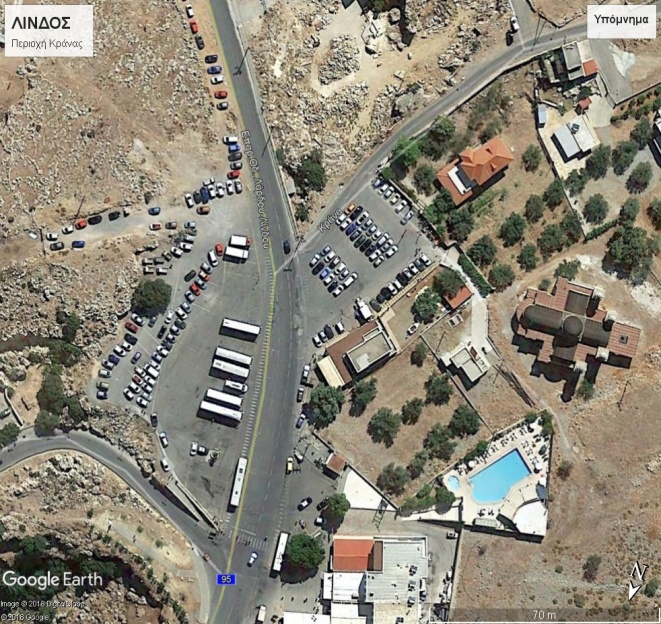  Η παρούσα μελέτη προβλέπει τη χωροθέτηση θέσεων στάθμευσης τουριστικών Λεωφορείων και αυτοκινήτων με στόχο τη στάθμευση όσο των δυνατόν μέγιστων αριθμών οχημάτων, τη διευκόλυνση και την αποσυμφόρηση της περιοχής κατά τη θερινή περίοδο. Με την παρούσα διαμόρφωση δεν θα γίνει καμία άλλη κυκλοφοριακή ρύθμιση όσον αφορά τις κινήσεις και τις προτεραιότητες των οχημάτων .Προβλεπόμενες θέσεις στάθμευσης σύμφωνα με το συνημμένο σχέδιο ΜΚΡ 01_2018:Στο χώρο που βρίσκεται δεξιά της Εθνικής Οδού Ρόδου - Λίνδου με κατεύθυνση από Ρόδο προς Πεύκους, πενήντα έξι (56) θέσεις στάθμευσης ΙΧ αυτοκινήτων, και Στο χώρο που βρίσκεται αριστερά της Εθνικής Οδού Ρόδου - Λίνδου με κατεύθυνση από Ρόδο προς Πεύκους, δεκαεννέα (19) θέσεις στάθμευσης ΙΧ αυτοκινήτων,  επτά (7) θέσεις στάθμευσης για μικρά λεωφορεία και είκοσι τέσσερις  (24) θέσεις στάθμευσης τουριστικών λεωφορείων.Η παρούσα χωροθέτηση (οριζόντια διαγράμμιση) θα βαρύνει τον προϋπολογισμό του Δήμου με Κ.Α. 30-73260003 «Σήμανση οδικού δικτύου κατ΄ εφαρμογή κανονιστικών αποφάσεων και Κ.Ο.Κ.»Η Επιτροπή Ποιότητας Ζωής μετά τα ανωτέρω, και έχοντας υπόψη α) τις διατάξεις του άρθρου. 73 του Ν.3852/2010 (Φ.Ε.Κ. 87 Α’/07-06-2010) περί Αρμοδιοτήτων Επιτροπής Ποιότητας Ζωής και β) την ΑΠ 1016/49/2-α/1-3-2018 σύμφωνη γνώμη του ΑΤ Νότιας ΡόδουΑΠΟΦΑΣΙΖΕΙ ΟΜΟΦΩΝΑΕγκρίνει την υπ’ αριθ. 02/2018 απόφαση του Συμβουλίου της Δ.Κ. Λίνδου και εισηγείται στο Δημοτικό Συμβούλιο  τη χωροθέτηση θέσεων στάθμευσης τουριστικών λεωφορείων και αυτοκινήτων στην περιοχή Κράνα της Δ.Κ. Λίνδου σύμφωνα με την Τεχνική Μελέτης ΜΚΡ 01/2018 με τίτλο «Χωροθέτηση θέσεων στάθμευσης τουριστικών λεωφορείων και αυτοκινήτων στην περιοχή Κράνα της Δ.Κ. Λίνδου» και του σχεδίου που τη συνοδεύει. Αρ. αποφ. 029   /28-03-2018                                           ΑΔΑ: 6ΤΡ8Ω1Ρ-6ΦΕΠερίληψηΛήψη κανονιστικής απόφασης περί διαδικασίας παραχώρησης και χωροθέτησης θέσεων στάσης – στάθμευσης.Ο Πρόεδρος κ. Μιχαήλ Παλαιολόγου έθεσε υπόψη της Επιτροπής το υπ’ αριθ. 2/18042/2018 έγγραφο του Δημάρχου Ρόδου κ. Φ. Χατζηδιάκου που αφορά στο θέμα, το οποίο έχει ως ακολούθως:                           Λαμβάνοντας υπόψη:Α. Νόμοι – Υπουργικές αποφάσεις κ.λπ. περί ρυθμίσεων θεμάτων του Κώδικα Οδικής ΚυκλοφορίαςΤην Κ.Υ.Α. Δ2/3311/1992 (ΦΕΚ 3Β/1992) όπως αυτή τροποποιήθηκε με την Κ.Υ.Α.  ΔΜΕΟ/στ/3430/11-6-1993 (ΦΕΚ 456Β’/1993) σύμφωνα με την οποία χορηγείται η παραχώρηση στάθμευσης σε οδικά τμήματα του Λεκανοπεδίου Αττικής σε Υπηρεσιακά οχήματα κατά τις ημέρες και ώρες λειτουργίας τουςΔημοσίων υπηρεσιών (Κ.Υ), Νομικών Προσώπων Δημοσίου Δικαίου, Ο.Τ.Α. και Οργανισμών Κοινής Ωφέλειας (Κ.Η.Ο), Υπηρεσιακά οχήματα νοούνται τα οχήματα εκείνα που κυκλοφορούν μόνο με τις εκάστοτε ισχύουσες αποφάσεις  του Υπουργείο Προεδρίας της Κυβέρνησης και του Υπουργείο Μεταφορών και Επικοινωνιών.Σε οχήματα Υψηλών Κυβερνητικών Προσώπων, (Δ.Σ.) Πρεσβειών, ατόμων με μειωμένη κινητικότητα ύστερα από σχετική άδεια,σε δημοσιογραφικά αυτοκίνητα των ημερήσιων πολιτικών εφημερίδων (μέγιστος αριθμός 5 θέσεις), των ημερήσιων οικονομικών (μία θέση), των ημερήσιων αθλητικών εφημερίδων (μία θέση), όπως αυτές ορίζονται από την εκάστοτε ισχύουσα νομοθεσία και έχουν την έδρα τους εντός των διοικητικών ορίων του Νομού Αττικής, μία θέση για φορτηγό όχημα κάθε αναγνωρισμένου πρακτορείου διανομής ημερησίων εφημερίδων,δύο θέσεις σε κάθε τηλεοπτικό σταθμό που λειτουργεί κατόπιν νομίμου αδείας και έχει έδρα εντός των διοικητικών ορίων του Ν. Αττικής,μία θέση για κάθε Ραδιοφωνικό σταθμό που καλύπτει ειδήσεις ευρύτερου ή γενικότερου  ενδιαφέροντος,των κεντρικών γραφείων των πολιτικών κομμάτων που εκπροσωπούνται στην Ελληνική Βουλή ή στο Ευρωπαϊκό Κοινοβούλιο ή όλων των πολιτικών κομμάτων ή συνδυασμών κομμάτων που συμμετέχουν στις εκλογές μόνον κατά τη διάρκεια της προεκλογικής περιόδου,σε σχολικά λεωφορεία,  οχήματα τροφοδοσίας, οχήματα τελετών κλπ  προ των εισόδων, εκπαιδευτηρίων, παιδικών σταθμών, θεραπευτηρίων, ιερών ναών και εν γένει  φιλανθρωπικών ιδρυμάτων για  την ολιγόχρονη στάθμευση των οχημάτων αυτών, προς εξυπηρέτηση αποκλειστικά λειτουργικών τους αναγκών.Το άρθρο 48 του Ν. 4313/2014 που αντικαθιστά το άρθρο 52 του Κώδικά Οδικής Κυκλοφορίας (Νόμος 2696/1999) σύμφωνα με το οποίο «…..ο προσδιορισμός και η λειτουργία των χώρων στάθμευσης οχημάτων σε κοινόχρηστους χώρους και γενικά στον καθορισμό χώρων στάθμευσης και στην επιβολή περιορισμών ή απαγορεύσεων κυκλοφορίας ή στάθμευσης, λαμβάνονται με αποφάσεις του Δημοτικού Συμβουλίου οι οποίες εγκρίνονται από το Γενικό Γραμματέα της Αποκεντρωμένης διοίκησης.Το Πόρισμα (Νόμος 3094/2003) του Συνηγόρου του Πολίτη και άλλες διατάξεις-υπόθεση 16295/2002, περί παραχώρηση αποκλειστικών χώρων στάθμευσης στην Περιφέρεια του Δήμου Αθηναίων όπου αναφέρεται μεταξύ άλλων ότι «η άσκηση από τη Διοίκηση της αρμοδιότητας θέσπισης κυκλοφοριακών ρυθμίσεων θα πρέπει να διατρέχεται από την αρχή της συντονισμένης δράσης, η λήψη οποιουδήποτε – προβλεπόμενου από τον ΚΟΚ – μέτρου με προφανή υπερτοπικό (μη σημειακό) χαρακτήρα θα πρέπει να υπακούει σε ένα συνεκτικό σχέδιο διεπόμενο από μια συνολική στρατηγική αντίληψη ή άλλως να συμβαδίζει με τις κατευθυντήριες γραμμές που θα χαράσσονται στο πλαίσιο ενός μητροπολιτικού σχεδιασμού)». Το ΦΕΚ 406Δ/2006 περί  «καθορισμού του απαιτούμενου αριθμού θέσεων στάθμευσης και άλλες σχετικές ρυθμίσεις στην εντός των διοικητικών ορίων του Δήμου Ρόδου».Β. Αποφάσεις του πρώην Δήμου Ροδίων και του ενιαίου Δήμου ΡόδουΠερί παραχώρησης θέσεων και συγκεκριμέναΤην υπ’ αριθμό απόφαση 82/27-02-2008 του Δημοτικού Συμβουλίου του πρώην Δήμου Ροδίων, που επικυρώθηκε με το υπ΄ αριθμό πρωτ. 3132/14-3-2008 έγγραφο της Περιφέρειας Νοτίου Αιγαίου, Δ/νση Τοπικής Αυτοδιοίκησης  και Διοίκησης Νομού Δωδεκανήσου που μεταξύ άλλων καθορίστηκαν: χώροι στάσης τουριστικών λεωφορείων  και  χώροι στάθμευσης ταξί (πιάτσες),χορήγηση δύο (2) θέσεων  στάσης έμπροσθεν ξενοδοχείων μέχρι και Β κατηγορίας  οι οποίες θα πρέπει να είναι ελεύθερες για επιβίβαση και αποβίβαση επιβατών που διαμένουν στο ξενοδοχείο. Σε διαφορετική περίπτωση βεβαιώνεται παράβαση παράνομης στάθμευσης,χορήγηση μίας (1) θέσης στάσης σε ξενοδοχεία Γ κατηγορίας καθώς και μία θέση στάθμευσης  για τα εποχιακά λειτουργούντα ξενοδοχεία για το χρονικό διάστημα 15 Μαρτίου έως 15 Νοεμβρίου κάθε έτους, με τους προαναφερόμενους όρους,χορήγηση δύο (2) θέσεων στάθμευσης σε καταστήματα ενοικίασης αυτοκινήτων και μοτοποδηλάτων που βρίσκονται στην πόλη της Ρόδου και απαγόρευση στάθμευσης οχημάτων ιδιοκτησίας των καταστημάτων αυτών  σε ακτίνα (200) μέτρων από το κατάστημα, Οι χώροι φορτοεκφορτώσεων γενικής χρήσεως για διευκόλυνση θα χρησιμοποιούνται με συγκεκριμένο ωράριο εφαρμογής και συγκεκριμένα  από τις πρώτες πρωινές ώρες μέχρι 10:00 π.μ. (το ωράριο αυτό δύναται να επανακαθοριστεί με απόφαση Δημάρχου). Την υπ΄ αριθμό απόφαση 468/27-07-2010 του Δημοτικού Συμβουλίου του πρώην Δήμου Ροδίων σύμφωνα με την οποία εγκρίθηκε η παραχώρηση μίας θέσης στάθμευσης για κάθε φροντιστήριο με την προϋπόθεση να εξετάζεται και να εγκρίνεται η κάθε περίπτωση ξεχωριστά  από τη Διεύθυνση Τεχνικών Υπηρεσιών, εφόσον διασφαλίζεται η ασφαλής διέλευση πεζών και οχημάτων και ακολούθως η Επιτροπή  αποκλειστικής στάθμευσης σε ΑΜΕΑ του πρώην Δήμου Ροδίων με την υπ’ αριθμό απόφαση 3/3-9-2010, αποφάσισε την παραχώρηση μία θέσης στάθμευσης για κάθε Κέντρο Ξένων Γλωσσών με την προϋπόθεση να εξετάζεται για κάθε περίπτωση ξεχωριστά από τη Δ/νση Τεχνικών Υπηρεσιών. Την υπ’ αριθμό απόφαση 4/27-10-2011 της Επιτροπής παραχώρησης θέσεων  σύμφωνα με την οποία αποφασίστηκε η παραχώρηση μίας θέσης αποκλειστικής στάθμευσης που αντιστοιχεί σε πέντε (5) μέτρα διαγράμμισης σε ξενοδοχεία Γ κατηγορίας και δύο (2) θέσεις αποκλειστικής στάθμευσης που αντιστοιχούν σε οκτώ (8) μέτρα διαγράμμισης για ξενοδοχεία Α και Β κατηγορίας.Την υπ΄αριθμό απόφαση 397/2013 του Δημοτικού Συμβουλίου (Κανονιστική Απόφαση) σύμφωνα με την οποία  εγκρίθηκε η παραχώρηση θέσης στάθμευσης σε φαρμακεία για την διευκόλυνση των πολιτών που έχουν ανάγκη χρήσης αυτού του χώρου επιφέροντας την ανάλογη τροποποίηση στην υπ΄αριθμό απόφαση 82/2008 του Δ.Σ. του πρώην Δήμου Ροδίων. Την υπ΄ αριθμό απόφαση 859/29-10-2014 του Δημοτικού συμβουλίου με την οποία  καθορίστηκε τέλος κοινόχρηστων χώρων 300€/θέση/έτος για τις θέσεις στάθμευσης έμπροσθεν επιχειρήσεων, τραπεζών, ξενοδοχείων, κ.λπ. στο Δήμο Ρόδου.Το υπ΄αριθμό πρακτικό 3/7-6-2016 της Επιτροπής για την παραχώρηση θέσεων αποκλειστικής στάθμευσης σε ΑΜΕΑ και για φορτοεκφορτώσεις αποφασίστηκε η κατάργηση όλων των θέσεων που έχουν δοθεί ονομαστική για φορτοεκφορτώσεις, εξαιρουμένων δε αυτών που διέπονται από ειδικές διατάξεις ήτοι: ενοικιάσεις αυτοκινήτων και μοτοποδηλάτων, φαρμακείων, τραπεζών, ξενοδοχείων φροντιστηρίων αγγλικών, σχολείων και ιερών ναών, κ.λπ.Τις αποφάσεις περί σύστασης ΕπιτροπήςΤην υπ΄ αριθμό απόφαση 325/20-05-2008 του Δημοτικού Συμβουλίου του πρώην Δήμου Ροδίων, σύμφωνα με την οποία αποφασίστηκε η σύσταση 5μελούς Επιτροπής για τη χορήγηση αδειών στάθμευσης ΑΜΕΑ. Η απόφαση αυτή επικυρώθηκε με το υπ΄αριθμό πρωτ. 7177/6-6-2008 έγγραφο της  Περιφέρειας Νοτίου Αιγαίου, Δ/νση Τοπικής Αυτοδιοίκησης  και Διοίκησης Νομού Δωδ/σου.Την υπ΄ αριθμό απόφαση 63/22-01-2010 του Δημοτικού Συμβουλίου  του πρώην Δήμου Ροδίων σύμφωνα με την οποία εγκρίθηκε ο ορισμός μελών Επιτροπής Χορήγησης Αδειών στάθμευσης σε ΑΜΕΑ και για Φορτοεκφορτώσεων.Την υπ΄ αριθμό απόφαση 182/30-03-2011 του Δημοτικού Συμβουλίου του Δήμου Ρόδου σύμφωνα με την οποία αποφασίστηκε η σύσταση 5μελούς Επιτροπής για τη χορήγηση αδειών στάθμευσης σε ΑΜΕΑ και για φορτ/ση και  τροποποιήθηκε με την υπ΄αριθμό απόφαση 829/2013 του Δημοτικού Συμβουλίου. Την υπ΄ αριθμό απόφαση 534/26-9-2014 του Δημοτικού Συμβουλίου σύμφωνα με την οποία συγκροτήθηκε εκ νέου η Επιτροπή χορήγησης αδειών αποκλειστικής στάθμευσης σε ΑΜΕΑ και για φορτ/ση και τέλος. Την υπ΄αριθμό απόφαση 1054/2017 απόφαση του Δημοτικού Συμβουλίου σύμφωνα με την οποία συγκροτείται Επιτροπή χορήγησης αδειών αποκλειστικής στάθμευσης σε ΑΜΕΑ.Γ. Έγγραφα του Δήμου Ρόδου που αφορούν τη διαδικασία περί εφαρμογής χωροθέτησης που παραχωρούνται από την αρμόδια επιτροπήΤο υπ΄αριθμό πρωτ. 16/39350/20-5-2016 της Δ/νσης Τεχνικών Υπηρεσιών με συνυπογραφή του Προϊσταμένου της Δ/νσης Πολεοδομικού Σχεδιασμού προς τον Πρόεδρο και τα μέλη της Επιτροπής παραχώρησης θέσεων αποκλειστικής στάθμευσης σε ΑΜΕΑ και Φορτ/σεις.Το υπ΄αριθμό πρωτ. 2/40888/25-5-2016 του Προέδρου της Επιτροπής παραχώρησης θέσεων αποκλειστικής στάθμευσης σε ΑΜΕΑ και Φορτ/σεις σε απάντηση του ανωτέρω.Το υπ΄ αριθμό πρωτ. 16/95837/11-11-2016 έγγραφο της Δ/νσης Τεχνικών Έργων και Υποδομών σε απάντηση του υπ΄ αριθμού πρωτ. 2/91791/1-11-2016  προς τον Επιτροπή για την παραχώρηση θέσεων αποκλειστικής στάθμευσης σε ΑΜΕΑ και για φορτ/ση με το οποίο δηλώνεται ότι η Δ/νση Τεχνικών Έργων και Υποδομών  δεν έλαβε γνώση για την υπ’ αριθμό απόφαση 859/2014 του Δ.Σ. Το υπ΄ αριθμό πρωτ. 11165/Φ.ΜΟΕ/23-2-2017 έγγραφο της Αποκεντρωμένης Διοίκησης Αιγαίου, Τμήμα Τεχνικής Υποστήριξης με θέμα «Διευκρινήσεις σχετικά με τον προσδιορισμό και τη λειτουργία χώρων στάθμευσης οχημάτων σε κοινόχρηστους χώρους» κατά την οποία προέκυψε ότι οι αποφάσεις παραχώρησης θέσεων στάθμευσης  απαιτούν διαδικασία έκδοσης απόφασης του Γ.Γ. ΑΔΑ, διαφορετικά οι πράξεις αυτές στερούνται νομιμότητας και εκτελεστότητας.Το υπ΄ αριθμό πρωτ. 2/38205/23-5-2017 έγγραφο του Τμήματος Προσόδων της Δ/νσης Οικονομικών Υπηρεσιών περί πρότασης διαδικασίας για την παραχώρηση θέσεων στάθμευσης έμπροσθεν επιχειρήσεων – ξενοδοχείων κ.λπ.Το υπ΄ αριθμό πρωτ. 2/29572/25-4-2017 έγγραφο του Αντιδημάρχου Οικονομικών προς τη Νομική Υπηρεσία του Δήμου Ρόδου Το υπ΄ αριθμό πρωτ. 2/38839/25-5-2017 έγγραφο του Αντιδημάρχου Οικονομικών σε απάντηση του Α.Α. 6.Το υπ΄αριθμό πρωτ. οικ. 48056/9-8-2017 έγγραφο της Αποκεντρωμένης Διοίκησης Αιγαίου, Τμήμα Διοίκησης Νομού Δωδεκανήσου περί «Επιστροφής Απόφασης 571/2017 του Δημοτικού Συμβουλίου σύμφωνα με το οποίο απαιτείται λήψη Κανονιστικής Απόφασης με την οποία να τίθενται γενικοί και απρόσωποι κανόνες δικαίου αναφορικά με τις παραχωρήσεις των θέσεων στάθμευσης.Το υπ΄αριθμό πρωτ. 2/15247/12-3-2018 έγγραφο της Δ/νσης Οικονομικών Υπηρεσιών, Τμήμα Προσόδων του Δήμου Ρόδου.Κρίνεται σκόπιμο ο «Επανακαθορισμός των παραχωρήσεων των θέσεων στάσης και στάθμευσης» με κριτήρια:Οι θέσεις στάθμευσης εμπερικλείονται στον Κοινόχρηστο Χώρο και διέπονται από τις ίδιες διατάξεις των νόμων.Την έλλειψη χώρων στάθμευσης στο κέντρο της πόλης. Την αναγκαιότητα διασφάλισης της ακώλυτης και εύρυθμης λειτουργίας των Δημοσίων Υπηρεσιών, Νομικών Προσώπων Δημοσίου Δικαίου, Πρεσβειών- Προξενείων, ΟΤΑ, Οργανισμών Κοινής Ωφέλειας, Μέσων Μαζικής Ενημέρωσης, κινητικά αναπήρων ατόμων και λοιπών φορέων δημοσίου χαρακτήρα, στα πλαίσια εξυπηρέτησης του δημοσίου συμφέροντος και της επιβαλλόμενης από το Σύνταγμα υποχρέωσης και για την ακώλυτη διακίνηση ιδεών, χωρίς να διαταράσσεται η ομαλή διεξαγωγή της κυκλοφορίας οχημάτων και πεζών.Ότι η παραχώρηση αποκλειστικών θέσεων στάθμευσης θεσπίζει αδικαιολόγητο προνόμιο ενός ευρύτατου κύκλου δικαιούχων άνευ προβλέψεως αυστηρών, αντικειμενικών και συνταγματικών κριτηρίων, και τελούν σε αντίθεση προς το γενικό περί δικαίου αίσθημα. Μετά τα ανωτέρω καλείται το σώμα να εγκρίνει: Κεφάλαιο_1: Παραχώρηση θέσεων στάσης - στάθμευσης εφαρμόζοντας τον καθορισμό του τέλους κοινοχρήστων χώρων του Δήμου ΡόδουΆρθρο 1.1: Δικαιούχοι καταστήματα ενοικίασης οχημάτων, έως δύο (2) θέσεις στάθμευσης (5,00Χ 2,50)μ2/θέση. Οι θέσεις θα παραχωρούνται πλησίον του καταστήματος. Ρητά απαγορεύεται η στάθμευση οχήματος ιδιοκτησίας της ίδιας επιχείρησης σε απόσταση 300 μέτρων από το κατάστημα σε γειτονικές οδούς. Σε περίπτωση παράβασης της διάταξης βεβαιώνεται παράβαση παράνομης στάθμευσης.ξενοδοχεία 4* και άνω δύο (2) θέσεις στάθμευσης. ξενοδοχεία έως 3* και ενοικιαζόμενα δωμάτια μία θέση (1) θέση στάθμευσης διαστάσεων (5,00 Χ 2,50)μ2/θέση.τράπεζες μια  θέση (1) στάθμευσης (8,00Χ 2,50)μ2/θέση για χρηματαποστολές. Η θέση αυτή θα χωροθετείται σε θέση του οδοστρώματος  μετά από συνεννόηση με τον εκάστοτε Διευθυντή της τράπεζας (η θέση αυτή κοστολογείται ως δύο θέσεις στάθμευσης).φαρμακεία μία (1) θέση στάθμευσης (5,00 Χ 2,50)μ2/θέση.κλινικές-πολύ ιατρεία-μονάδα ημερήσιας νοσηλείας  (όχι ιατρεία) μία θέση (5,00 Χ 2,50)μ2/θέση  ή  μία (1) θέση στάθμευσης (8,00 Χ 2,50)μ2/θέση (η οποία θα κοστολογείται ως δύο θέσεις στάθμευσης).σε καταστήματα ΕΛ.ΤΑ  και καταστήματα Ταχυμεταφορών μία (1) θέση (5,00 Χ 2,50)μ2/θέση  ή  μία (1) θέση στάθμευσης (8,00 Χ 2,50)μ2/θέση (η οποία θα κοστολογείται ως δύο θέσεις στάθμευσης).στο κατάστημα Ο.Τ.Ε. Α.Ε.  μία θέση (5,00 Χ 2,50)μ2/θέση ή μία (1) θέση στάθμευσης (8,00 Χ 2,50)μ2/θέση (η οποία θα κοστολογείται ως δύο θέσεις στάθμευσης).ιδιωτικά σχολικά κτίρια μία (1) θέση (5,00 Χ 2,50)μ2/θέση ή μία (1) θέση στάθμευσης (8,00 Χ 2,50)μ2/θέση (η οποία θα κοστολογείται ως δύο θέσεις στάθμευσης).φροντιστήρια (αναγνωστήρια, ξένων γλωσσών, μέσης εκπαίδευσης, εκμάθησης ηλεκτρονικών υπολογιστών κ.λπ.) μία (1) θέση (5,00 Χ 2,50)μ2/θέση.	Οι ανωτέρω θέσεις θα παραχωρούνται με την προϋπόθεση ότι επιτρέπεται η στάθμευση βάση του ΚΟΚ και των ισχυόντων Κανονιστικών Αποφάσεων και επιπλέον να το επιτρέπουν τα γεωμετρικά στοιχεία της οδού και οι ανάγκες ζήτησης χώρων στάθμευσης της περιοχής. Πλην των κατηγοριών ξενοδοχείων, κλινικών, πολυιατρίων, μονάδων ημερήσιας νοσηλείας, δεν δύναται η παραχώρηση θέσεων στις ανωτέρω κατηγορίες όταν το κτίριο διαθέτη «pilotis»  ή κλειστό ιδιωτικό χώρο στάθμευσης ή ακάλυπτο χώρο ιδιοκτησίας  που δύναται να χρησιμοποιηθεί ως χώρο στάθμευσης με τις προβλεπόμενες εγκρίσεις. 	Όλες οι ανωτέρω θέσεις θα πρέπει να είναι ελεύθερες για επιβίβαση – αποβίβαση. Βάση της παρούσας κανονιστικής απόφασης απαγορεύεται η κατάληψη της θέσεως αυτής ως στάθμευση οχημάτων που ανήκουν αντίστοιχα στους ιδιοκτήτες ή στους υπάλληλους. Βάση του Κώδικα οδικής κυκλοφορίας απαγορεύεται ρητά η τοποθέτηση εμποδίων επί του οδοστρώματος (ακίνητων ή κινητών εμποδίων).Άρθρο 1.2: Διαδικασία παραχώρησης θέσεων στάσης ή στάθμευσης με την καταβολή τέλους κοινοχρήστου χώρουΓια την παραχώρηση θέσεως απαιτείται: Αίτηση στο τμήμα Προσόδων του Δήμου Ρόδου με τα επισυναπτόμενα δικαιολογητικά για την εκάστοτε περίπτωση  όπου θα προκύπτει η κατηγορία του Άρθρου 1 . Για την υποβολή αίτησης απαιτείται Δημοτική Ενημερότητα.Διαβίβαση αιτήσεων στην Δ/νση Τεχνικών Υπηρεσιών (Τμήμα Συγκοινωνιών Κυκλοφορίας και Αδειών Μεταφορών)  για τη διαδικασία χωροθέτησης και λήψη σχετικής απόφασης από τα αρμόδια όργανα.Διαβίβαση εγκεκριμένης απόφασης του Δημοτικού Συμβουλίου στο Τμήμα Προσόδων Ενημέρωση δικαιούχων από το τμήμα προσόδων και πληρωμή του τέλους κοινοχρήστου χώρου στο τμήμα προσόδων. Το ποσό αυτό πρέπει να καταβάλλεται εφάπαξ και όχι σε δόσεις.Κατάθεση της απόδειξης μαζί με την πληροφοριακή πινακίδα που να αναγράφει τον δικαιούχο και τη χρονική διάρκεια της παραχώρησης(σύμφωνα με τις υποδείξεις της Διεύθυνσης Τεχνικών Υπηρεσιών) στη Διεύθυνση Τεχνικών Έργων και Υποδομών. Το κόστος της πρόσθετης πληροφοριακής πινακίδας βαρύνει τον δικαιούχο.Χωροθέτηση θέσης, οριζόντια διαγράμμιση και τοποθέτηση κατακόρυφης σήμανσης  και της πρόσθετης πληροφοριακής πινακίδας από το Δήμο ΡόδουΆρθρο 1.3: Χρονική περίοδος υποβολής αιτήσεωνΑ. Νέα ΧωροθέτησηΑρχικό αίτημα παραχώρησης: Από 1η Σεπτεμβρίου έως 30 Οκτωβρίου κάθε έτους για το επόμενο έτος Β. Ανανέωση ΧωροθέτησηςΑπό 1η Σεπτεμβρίου έως 15 Δεκεμβρίου κάθε έτους για το επόμενο έτος Αν υποβληθεί αίτηση κατά τη διάρκεια τρέχοντος έτους και εγκριθεί θα πρέπει να  καταβληθεί  το τέλος κοινοχρήστου χώρου  για ολόκληρο το έτος, με ημερομηνία λήξης παραχώρησης την 31 Δεκεμβρίου του τρέχοντος έτους.Άρθρο 1.4: Τέλος κοινοχρήστου χώρου  Το ποσό ορίζεται  με σχετική απόφαση του Δημοτικού Συμβουλίου.Στην παρούσα φάση σύμφωνα με την αριθμό απόφαση  859/2014 του Δημοτικού Συμβουλίου του Δήμου Ρόδου το τέλος κοινοχρήστου χώρου για θέση στάθμευσης ορίζεται στο ποσό των 300€/θεση/έτος .Το τέλος καταβάλλεται εφάπαξ και όχι σε δόσεις.Άρθρο 1.5: Κατάργηση χωροθετημένης θέσηςΟι παραχωρήσεις είναι ετήσιες. Σε περίπτωση μη κατάθεσης αίτησης ανανέωσης εντός του χρονικού διαστήματος που ορίζεται στο Άρθρο 1.3 της παρούσας Κανονιστικής Διάταξης η Δημοτική Αρχή εξουσιοδοτεί το Τμήμα Προσόδων,   να ενημερώνει τη  Διεύθυνση Τεχνικών Έργων και Υποδομών έτσι ώστε  να προβαίνει στην κατάργηση των παραχωρούμενων χωροθετημένων θέσεων με την αφαίρεση της οριζόντιας και κάθετης σήμανσης χωρίς έγγραφη ενημέρωση του δικαιούχου. Κεφάλαιο_2: Παραχώρηση θέσεων στάσης και στάθμευσης χωρίς την καταβολή του τέλους κοινοχρήστων χώρων του Δήμου ΡόδουΠαραχωρείται μία θέση (5,00Χ 2,50)μ2,  σε:Ιερά Μητρόπολη ΡόδουΔημόσιες Υπηρεσίες (Κ.Υ)Νομικά πρόσωπα  Δημοσίου Δικαίου, Ο.Τ.Α. Πρεσβεία (Δ.Σ.) – Προξενεία (εφόσον έχουν οριστεί με ΦΕΚ)Τηλεοπτικούς σταθμούς που λειτουργούν κατόπιν νομίμου αδείας (μία θέση) και εφόσον διαθέτουν Δημοτική Ενημερότητα Ραδιοφωνικούς σταθμούς που καλύπτουν ειδήσεις ευρύτερου ή γενικότερου  ενδιαφέροντος (μία θέση) και εφόσον διαθέτουν Δημοτική ΕνημερότηταΓραφεία  πολιτικών κομμάτων που εκπροσωπούνται στην Ελληνική Βουλή ή στο Ευρωπαϊκό Κοινοβούλιο ή όλων των πολιτικών κομμάτων ή συνδυασμών κομμάτων που συμμετέχουν στις εκλογές μόνον κατά τη διάρκεια της προεκλογικής περιόδουΠρο των εισόδων, ιερών ναών και εν γένει  φιλανθρωπικών ιδρυμάτων για  την ολιγόχρονη στάθμευση των οχημάτων αυτών, προς εξυπηρέτηση αποκλειστικά λειτουργικών τους αναγκών.Περιφέρεια Νοτίου ΑιγαίουΑποκεντρωμένη Διοίκησης  Και Παραχωρούνται δύο (2)  θέσεις (5,00Χ 2,50)μ2/θέση στο  Εμπορικό- Βιομηχανικό Επιμελητήριο Κεφάλαιο_3:  Άλλες διατάξεις3.1. Όλες οι μέχρι σήμερα χορηγηθείσες άδειες αποκλειστικής στάθμευσης για φορτ/ση σε καταστήματα, επιχειρήσεις, ενοικιαζόμενα αυτοκίνητα και μοτοποδήλατα, φαρμακεία, φροντιστήρια κλπ παύουν να ισχύουν με την έναρξη  ισχύoς της παρούσας κανονιστικής απόφασης.3.2.  Οποιαδήποτε άλλη διάταξη (παλαιότερες αποφάσεις – βεβαιώσεις – παραχωρήσεις κλπ) αντίκειται στην παρούσα κανονιστική  παύει να ισχύει.  3.4  Η παρούσα Κανονιστική απόφαση δεν αφορά το άρθρο 2 του ΦΕΚ 406Δ/15-4-2005 «Περί καθορισμού απαιτούμενου αριθμού θέσεων στάθμευσης και άλλες σχετικές ρυθμίσεις στην εντός διοικητικών ορίων του Δήμου Ρόδου περιοχή».Στη συνέχεια έλαβε το λόγο η παριστάμενη υπάλληλος της Δνσης Τεχνικών Έργων και Υποδομών κ. Μαρ. Πατατούκου η οποία ανέπτυξε προφορικά όσα αναφέρονται στην εισήγηση.. Η Επιτροπή Ποιότητας Ζωής μετά τα ανωτέρω, και έχοντας υπόψη τις διατάξεις των  άρθρων 73 και  του Ν.3852/2010 (Φ.Ε.Κ. 87 Α’/07-06-2010) περί «Αρμοδιοτήτων Επιτροπής Ποιότητας Ζωή» και «Πρόεδρος συμβουλίου Δημ. Κοινότητας αντίστοιχαΑΠΟΦΑΣΙΖΕΙ ΟΜΟΦΩΝΑΕισηγείται στο Δημοτικό Συμβούλιο την έκδοση κανονιστικής απόφασης περί διαδικασίας παραχώρησης και χωροθέτησης θέσεων στάσης – στάθμευσης ως εξής:Κεφάλαιο_1: Παραχώρηση θέσεων στάσης - στάθμευσης εφαρμόζοντας τον καθορισμό του τέλους κοινοχρήστων χώρων του Δήμου ΡόδουΆρθρο 1.1: Δικαιούχοι 1) καταστήματα ενοικίασης οχημάτων, έως δύο (2) θέσεις στάθμευσης (5,00Χ 2,50)μ2/θέση. Οι θέσεις θα παραχωρούνται πλησίον του καταστήματος. Ρητά απαγορεύεται η στάθμευση οχήματος ιδιοκτησίας της ίδιας επιχείρησης σε απόσταση 300 μέτρων από το κατάστημα σε γειτονικές οδούς. Σε περίπτωση παράβασης της διάταξης βεβαιώνεται παράβαση παράνομης στάθμευσης.2) ξενοδοχεία 4* και άνω δύο (2) θέσεις στάθμευσης. 3) ξενοδοχεία έως 3* και ενοικιαζόμενα δωμάτια μία θέση (1) θέση στάθμευσης διαστάσεων (5,00 Χ 2,50)μ2/θέση.4) τράπεζες μια  θέση (1) στάθμευσης (8,00Χ 2,50)μ2/θέση για χρηματαποστολές. Η θέση αυτή θα χωροθετείται σε θέση του οδοστρώματος  μετά από συνεννόηση με τον εκάστοτε Διευθυντή της τράπεζας (η θέση αυτή κοστολογείται ως δύο θέσεις στάθμευσης).5) φαρμακεία μία (1) θέση στάθμευσης (5,00 Χ 2,50)μ2/θέση.6) κλινικές-πολύ ιατρεία-μονάδα ημερήσιας νοσηλείας  (όχι ιατρεία) μία θέση (5,00 Χ 2,50)μ2/θέση  ή  μία (1) θέση στάθμευσης (8,00 Χ 2,50)μ2/θέση (η οποία θα κοστολογείται ως δύο θέσεις στάθμευσης).7) σε καταστήματα ΕΛ.ΤΑ  και καταστήματα Ταχυμεταφορών μία (1) θέση (5,00 Χ 2,50)μ2/θέση  ή  μία (1) θέση στάθμευσης (8,00 Χ 2,50)μ2/θέση (η οποία θα κοστολογείται ως δύο θέσεις στάθμευσης).8) στο κατάστημα Ο.Τ.Ε. Α.Ε.  μία θέση (5,00 Χ 2,50)μ2/θέση ή μία (1) θέση στάθμευσης (8,00 Χ 2,50)μ2/θέση (η οποία θα κοστολογείται ως δύο θέσεις στάθμευσης).9) ιδιωτικά σχολικά κτίρια μία (1) θέση (5,00 Χ 2,50)μ2/θέση ή μία (1) θέση στάθμευσης (8,00 Χ 2,50)μ2/θέση (η οποία θα κοστολογείται ως δύο θέσεις στάθμευσης).10) φροντιστήρια (αναγνωστήρια, ξένων γλωσσών, μέσης εκπαίδευσης, εκμάθησης ηλεκτρονικών υπολογιστών κ.λπ.) μία (1) θέση (5,00 Χ 2,50)μ2/θέση.	Οι ανωτέρω θέσεις θα παραχωρούνται με την προϋπόθεση ότι επιτρέπεται η στάθμευση βάση του ΚΟΚ και των ισχυόντων Κανονιστικών Αποφάσεων και επιπλέον να το επιτρέπουν τα γεωμετρικά στοιχεία της οδού και οι ανάγκες ζήτησης χώρων στάθμευσης της περιοχής. Πλην των κατηγοριών ξενοδοχείων, κλινικών, πολυιατρίων, μονάδων ημερήσιας νοσηλείας, δεν δύναται η παραχώρηση θέσεων στις ανωτέρω κατηγορίες όταν το κτίριο διαθέτη «pilotis»  ή κλειστό ιδιωτικό χώρο στάθμευσης ή ακάλυπτο χώρο ιδιοκτησίας  που δύναται να χρησιμοποιηθεί ως χώρο στάθμευσης με τις προβλεπόμενες εγκρίσεις. 	Όλες οι ανωτέρω θέσεις θα πρέπει να είναι ελεύθερες για επιβίβαση – αποβίβαση. Βάση της παρούσας κανονιστικής απόφασης απαγορεύεται η κατάληψη της θέσεως αυτής ως στάθμευση οχημάτων που ανήκουν αντίστοιχα στους ιδιοκτήτες ή στους υπάλληλους. Βάση του Κώδικα οδικής κυκλοφορίας απαγορεύεται ρητά η τοποθέτηση εμποδίων επί του οδοστρώματος (ακίνητων ή κινητών εμποδίων).Άρθρο 1.2: Διαδικασία παραχώρησης θέσεων στάσης ή στάθμευσης με την καταβολή τέλους κοινοχρήστου χώρουΓια την παραχώρηση θέσεως απαιτείται: 1) Αίτηση στο τμήμα Προσόδων του Δήμου Ρόδου με τα επισυναπτόμενα δικαιολογητικά για την εκάστοτε περίπτωση  όπου θα προκύπτει η κατηγορία του Άρθρου 1 . Για την υποβολή αίτησης απαιτείται Δημοτική Ενημερότητα.2) Διαβίβαση αιτήσεων στην Δ/νση Τεχνικών Υπηρεσιών (Τμήμα Συγκοινωνιών Κυκλοφορίας και Αδειών Μεταφορών)  για τη διαδικασία χωροθέτησης και λήψη σχετικής απόφασης από τα αρμόδια όργανα.3) Διαβίβαση εγκεκριμένης απόφασης του Δημοτικού Συμβουλίου στο Τμήμα Προσόδων 4) Ενημέρωση δικαιούχων από το τμήμα προσόδων και πληρωμή του τέλους κοινοχρήστου χώρου στο τμήμα προσόδων. Το ποσό αυτό πρέπει να καταβάλλεται εφάπαξ και όχι σε δόσεις.5) Κατάθεση της απόδειξης μαζί με την πληροφοριακή πινακίδα που να αναγράφει τον δικαιούχο και τη χρονική διάρκεια της παραχώρησης(σύμφωνα με τις υποδείξεις της Διεύθυνσης Τεχνικών Υπηρεσιών) στη Διεύθυνση Τεχνικών Έργων και Υποδομών. Το κόστος της πρόσθετης πληροφοριακής πινακίδας βαρύνει τον δικαιούχο.6) Χωροθέτηση θέσης, οριζόντια διαγράμμιση και τοποθέτηση κατακόρυφης σήμανσης  και της πρόσθετης πληροφοριακής πινακίδας από το Δήμο ΡόδουΆρθρο 1.3: Χρονική περίοδος υποβολής αιτήσεωνΑ. Νέα ΧωροθέτησηΑρχικό αίτημα παραχώρησης: Από 1η Σεπτεμβρίου έως 30 Οκτωβρίου κάθε έτους για το επόμενο έτος Β. Ανανέωση ΧωροθέτησηςΑπό 1η Σεπτεμβρίου έως 15 Δεκεμβρίου κάθε έτους για το επόμενο έτος Αν υποβληθεί αίτηση κατά τη διάρκεια τρέχοντος έτους και εγκριθεί θα πρέπει να  καταβληθεί  το τέλος κοινοχρήστου χώρου  για ολόκληρο το έτος, με ημερομηνία λήξης παραχώρησης την 31 Δεκεμβρίου του τρέχοντος έτους.Άρθρο 1.4: Τέλος κοινοχρήστου χώρου  Το ποσό ορίζεται  με σχετική απόφαση του Δημοτικού Συμβουλίου.Στην παρούσα φάση σύμφωνα με την αριθμό απόφαση  859/2014 του Δημοτικού Συμβουλίου του Δήμου Ρόδου το τέλος κοινοχρήστου χώρου για θέση στάθμευσης ορίζεται στο ποσό των 300€/θεση/έτος .Το τέλος καταβάλλεται εφάπαξ και όχι σε δόσεις.Άρθρο 1.5: Κατάργηση χωροθετημένης θέσηςΟι παραχωρήσεις είναι ετήσιες. Σε περίπτωση μη κατάθεσης αίτησης ανανέωσης εντός του χρονικού διαστήματος που ορίζεται στο Άρθρο 1.3 της παρούσας Κανονιστικής Διάταξης η Δημοτική Αρχή εξουσιοδοτεί το Τμήμα Προσόδων,   να ενημερώνει τη  Διεύθυνση Τεχνικών Έργων και Υποδομών έτσι ώστε  να προβαίνει στην κατάργηση των παραχωρούμενων χωροθετημένων θέσεων με την αφαίρεση της οριζόντιας και κάθετης σήμανσης χωρίς έγγραφη ενημέρωση του δικαιούχου. Κεφάλαιο_2: Παραχώρηση θέσεων στάσης και στάθμευσης χωρίς την καταβολή του τέλους κοινοχρήστων χώρων του Δήμου ΡόδουΠαραχωρείται μία θέση (5,00Χ 2,50)μ2,  σε:Ιερά Μητρόπολη ΡόδουΔημόσιες Υπηρεσίες (Κ.Υ)Νομικά πρόσωπα  Δημοσίου Δικαίου, Ο.Τ.Α. Πρεσβεία (Δ.Σ.) – Προξενεία (εφόσον έχουν οριστεί με ΦΕΚ)Τηλεοπτικούς σταθμούς που λειτουργούν κατόπιν νομίμου αδείας (μία θέση) και εφόσον διαθέτουν Δημοτική Ενημερότητα Ραδιοφωνικούς σταθμούς που καλύπτουν ειδήσεις ευρύτερου ή γενικότερου  ενδιαφέροντος (μία θέση) και εφόσον διαθέτουν Δημοτική ΕνημερότηταΓραφεία  πολιτικών κομμάτων που εκπροσωπούνται στην Ελληνική Βουλή ή στο Ευρωπαϊκό Κοινοβούλιο ή όλων των πολιτικών κομμάτων ή συνδυασμών κομμάτων που συμμετέχουν στις εκλογές μόνον κατά τη διάρκεια της προεκλογικής περιόδουΠρο των εισόδων, ιερών ναών και εν γένει  φιλανθρωπικών ιδρυμάτων για  την ολιγόχρονη στάθμευση των οχημάτων αυτών, προς εξυπηρέτηση αποκλειστικά λειτουργικών τους αναγκών.Περιφέρεια Νοτίου ΑιγαίουΑποκεντρωμένη Διοίκησης  Και Παραχωρούνται δύο (2)  θέσεις (5,00Χ 2,50)μ2/θέση στο  Εμπορικό- Βιομηχανικό Επιμελητήριο Κεφάλαιο_3:  Άλλες διατάξεις3.1. Όλες οι μέχρι σήμερα χορηγηθείσες άδειες αποκλειστικής στάθμευσης για φορτ/ση σε καταστήματα, επιχειρήσεις, ενοικιαζόμενα αυτοκίνητα και μοτοποδήλατα, φαρμακεία, φροντιστήρια κλπ παύουν να ισχύουν με την έναρξη  ισχύoς της παρούσας κανονιστικής απόφασης.3.2.  Οποιαδήποτε άλλη διάταξη (παλαιότερες αποφάσεις – βεβαιώσεις – παραχωρήσεις κλπ) αντίκειται στην παρούσα κανονιστική  παύει να ισχύει.  3.4  Η παρούσα Κανονιστική απόφαση δεν αφορά το άρθρο 2 του ΦΕΚ 406Δ/15-4-2005 «Περί καθορισμού απαιτούμενου αριθμού θέσεων στάθμευσης και άλλες σχετικές ρυθμίσεις στην εντός διοικητικών ορίων του Δήμου Ρόδου περιοχή».Αρ. αποφ. 030   /28-03-2018                                           ΑΔΑ: Ω12ΔΩ1Ρ-ΤΚΝΠερίληψηΈγκριση της υπ’ αριθ. 31/2018 απόφασης του Συμβουλίου της Δημ. Κοινότητας Ρόδου με θέμα: Καθορισμός χώρων στάθμευσης, i. Γενικής χρήσεως για την εξυπηρέτηση φορ/σεων σε επιχειρήσεις, καταστήματα κλπ, ii. Στάσεις Τουριστικών Λεωφορείων, iii. ΑμΕΑ στο κέντρο της πόλης, iv. Μοτοποδηλάτων, v. Υπηρεσιακού οχήματος Τουριστικής Αστυνομίας στο κέντρο πόλεως Ρόδου. »Ο Πρόεδρος κ. Μιχαήλ Παλαιολόγου έθεσε υπόψη της Επιτροπής την υπ’ αριθ. 31/2018 απόφαση του Συμβουλίου της Δημ. Κοινότητας Ρόδου  με την οποία εισηγείται τον καθορισμό χώρων στάθμευσης, i. Γενικής χρήσεως για την εξυπηρέτηση φορ/σεων σε επιχειρήσεις, καταστήματα κλπ, ii. Στάσεις Τουριστικών Λεωφορείων, iii. ΑμΕΑ στο κέντρο της πόλης, iv. Μοτοποδηλάτων, v. Υπηρεσιακού οχήματος Τουριστικής Αστυνομίας στο κέντρο πόλεως Ρόδου, σύμφωνα με την τεχνική μελέτη της Δνσης Τεχνικών Έργων και Υποδομών.Στη συνέχεια ο Πρόεδρος κ. Μιχαήλ Παλαιολόγου έθεσε υπόψη των μελών της Επιτροπής την υπ’ αριθ. 3/2018 Μελέτη της προαναγραφόμενης Υπηρεσίας που έχει ως κατωτέρω:Η Διεύθυνση Τεχνικών Έργων και Υποδομών λαμβάνοντας υπόψη Την ΚΥΑ Δ2/3311/1992 (ΦΕΚ 3Β/19921) όπως αυτή τροποποιήθηκε με την Κ.Υ.Α.  ΔΜΕΟ/στ/3430/11-6-1993 (ΦΕΚ 456Β/1993)Το άρθρο 48 του Νόμου 4313/2014 που αντικαθιστά το άρθρο 52 του ΚΟΚΤο πόρισμα του 2004, υπόθεση 16295/2002, με θέμα «Παραχώρηση αποκλειστικών χώρων στάθμευσης στην Περιφέρεια του Δήμου Αθηναίων»Τα κατά καιρούς αιτήματα των πολιτώνΤην αναγκαιότητα χωροθέτησης θέσεων στάσης και στάθμευσης για ΑΜΕΑ , ΜΟΤΟ, Τουριστικών Λεωφορείων (ιδιαίτερα τους εαρινούς μήνες) Τον Κώδικα Οδικής ΚυκλοφορίαςΤις ισχύουσες Κανονιστικές αποφάσειςΤις κατά καιρούς συσκέψεις με τον Πρόεδρο της Τοπικής Κοινότητας Ρόδου, τον Πρόεδρο των Τουριστικών Λεωφορείων και τον Πρόεδρο του Συνδέσμου των Ιδιοκτητών Φορτηγών Αυτοκινήτων Δημόσιας Χρήσεως Ρόδου «Κολοσσός» Προέβη στη σύνταξη της παρούσας μελέτης, σύμφωνα με την οποία προβλέπονται τα παρακάτω:Καθορισμός χώρων στάθμευσης i. Γενικής Χρήσεως  για την εξυπηρέτηση φορτ/σεων και τροφοδοσίας καταστημάτωνΜε την παρούσα χωροθετούνται χώροι φορτοεκφορτώσεων στο κέντρο πόλεως Ρόδου για της διευκόλυνση φορτοεκφορτώσεων και τροφοδοσίας των καταστημάτων με συγκεκριμένο ωράριο το οποίο ορίζεται από 07:00 έως 10:00 και από 15:00 έως 17:00. Πέραν του ωραρίου παραχώρησης οι θέσεις αυτές θα λειτουργούν ως θέσεις  στάθμευσης οχημάτων (ελεύθερες ή ελεγχόμενες ανάλογα με την ισχύουσα κανονιστική απόφαση για κάθε οδό). Το ωράριο αυτό μπορεί να επανακαθορίζεται με απόφαση του Δημάρχου.Οι θέσεις αυτές είναι:Οδός Αλεξάνδρου Διάκου αριθμός 9Οδός Σοφοκλή Βενιζέλου αριθμό 13Οδός Αμερικής αριθμός 16 και αριθμός 50Οδός Γρηγορίου Λαμπράκη αριθμός 28Οδός Εθελοντών Δωδεκανησίων 1Οδός 25ης Μαρτίου αριθμός 17Οδός 28ης Οκτωβρίου αριθμός 42 και αριθμός 51 (κοινές θέσεις  για την εξυπηρέτηση τουριστικών λεωφορείων)Οδός Γ. Παπανικολάου αριθμός 9Όσες προσωπικές θέσεις (επιχειρήσεων – καταστήματα κλπ) έχουν παραχωρηθεί με προγενέστερη διαδικασία, με την έναρξη ισχύος του παρόντος παύουν να ισχύουν και η Διεύθυνση Τεχνικών Υπηρεσιών θα προβεί άμεσα στην κατάργηση αυτών.  Επιτρέπεται η χρήση γερανού για την απομάκρυνση παρανόμως σταθμευμένων οχημάτων στην πόλη καθώς και χρήση μηχανισμών ακινητοποίησης οχημάτων σε παράνομα σταθμευμένα οχήματα. Για την εφαρμογή των ανωτέρων με την παρούσα μελέτη προβλέπεται σε κάθε χωροθετημένη θέση η τοποθέτηση Ρυθμιστικής Πινακίδας Ρ-39 και Πρ-3β σε συνδυασμό με Πληροφοριακή πρόσθετη πινακίδα όπου θα αναγράφεται αναλυτικά το ωράριο απαγόρευσης στάθμευσης οχημάτων Ι.Χ. . Οι μέγιστες διαστάσεις της πρόσθετης πινακίδας θα είναι: 0,40 Χ 0,27 με  μέγιστο ύψος γραμματοσειράς 3 εκατοστά.ii. Στάσης Τουριστικών ΛεωφορείωνΜε την παρούσα χωροθετούνται χώροι στάσεων Τουριστικών Λεωφορείων στο κέντρο της πόλεως Ρόδου για την εξυπηρέτηση των τουριστών καθ όλο το 24ωρο από 1η Μαρτίου έως και 15 Νοεμβρίου κάθε έτους. Πέραν της περιόδου αυτής οι θέσεις αυτές θα λειτουργούν ως θέσεις  στάθμευσης οχημάτων (ελεύθερες ή ελεγχόμενες ανάλογα με την ισχύουσα κανονιστική απόφαση για κάθε οδό).Η περίοδος αυτή μπορεί να επανακαθορίζεται με απόφαση του Δημάρχου.Οι θέσεις αυτές είναι:Οδός Αθανασιάδη έμπροσθεν ξενοδοχείου Horizon Hotel  (2 θέσεις)Πλατεία Αρχιεπισκόπου Χρύσανθου έμπροσθεν ξενοδοχείου blue sky (1 θέση)Οδός 7ης ΜαρτίουΜία θέση στον αριθμό 2 (έμπροσθεν κτιρίου Αποκεντρωμένης Διοίκησης)Μία θέση στην δυτική όψη του ΕυαγγελισμούΔύο θέσεις παράπλευρα  της νησίδας που βρίσκεται δίπλα από το Εθνικό Θέατρο.Οδός Κω, μεταξύ ξενοδοχείων Mediterranean Και Ιβίσκος έναντιΟδός Καλύμνου δύο θέσεις Οδός 28ης Οκτωβρίου αριθμός 42 και αριθμός 51 (κοινές θέσεις  για την εξυπηρέτηση φορτ/σεων σε επιχειρήσεις , καταστήματα κ.λ.π.)Για την εφαρμογή των ανωτέρων με την παρούσα μελέτη προβλέπεται η τοποθέτηση ρυθμιστικής πινακίδας Ρ-70 (TOUR) σε συνδυασμό με πληροφοριακή πινακίδα όπου θα αναγράφεται η χρονική περίοδος της παραχώρησης σε κάθε θέση.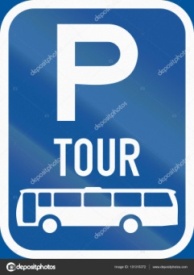 Οι μέγιστες διαστάσεις της πρόσθετης πινακίδας θα είναι: 0,40 Χ 0,27 με  μέγιστο ύψος γραμματοσειράς 3 εκατοστά.Όσες θέσεις έχουν παραχωρηθεί με προγενέστερες αποφάσεις  παύουν να ισχύουν με την εφαρμογή της παρούσας Κανονιστικής Απόφασηςiii. ΑΜΕΑ στο κέντρο της πόλης της ΡόδουΜε την παρούσα χωροθετούνται νέες θέσεις γενικής χρήσεως ΑμεΑ στο κέντρο της πόλεως Ρόδου .Οι θέσεις αυτές είναι:Οδός Αλ. Διάκου αριθμός 7Οδός Αμερικής αριθμός 19Σημειώνεται ότι οι ήδη υπάρχουσες θέσεις γενικής χρήσεως ΑμεΑ που έχουν χωροθετηθεί με προγενέστερες αποφάσεις παραμένουν εν ισχύ πλην της οδού Αβέρωφ όπου καταργούνται οι υπάρχουσες και καθορίζεται μία στη συμβολή της οδού Αβέρωφ με τον πεζόδρομο επί της οδού Καρπάθου.Για την εφαρμογή της ανωτέρω ρύθμισης θα  τοποθετηθούν Πληροφοριακές Πινακίδες Ρ-71στις αναφερόμενες θέσεις.ιv.  Στάθμευση για μοτοποδήλατα Με την παρούσα χωροθετούνται νέες θέσεις στάθμευσης Μοτοποδηλάτων στο κέντρο της πόλεως Ρόδου .Οι θέσεις αυτές είναι:Οδός Γ. Αβέρωφ, στην συμβολή της με τον πεζόδρομο της οδού ΚαρπάθουΟδός Γ. Γρίβα αριθμός 28Οδός Εθν. Μακαρίου αριθμός 1Οδός Ι. Δραγούμη αριθμός 14-16Οδός Νικ. Μανδηλαρά αριθμός 42-44Οδός 7ης Μαρτίου αριθμός 2 και αριθμός 8Οδός 28ης Οκτωβρίου αριθμός 22Σημειώνεται ότι οι ήδη υπάρχουσες θέσεις που έχουν χωροθετηθεί με προγενέστερες αποφάσεις παραμένουν εν ισχύ. Με την παρούσα κανονιστική απόφαση επικαιροποιούμε τη χωροθέτηση θέσεων στάθμευσης ΜΟΤΟ επί της οδού Εθνάρχου Μακαρίου από τη συμβολή της με την Πλατεία Κύπρου έως τους Φωτεινούς σηματοδότες (Εθνάρχου Μακαρίου και Αμερικής) στην αριστερή πλευρά του οδοστρώματος με την αυτή  κατεύθυνση. Με την παρούσα απαγορεύεται η στάση – στάθμευση Μοτοποδηλάτων σε θέσεις ελεγχόμενης στάθμευσης. Για την εφαρμογή της ρύθμισης αυτής στις αναφερόμενες θέσεις θα τοποθετηθούν Πληροφοριακές Πινακίδες Πρ -16δv.  Υπηρεσιακού οχήματος Τουριστικής Αστυνομίας Με την παρούσα χωροθετείται θέση στάθμευσης επί της οδού Παπάγου, έναντι από την συμβολή της με τον πεζόδρομο της οδού Καρπάθου για την εξυπηρέτηση Υ.Ο. της Τουριστική Αστυνομίας. Για την εφαρμογή της παρούσας ρύθμισης προβλέπεται η τοποθέτηση πινακίδας Ρ-40 με πρόσθετη πληροφοριακή πινακίδα όπου θα αναγράφεται «Εξαιρούνται Υ.Ο. Τουριστικής Αστυνομίας» . Οι μέγιστες διαστάσεις της πρόσθετης πινακίδας θα είναι: 0,40 Χ 0,15 με  μέγιστο ύψος γραμματοσειράς 3 εκατοστά.ΚΑΝΟΝΙΣΤΙΚΗ ΑΠΟΦΑΣΗΓια την εφαρμογή της παρούσας μελέτης  απαιτείται η λήψη «Κανονιστικής Απόφασης».Η κατακόρυφη σήμανση και η απαραίτητη οριζόντια διαγράμμιση θα βαρύνει τον προϋπολογισμό του Δήμου με Κ.Α. 30-73260003 «Σήμανση οδικού δικτύου κατ΄ εφαρμογή κανονιστικών αποφάσεων και Κ.Ο.Κ.»Στη συνέχεια έλαβε το λόγο η παριστάμενη υπάλληλος της Δνσης Τεχνικών Έργων και Υποδομών κ. Μαρ. Πατατούκου η οποία ανέπτυξε προφορικά όσα αναφέρονται στην εισήγηση.. Η Επιτροπή Ποιότητας Ζωής μετά τα ανωτέρω, και έχοντας υπόψη τις διατάξεις των  άρθρων 73 και  του Ν.3852/2010 (Φ.Ε.Κ. 87 Α’/07-06-2010) περί «Αρμοδιοτήτων Επιτροπής Ποιότητας Ζωή» και «Πρόεδρος συμβουλίου Δημ. Κοινότητας αντίστοιχαΑΠΟΦΑΣΙΖΕΙ ΟΜΟΦΩΝΑ1) Εγκρίνει την εκτός Ημερήσιας Διάταξης του θέματος2) Εγκρίνει την υπ’ αριθ. 31/2018 απόφαση του Συμβουλίου της Δημ. Κοινότητας Ρόδου και εισηγείται στο Δημοτικό Συμβούλιο τον καθορισμό χώρων στάθμευσης, i. Γενικής χρήσεως για την εξυπηρέτηση φορ/σεων σε επιχειρήσεις, καταστήματα κλπ, ii. Στάσεις Τουριστικών Λεωφορείων, iii. ΑμΕΑ στο κέντρο της πόλης, iv. Μοτοποδηλάτων, v. Υπηρεσιακού οχήματος Τουριστικής Αστυνομίας στο κέντρο πόλεως Ρόδου, ως κάτωθι:Καθορισμός χώρων στάθμευσης i. Γενικής Χρήσεως  για την εξυπηρέτηση φορτ/σεων και τροφοδοσίας καταστημάτωνΜε την παρούσα χωροθετούνται χώροι φορτοεκφορτώσεων στο κέντρο πόλεως Ρόδου για της διευκόλυνση φορτοεκφορτώσεων και τροφοδοσίας των καταστημάτων με συγκεκριμένο ωράριο το οποίο ορίζεται από 07:00 έως 10:00 και από 15:00 έως 17:00. Πέραν του ωραρίου παραχώρησης οι θέσεις αυτές θα λειτουργούν ως θέσεις  στάθμευσης οχημάτων (ελεύθερες ή ελεγχόμενες ανάλογα με την ισχύουσα κανονιστική απόφαση για κάθε οδό). Το ωράριο αυτό μπορεί να επανακαθορίζεται με απόφαση του Δημάρχου.Οι θέσεις αυτές είναι:Οδός Αλεξάνδρου Διάκου αριθμός 9Οδός Σοφοκλή Βενιζέλου αριθμό 13Οδός Αμερικής αριθμός 16 και αριθμός 50Οδός Γρηγορίου Λαμπράκη αριθμός 28Οδός Εθελοντών Δωδεκανησίων 1Οδός 25ης Μαρτίου αριθμός 17Οδός 28ης Οκτωβρίου αριθμός 42 και αριθμός 51 (κοινές θέσεις  για την εξυπηρέτηση τουριστικών λεωφορείων)Οδός Γ. Παπανικολάου αριθμός 9Όσες προσωπικές θέσεις (επιχειρήσεων – καταστήματα κλπ) έχουν παραχωρηθεί με προγενέστερη διαδικασία, με την έναρξη ισχύος του παρόντος παύουν να ισχύουν και η Διεύθυνση Τεχνικών Υπηρεσιών θα προβεί άμεσα στην κατάργηση αυτών.  Επιτρέπεται η χρήση γερανού για την απομάκρυνση παρανόμως σταθμευμένων οχημάτων στην πόλη καθώς και χρήση μηχανισμών ακινητοποίησης οχημάτων σε παράνομα σταθμευμένα οχήματα. Για την εφαρμογή των ανωτέρων με την παρούσα μελέτη προβλέπεται σε κάθε χωροθετημένη θέση η τοποθέτηση Ρυθμιστικής Πινακίδας Ρ-39 και Πρ-3β σε συνδυασμό με Πληροφοριακή πρόσθετη πινακίδα όπου θα αναγράφεται αναλυτικά το ωράριο απαγόρευσης στάθμευσης οχημάτων Ι.Χ. . Οι μέγιστες διαστάσεις της πρόσθετης πινακίδας θα είναι: 0,40 Χ 0,27 με  μέγιστο ύψος γραμματοσειράς 3 εκατοστά.ii. Στάσης Τουριστικών ΛεωφορείωνΜε την παρούσα χωροθετούνται χώροι στάσεων Τουριστικών Λεωφορείων στο κέντρο της πόλεως Ρόδου για την εξυπηρέτηση των τουριστών καθ όλο το 24ωρο από 1η Μαρτίου έως και 15 Νοεμβρίου κάθε έτους. Πέραν της περιόδου αυτής οι θέσεις αυτές θα λειτουργούν ως θέσεις  στάθμευσης οχημάτων (ελεύθερες ή ελεγχόμενες ανάλογα με την ισχύουσα κανονιστική απόφαση για κάθε οδό).Η περίοδος αυτή μπορεί να επανακαθορίζεται με απόφαση του Δημάρχου.Οι θέσεις αυτές είναι:Οδός Αθανασιάδη έμπροσθεν ξενοδοχείου Horizon Hotel  (2 θέσεις)Πλατεία Αρχιεπισκόπου Χρύσανθου έμπροσθεν ξενοδοχείου blue sky (1 θέση)Οδός 7ης ΜαρτίουΜία θέση στον αριθμό 2 (έμπροσθεν κτιρίου Αποκεντρωμένης Διοίκησης)Μία θέση στην δυτική όψη του ΕυαγγελισμούΔύο θέσεις παράπλευρα  της νησίδας που βρίσκεται δίπλα από το Εθνικό Θέατρο.Οδός Κω, μεταξύ ξενοδοχείων Mediterranean Και Ιβίσκος έναντιΟδός Καλύμνου δύο θέσεις Οδός 28ης Οκτωβρίου αριθμός 42 και αριθμός 51 (κοινές θέσεις  για την εξυπηρέτηση φορτ/σεων σε επιχειρήσεις , καταστήματα κ.λ.π.)Για την εφαρμογή των ανωτέρων με την παρούσα μελέτη προβλέπεται η τοποθέτηση ρυθμιστικής πινακίδας Ρ-70 (TOUR) σε συνδυασμό με πληροφοριακή πινακίδα όπου θα αναγράφεται η χρονική περίοδος της παραχώρησης σε κάθε θέση.Οι μέγιστες διαστάσεις της πρόσθετης πινακίδας θα είναι: 0,40 Χ 0,27 με  μέγιστο ύψος γραμματοσειράς 3 εκατοστά.Όσες θέσεις έχουν παραχωρηθεί με προγενέστερες αποφάσεις  παύουν να ισχύουν με την εφαρμογή της παρούσας Κανονιστικής Απόφασηςiii. ΑΜΕΑ στο κέντρο της πόλης της ΡόδουΜε την παρούσα χωροθετούνται νέες θέσεις γενικής χρήσεως ΑμεΑ στο κέντρο της πόλεως Ρόδου .Οι θέσεις αυτές είναι:Οδός Αλ. Διάκου αριθμός 7Οδός Αμερικής αριθμός 19Σημειώνεται ότι οι ήδη υπάρχουσες θέσεις γενικής χρήσεως ΑμεΑ που έχουν χωροθετηθεί με προγενέστερες αποφάσεις παραμένουν εν ισχύ πλην της οδού Αβέρωφ όπου καταργούνται οι υπάρχουσες και καθορίζεται μία στη συμβολή της οδού Αβέρωφ με τον πεζόδρομο επί της οδού Καρπάθου.Για την εφαρμογή της ανωτέρω ρύθμισης θα  τοποθετηθούν Πληροφοριακές Πινακίδες Ρ-71στις αναφερόμενες θέσεις.ιv.  Στάθμευση για μοτοποδήλατα Με την παρούσα χωροθετούνται νέες θέσεις στάθμευσης Μοτοποδηλάτων στο κέντρο της πόλεως Ρόδου .Οι θέσεις αυτές είναι:Οδός Γ. Αβέρωφ, στην συμβολή της με τον πεζόδρομο της οδού ΚαρπάθουΟδός Γ. Γρίβα αριθμός 28Οδός Εθν. Μακαρίου αριθμός 1Οδός Ι. Δραγούμη αριθμός 14-16Οδός Νικ. Μανδηλαρά αριθμός 42-44Οδός 7ης Μαρτίου αριθμός 2 και αριθμός 8Οδός 28ης Οκτωβρίου αριθμός 22Σημειώνεται ότι οι ήδη υπάρχουσες θέσεις που έχουν χωροθετηθεί με προγενέστερες αποφάσεις παραμένουν εν ισχύ. Με την παρούσα κανονιστική απόφαση επικαιροποιούμε τη χωροθέτηση θέσεων στάθμευσης ΜΟΤΟ επί της οδού Εθνάρχου Μακαρίου από τη συμβολή της με την Πλατεία Κύπρου έως τους Φωτεινούς σηματοδότες (Εθνάρχου Μακαρίου και Αμερικής) στην αριστερή πλευρά του οδοστρώματος με την αυτή  κατεύθυνση. Με την παρούσα απαγορεύεται η στάση – στάθμευση Μοτοποδηλάτων σε θέσεις ελεγχόμενης στάθμευσης. Για την εφαρμογή της ρύθμισης αυτής στις αναφερόμενες θέσεις θα τοποθετηθούν Πληροφοριακές Πινακίδες Πρ -16δv.  Υπηρεσιακού οχήματος Τουριστικής Αστυνομίας Με την παρούσα χωροθετείται θέση στάθμευσης επί της οδού Παπάγου, έναντι από την συμβολή της με τον πεζόδρομο της οδού Καρπάθου για την εξυπηρέτηση Υ.Ο. της Τουριστική Αστυνομίας. Για την εφαρμογή της παρούσας ρύθμισης προβλέπεται η τοποθέτηση πινακίδας Ρ-40 με πρόσθετη πληροφοριακή πινακίδα όπου θα αναγράφεται «Εξαιρούνται Υ.Ο. Τουριστικής Αστυνομίας» . Οι μέγιστες διαστάσεις της πρόσθετης πινακίδας θα είναι: 0,40 Χ 0,15 με  μέγιστο ύψος γραμματοσειράς 3 εκατοστά.Η κατακόρυφη σήμανση και η απαραίτητη οριζόντια διαγράμμιση θα βαρύνει τον προϋπολογισμό του Δήμου με Κ.Α. 30-73260003 «Σήμανση οδικού δικτύου κατ΄ εφαρμογή κανονιστικών αποφάσεων και Κ.Ο.Κ.»Αρ. αποφ. 031   /28-03-2018                                           ΑΔΑ: 6ΨΝΛΩ1Ρ-ΘΧΝΠερίληψηΜη ανάκληση της άδειας ίδρυσης και λειτουργίας του καταστήματος του κ. Μενεγάκη Παντελή επί της οδού Σοφοκλή Βενιζέλου 13. (Έγγραφο ΑΠ 657/2018 της Δνσης Υπηρεσίας Δόμησης).Ο Πρόεδρος κ. Μιχαήλ Παλαιολόγου έθεσε υπόψη της Επιτροπής το υπ’ αριθ. 657/2018 έγγραφο της Δνσης Υπηρεσίας Δόμησης που  έχει ως ακολούθως:                           ΘΕΜΑ: ΤΡΟΠΟΙΗΣΗ ΑΔΕΙΑΣ ΙΔΡΥΣΗΣ & ΛΕΙΤΟΥΡΓΙΑΣ ΚΑΤΑΣΤΗΜΑΤΟΣΣας διαβιβάζουμε τον φάκελο του καταστήματος «καφετέρια-μπαρ» επί της οδού: Σοφ. Βενιζέλου αρ. 13, ιδιοκτησίας κου ΜΕΝΕΓΑΚΗ Παντελή-Παύλου οπού σύμφωνα με το υπ. αρ. 1020/7427/7-β έγγραφο του Α.Τ. Ρόδου βρέθηκε να λειτουργείτε τη μουσική του καταστήματος και μετρηθείσα η ηχοστάθμη με ηλεκτρονική συσκευή θορύβου βρέθηκε μέγιστη επαναλαμβανόμενη την 23:33 ώρα 85db  και την 23:55 ώρα 84db, αντί του μέγιστου επαναλαμβανόμενου ορίου των 80db.Η ανωτέρω παράβαση αποτελεί τροποποίηση της Α.Ι.Λ.Η Δ/νση Υπηρεσίας Δόμησης με το υπ. αρ. 311/2018 έγγραφο κάλεσε τον ενδιαφερόμενο για τυχόν αντιρρήσεις του.Σας παρακαλούμε για εισαγωγή της υπόθεσης και για λήψη απόφασης που αφορά στη σχετική άδεια του καταστήματος, στην ημερήσια διάταξη επόμενης συνεδρίασης, βάσει του άρθρου 73, παρ. 1, περ. α’ , υποπερ. 2 και άρθρ. 75 παρ. 3 του ν.3852/2010.Επίσης η Νομική Υπηρεσία στην οποία κοινοποιείται το παρόν έγγραφο να διατυπώσει την εισήγηση της.  Η Επιτροπή Ποιότητας Ζωής μετά τα ανωτέρω, και έχοντας υπόψη τις διατάξεις του άρθρου. 73 του Ν.3852/2010 (Φ.Ε.Κ. 87 Α’/07-06-2010) περί Αρμοδιοτήτων Επιτροπής Ποιότητας ΖωήςΑΠΟΦΑΣΙΖΕΙ ΟΜΟΦΩΝΑΤην μη ανάκληση της Άδειας ίδρυσης και λειτουργίας του καταστήματος του κ. Μενεγάκη Παντελή επί της οδού Σοφ. Βενιζέλου 13 διότι οι τιμές των db που ευρέθησαν κατά τις μετρήσεις, εμπίπτουν στα όρια του στατιστικού λάθους.  Αρ. αποφ. 032   /2803-2018                                           ΑΔΑ: Ω77ΓΩ1Ρ-ΑΡΓΠερίληψηΜη ανάκληση της άδειας ίδρυσης και λειτουργίας του καταστήματος του κ. Αναστασάκη Ιωάννη επί της οδού Καποδιστρίου 48. (Έγγραφο ΑΠ 659/2018 της Δνσης Υπηρεσίας Δόμησης).Ο Πρόεδρος κ. Μιχαήλ Παλαιολόγου έθεσε υπόψη της Επιτροπής το υπ’ αριθ. 659/2018 έγγραφο της Δνσης Υπηρεσίας Δόμησης που  έχει ως ακολούθως:                           ΘΕΜΑ: ΤΡΟΠΟΙΗΣΗ ΑΔΕΙΑΣ ΙΔΡΥΣΗΣ & ΛΕΙΤΟΥΡΓΙΑΣ ΚΑΤΑΣΤΗΜΑΤΟΣΣας διαβιβάζουμε τον φάκελο του καταστήματος «μπαρ» επί της οδού: Καποδιστρίου αρ. 48 ιδιοκτησίας κου ΑΝΑΣΤΑΣΑΚΗ Ιωάννη  οπού σύμφωνα με το υπ. αρ. 1020/7434/3-β έγγραφο του Α.Τ.Ρ. διαπιστώθηκε να λειτουργείτε την μουσική του καταστήματος και μετρηθείσα η ηχοστάθμη βρέθηκε μέγιστη επαναλαμβανόμενη την 00:28 ώρα 88/db και την 00:30 ώρα  87db, αντι του μέγιστου επαναλαμβανόμενου επιτρεπτού ορίου των 80db.Η ανωτέρω παράβαση αποτελεί τροποποίηση της Α.Ι.Λ.Η Δ/νση Υπηρεσίας Δόμησης με το υπ. αρ. 288/2018 έγγραφο κάλεσε τον ενδιαφερόμενο για τυχόν αντιρρήσεις του.Σας παρακαλούμε για εισαγωγή της υπόθεσης και για λήψη απόφασης που αφορά στη σχετική άδεια του καταστήματος, στην ημερήσια διάταξη επόμενης συνεδρίασης, βάσει του άρθρου 73, παρ. 1, περ. α’ , υποπερ. 2 και άρθρ. 75 παρ. 3 του ν.3852/2010.Επίσης η Νομική Υπηρεσία στην οποία κοινοποιείται το παρόν έγγραφο να διατυπώσει την εισήγηση της.  Η Επιτροπή Ποιότητας Ζωής μετά τα ανωτέρω, και έχοντας υπόψη τις διατάξεις του άρθρου. 73 του Ν.3852/2010 (Φ.Ε.Κ. 87 Α’/07-06-2010) περί Αρμοδιοτήτων Επιτροπής Ποιότητας ΖωήςΑΠΟΦΑΣΙΖΕΙ ΟΜΟΦΩΝΑΤην μη ανάκληση της Άδειας ίδρυσης και λειτουργίας του καταστήματος του κ. Αναστασάκη Ιωαννη επί της οδού Καποδιστρίου 48 διότι οι τιμές των db που ευρέθησαν κατά τις μετρήσεις, εμπίπτουν στα όρια του στατιστικού λάθους.  Αρ. αποφ. 033   /28-03-2018                                           ΑΔΑ: 7ΜΒ5Ω1Ρ-42ΦΠερίληψηΑναβολή λήψης απόφασης για ανάκληση η μη της άδειας ίδρυσης και λειτουργίας του καταστήματος της κ. Xiomara Rosario Sosa επί της οδού Σοφοκλή Βενιζέλου 5.  (Έγγραφο ΑΠ 660/2018 της Δνσης Υπηρεσίας Δόμησης).Ο Πρόεδρος κ. Μιχαήλ Παλαιολόγου έθεσε υπόψη της Επιτροπής το υπ’ αριθ. 660/2018 έγγραφο της Δνσης Υπηρεσίας Δόμησης που  έχει ως ακολούθως:                           ΘΕΜΑ: ΤΡΟΠΟΙΗΣΗ ΑΔΕΙΑΣ ΙΔΡΥΣΗΣ & ΛΕΙΤΟΥΡΓΙΑΣ ΚΑΤΑΣΤΗΜΑΤΟΣΣας διαβιβάζουμε τον φάκελο του καταστήματος «μπαρ» επί της οδού: Σοφ. Βενιζέλου αρ. 05, ιδιοκτησίας κα XIOMARA ROSARIO SOSA  οπού σύμφωνα με το υπ. αρ. 1057/9/2421α έγγραφο της Υπ/νσης Ασφαλείας Ρόδου, βρέθηκε να λειτουργείτε κατά παράβαση του άρθρου 349/Π.Κ. περί Μαστροπείας.Η ανωτέρω παράβαση αποτελεί τροποποίηση της Α.Ι.Λ.Η Δ/νση Υπηρεσίας Δόμησης με το υπ. αρ. 311/2018 έγγραφο κάλεσε τον ενδιαφερόμενο για τυχόν αντιρρήσεις του.Σας παρακαλούμε για εισαγωγή της υπόθεσης και για λήψη απόφασης που αφορά στη σχετική άδεια του καταστήματος, στην ημερήσια διάταξη επόμενης συνεδρίασης, βάσει του άρθρου 73, παρ. 1, περ. α’ , υποπερ. 2 και άρθρ. 75 παρ. 3 του ν.3852/2010.Επίσης η Νομική Υπηρεσία στην οποία κοινοποιείται το παρόν έγγραφο να διατυπώσει την εισήγηση της.  Στη συνέχεια έλαβε το λόγο ο πληρεξούσιος δικηγόρος του διοικουμένου κ. Αβδελής ο οποίος είπε ότι έχει ασκηθεί μονάχα δίωξη, δεν υπάρχει απόφαση από το ποινικό, ούτε καν σε πρώτο βαθμό, η πράξη είναι πρόσφατη, έγινε πριν από τρείς (3) μήνες και ακόμα δεν έχει προσδιοριστεί το ποινικό και για το λόγο αυτό ζητάμε αναβολή.  ΓΙΑΝΝΑΚΟΣ ΚΩΝ/ΝΟΣ (Νομικός Σύμβουλος): Να αναβληθεί κ. Πρόεδρε διότι το αδίκημα που φαίνεται να έχει τελεστεί, δεν έχει προσδιοριστεί αν είναι κακουργηματικού η πλημμελειματικού χαρακτήρα. Εδώ δεν έχουμε κάποια εικόνα όσον αφορά την πορεία της υπόθεσης, συνήθως υπάρχει διάταξη νόμου που προβλέπει  αν είναι κακουργηματικού χαρακτήρα πρέπει να εκδοθεί τελεσίδικη δικαστική απόφαση η οποία θα κρίνει το αποτέλεσμα και τότε μπορείτε να αποφανθείτε αν θα ανακαλέσετε την άδεια η όχι. Εν όψει λοιπόν ότι δεν έχουμε εικόνα της δικογραφίας να αναβληθεί η λήψη απόφασης, μέχρι να προσδιοριστεί η εικόνα της. Ο νόμος είναι ξεκάθαρος, για να επέλθουν τα αποτελέσματα πρέπει να υπάρχει τελεσίδικη δικαστική απόφαση. Εδώ δεν έχουμε καν δικογραφία. Έχουμε ένα προστάδιο, δεν υπάρχει προσδιορισμός πως φέρεται η συγκεκριμένη μαστροπεία αν είναι κακουργηματικού χαρακτήρα επισύρει ποιν΄10 χρόνια. Αν είναι πλημμελειματικού είναι ποινή μέχρι 18 μήνες. Άρα δεν έχουμε ξεκάθαρη εικόνα. Θα πρέπει η κατηγορία να καταστεί νομικά ισχυρή διότι απο τη στιγμή που θα οδηγηθεί στον ανακριτή, μπορεί και να μην οδηγηθεί η υπόθεση στο ακροατήριο. Να εκδοθεί δηλαδή απαλλακτικό βούλευμα και να μην έχουμε κρίσι επ’ αυτού. Άρα αυτή τη στιγμή δεν μπορούμε να εισαγάγουμε και να ανακαλέσουμε. Η Επιτροπή Ποιότητας Ζωής μετά τα ανωτέρω, και έχοντας υπόψη τις διατάξεις του άρθρου. 73 του Ν.3852/2010 (Φ.Ε.Κ. 87 Α’/07-06-2010) περί Αρμοδιοτήτων Επιτροπής Ποιότητας Ζωής, καθώς επίσης την προφορική εισήγηση του Νομικού Συμβούλου κ. Κ. Γιαννακού ΑΠΟΦΑΣΙΖΕΙ ΟΜΟΦΩΝΑΑναβάλλει τη λήψη απόφασης για ανάκληση της Άδειας ίδρυσης και λειτουργίας του καταστήματος της Xiomara Rosario Sosa επί της οδού Σοφοκλή Βενιζέλου 5 μέχρι να προσδιοριστεί η κατηγορία και η εικόνα της δικογραφίας, σύμφωνα με την προφορική εισήγηση του Νομικού Συμβούλου κ. Κ. Γιαννακού. Αρ. αποφ. 034   /28-03-2018                                           ΑΔΑ: ΩΥΞ1Ω1Ρ-Ο71ΠερίληψηΑναβολή λήψης απόφασης για ανάκληση η μη της άδειας ίδρυσης και λειτουργίας του καταστήματος του κ. Παπαμανώλη Νικήτα επί της οδού Αλέκου Παναγούλη 14. (Έγγραφο ΑΠ 664/2018 της Δνσης Υπηρεσίας Δόμησης).Ο Πρόεδρος κ. Μιχαήλ Παλαιολόγου έθεσε υπόψη της Επιτροπής το υπ’ αριθ. 664/2018 έγγραφο της Δνσης Υπηρεσίας Δόμησης που  έχει ως ακολούθως:                           ΘΕΜΑ: ΤΡΟΠΟΙΗΣΗ ΑΔΕΙΑΣ ΙΔΡΥΣΗΣ & ΛΕΙΤΟΥΡΓΙΑΣ ΚΑΤΑΣΤΗΜΑΤΟΣΣας διαβιβάζουμε τον φάκελο του καταστήματος «παραδοσιακό καφενείο» επί της οδού: Αλ. Παναγούλη 14 με αρ. αδείας 33/2014, ιδιοκτησίας κου ΠΑΠΑΜΑΝΩΛΗ Νικήτα, οπού σύμφωνα με το υπ. αρ. 1057/9/2412-α, έγγραφο της Υπ/νσης Ασφαλείας Ρόδου, διαπιστώθηκε να διενεργούνται παράνομα τυχερά παίγνια μέσω ηλεκτρονικών υπολογιστών και κυρίως το τυχερό παίγνιο φρουτάκια.Η ανωτέρω παράβαση αποτελεί ουσιώδη τροποποίηση της Α.Ι.Λ.Η Δ/νση Υπηρεσίας Δόμησης με το υπ. αρ. 290/2017 έγγραφο κάλεσε τον ενδιαφερόμενο για τυχόν αντιρρήσεις του.Σας παρακαλούμε για εισαγωγή της υπόθεσης και για λήψη απόφασης που αφορά στη σχετική άδεια του καταστήματος, στην ημερήσια διάταξη επόμενης συνεδρίασης, βάσει του άρθρου 73, παρ. 1, περ. α’ , υποπερ. 2 και άρθρ. 75 παρ. 3 του ν.3852/2010.Επίσης η Νομική Υπηρεσία στην οποία κοινοποιείται το παρόν έγγραφο να διατυπώσει την εισήγηση της.  ΑΛΕΞΑΝΡΗΣ ΣΤΕΛΙΟΣ (Πληρεξούσιος δικηγόρος): Βάσει του συντάγματος υπάρχει το τεκμήριο της αθωότητας. Όπως εισάγεται η υπόθεση εμείς θεωρούμε ότι είναι πλημελλειματικού  χαρακτήρα και θα δικαστεί σε 1 έως 1,5 χρόνο από σήμερα. Είναι γνωστές οι αποφάσεις των ποινικών δικαστηρίων που έχουν εκδοθεί για τα ιντερνετ καφε και κατά πόσο απαιτείται άμεσος δόλος προκειμένου να παίζει αυτά τα ηλεκτρονικά παιχνίδια, κάποια εκ των οποίων επειδή εδρεύουν και σε χώρες της Ε.Ε. είναι απολύτως νόμιμα και στην Ελλάδα. Παρ’ όλα αυτά δεσμεύεστε μέχρι την έκδοση τελεσίδικής δικαστικής απόφασης να αναβάλετε την λήψη απόφασης. ΓΙΑΝΝΑΚΟΣ ΚΩΝ/ΝΟΣ (Νομικός Σύμβουλος): Πέραν τούτων κ. Πρόεδρε δεν προσδιορίζεται από την εικόνα που εμφανίζεται, διεξαγωγή απλά παράνομα τυχερά παιχνίδια. Είναι πολύ πρόχειρη η εισαγωγή και η αναβολή έχει ακριβώς την ίδια επιχειρηματολογία που αναπτύχθηκε στο προηγούμενο θέμα, ότι δηλαδή δεν έχει προσδιοριστεί η κατηγορία και η εικόνα της δικογραφίας ΠΑΛΑΙΟΛΟΓΟΥ ΜΙΧΑΗΛ (Πρόεδρος): Θα πρέπει να αναρωτηθούμε και αν χρειαστεί να στείλουμε επιστολή όπου πρέπει γιατί πρέπει να εισάγονται τα θέματα αυτά προς συζήτηση αφού απαιτείται τελεσίδικη δικαστική απόφαση.ΓΙΑΝΝΑΚΟΣ ΚΩΝ/ΝΟΣ (Νομικός Σύμβουλος): Είμαστε υποχρεωμένοι να ακολουθήσουμε τη διαδικασία που προβλέπεται από το νόμο. Δεν μπορούμε να αποφύγουμε την εισαγωγή τους. Θα τα εισάγουμε, Εδώ είναι παραβάσεις που τις στέλλει η Αστυνομία, Από τη στιγμή που τις στέλλει δεν μπορούμε να μην  τις εισαγάγουμε. ΧΑΤΖΗΪΩΑΝΝΟΥ ΕΛΕΥΘΕΡΙΟΣ (Μέλος): Όλα αυτά ξεκίνησαν από μια διαδικασία τηλεοπτικών, κατέληξε στο να τρέχουμε να κυνηγάμε τα φρουτάκια και τώρα έρχεται η οργανωμένη πολιτεία η οποία ουσιαστικά κάνει μαγαζιά του περίφημου ΟΠΑΠ τα οποία γεμίζουν δεξιά- αριστερά τις γειτονιές επίσημα και τζογάρουνε οι Έλληνες στα πλαίσια της ελεύθερης οικονομίας σε κάθε γειτονιά. Είναι αυτό ένα θέμα. ΓΙΑΝΝΑΚΟΣ ΚΩΝ/ΝΟΣ (Νομικός Σύμβουλος): Αντιλαμβάνεστε όμως ότι, αν δεν προσδιοριστεί αυτή η κατηγορία αν είναι νομικά ισχυρή, εμείς θα πάμε να ανακαλέσουμε μια άδεια με κίνδυνο αύριο το πρωί να έρθει ο διοικούμενος από την ανάκληση να ζητήσει διαφυγόντα κέρδη για τη μη λειτουργία λόγω ανάκλησης της άδειας της επιχείρησης. Άρα θα οδηγήσουμε την υπόθεση μέχρι εκεί που πρέπει να πάει μέχρι να ολοκληρωθεί η διαδικασία και από κει και πέρα όταν έχουμε ασφαλή εικόνα τι έχει γίνει, τότε θα αποφανθούμε. Εμείς είμαστε υποχρεωμένοι, ότι θέμα έρχεται να το εισαγάγουμε. Θα κρίνουμε κατά πόσον κάποια θέματα ποιόν δρόμο θα πάρουν.  Η Επιτροπή Ποιότητας Ζωής μετά τα ανωτέρω, και έχοντας υπόψη τις διατάξεις του άρθρου. 73 του Ν.3852/2010 (Φ.Ε.Κ. 87 Α’/07-06-2010) περί Αρμοδιοτήτων Επιτροπής Ποιότητας Ζωής, και την προφορική εισήγηση του Νομικού Συμβούλου κ. Κ. ΓιαννακούΑΠΟΦΑΣΙΖΕΙ ΟΜΟΦΩΝΑΤην μη ανάκληση της Άδειας ίδρυσης και λειτουργίας του καταστήματος του κ. Παπαμανώλη Νικήτα επί της οδού Αλέκου Παναγούλη 14 μέχρι να προσδιοριστεί η κατηγορία και η εικόνα της δικογραφίας σύμφωνα με την προφορική εισήγηση του Νομικού Συμβούλου κ. Κ. Γιαννακού.Αρ. αποφ. 035   /28-03-2018                                           ΑΔΑ: 66ΠΙΩ1Ρ-ΨΧΕΠερίληψηΑναβολή λήψης απόφασης για ανάκληση η μη της άδειας ίδρυσης και λειτουργίας του καταστήματος του κ. Παπαδίγκα Ιωάννη επί της οδού Ακτή Μιαούλη & Κρήτης. (Έγγραφο ΑΠ 671/2018 της Δνσης Υπηρεσίας Δόμησης).Ο Πρόεδρος κ. Μιχαήλ Παλαιολόγου έθεσε υπόψη της Επιτροπής το υπ’ αριθ. 671/2018 έγγραφο της Δνσης Υπηρεσίας Δόμησης που  έχει ως ακολούθως:                           ΘΕΜΑ: ΤΡΟΠΟΙΗΣΗ ΑΔΕΙΑΣ ΙΔΡΥΣΗΣ & ΛΕΙΤΟΥΡΓΙΑΣ ΚΑΤΑΣΤΗΜΑΤΟΣΣας διαβιβάζουμε τον φάκελο του καταστήματος «παραδοσιακό καφενείο» επί της οδού: Ακτής Μιαούλη & Κρήτης  με αρ. αδείας: 168/2009, ιδιοκτησίας κου ΠΑΠΑΔΙΓΚΑ Ιωάννη οπού σύμφωνα με το υπ. αρ. 6996/2017 έγγραφο της Υπ. Δόμησης  Ρόδου και μετά την υπ. αρ. 62/2017 έκθεσης αυτοψίας διαπιστώθηκαν αυθαίρετες κατασκευές όπως: 1. Αυθαίρετη προσθήκη κλειστού χώρου κατ’ έκταση στις όψεις του καταστήματος, τμήματα της οποίας συμπεριλαμβανομένης της εισόδου του καταστήματος, καταλαμβάνουν κοινόχρηστο χώρο της οδού Κρήτης.  2. Αυθαίρετη τοποθέτηση εγκαταστάσεων εξαερισμού καταστήματος στο δώμα της νέας κατασκευής. Οι παραπάνω εργασίες θεωρούνται αυθαίρετες κατά παράβαση του αρθρ.4 του Ν 4067/2012 (Ν.Ο.Κ.) όπως τροποποιήθηκε και ισχύει με το αρθ.48 του Ν.4178/2013,αρθ.29 του Ν4495/2017 αποφ.3046/304/3-2-1989 «Κτιριοδομικός  Κανονισμός». Στάδιο εργασιών αποπερατωμένο.Όλα τα ανωτέρω αποτελούν ουσιώδη τροποποίηση των όρων αδείας ίδρυσης και λειτουργίας του καταστήματος. Η Δ/νση Υπηρεσίας Δόμησης με το υπ. αρ. 294/2018 έγγραφο κάλεσε τον ενδιαφερόμενο για τυχόν αντιρρήσεις του.Στη συνέχεια έλαβε το λόγο ο κ. Παπαδίγκας ο οποίος ζήτησε αναβολή λόγω απουσίας της μηχανικού του στην Αθήνα, και είναι δύσκολο το θέμα για να το διευκρινίσουμε χωρίς την παρουσία της Έχουμε τακτοποιήσει από το 2013 και δεν μπορώ να καταλάβω γιατί υπάρχει αυτό το έγγραφο.  Ο Νομικός Σύμβουλος κ. Γιαννακός ρώτησε τον διοικούμενο αν είναι επαρκές το διάστημα του ενός μηνός και ο διοικούμενος απάντησε πως είναι αρκετό.ΠΑΛΑΙΟΛΟΓΟΥ ΜΙΧΑΗΛ (Πρόεδρος): Προτείνω αναβολή για ένα μήνα προκειμένου να δοθεί ο χρόνος στον διοικούμενο να τακτοποιήσει τις ανωτέρω εκκρεμότητες καθώς και τις όποιες άλλες που τυχόν εκκρεμούν. Η Επιτροπή Ποιότητας Ζωής μετά τα ανωτέρω, και έχοντας υπόψη τις διατάξεις του άρθρου. 73 του Ν.3852/2010 (Φ.Ε.Κ. 87 Α’/07-06-2010) περί Αρμοδιοτήτων Επιτροπής Ποιότητας ΖωήςΑΠΟΦΑΣΙΖΕΙ ΟΜΟΦΩΝΑΑναβάλει τη λήψη απόφασης για ανάκληση η μη της Άδειας ίδρυσης και λειτουργίας του καταστήματος του κ.  Παπαδίγκα Ιωάννη επί της οδού Ακτή Μιαούλη & Κρήτης για την επόμενη συνεδρίαση. Αρ. αποφ. 036   /28-03-2018                                           ΑΔΑ: 6ΓΨ4Ω1Ρ-ΦΒΒΠερίληψηΑναβολή λήψης απόφασης για ανάκληση η μη της άδειας ίδρυσης και λειτουργίας του καταστήματος της κ. Μικκιού Νεκταρίας επί της οδού Αγίας Αναστασίας 40. (Έγγραφο ΑΠ 672/2018 της Δνσης Υπηρεσίας Δόμησης).Ο Πρόεδρος κ. Μιχαήλ Παλαιολόγου έθεσε υπόψη της Επιτροπής το υπ’ αριθ. 672/2018 έγγραφο της Δνσης Υπηρεσίας Δόμησης που  έχει ως ακολούθως:                           ΘΕΜΑ: ΤΡΟΠΟΙΗΣΗ ΑΔΕΙΑΣ ΙΔΡΥΣΗΣ & ΛΕΙΤΟΥΡΓΙΑΣ ΚΑΤΑΣΤΗΜΑΤΟΣΣας διαβιβάζουμε τον φάκελο του καταστήματος  ιδιοκτησίας κας  ΜΙΚΚΙΟΥ Νεκταρίας επί της οδού: Αγ. Αναστασίας αρ.40  όπου σύμφωνα με το υπ. αρ. 1057/9/2422/α,  έγγραφο της Υποδ/νσης Ασφαλείας Ρόδου διαπιστώθηκε ότι διεξάγονταν  τυχερά παίγνια και συγκεκριμένα παίγνιο πόκα.Η ανωτέρω παράβαση αποτελεί τροποποίηση της Α.Ι.Λ.Η Δ/νση Υπηρεσίας Δόμησης με το υπ. αρ. 318/2018 έγγραφο κάλεσε την ενδιαφερόμενη για τυχόν αντιρρήσεις του.Σας παρακαλούμε για εισαγωγή της υπόθεσης και για λήψη απόφασης που αφορά στη σχετική άδεια του καταστήματος, στην ημερήσια διάταξη επόμενης συνεδρίασης, βάσει του άρθρου 73, παρ. 1, περ. α’ , υποπερ. 2 και άρθρ. 75 παρ. 3 του ν.3852/2010.Επίσης η Νομική Υπηρεσία στην οποία κοινοποιείται το παρόν έγγραφο να διατυπώσει την εισήγηση της.  Η διοικουμένη ζήτησε αναβολή για την επόμενη συνεδρίαση.Η Επιτροπή Ποιότητας Ζωής μετά τα ανωτέρω, και έχοντας υπόψη τις διατάξεις του άρθρου. 73 του Ν.3852/2010 (Φ.Ε.Κ. 87 Α’/07-06-2010) περί Αρμοδιοτήτων Επιτροπής Ποιότητας ΖωήςΑΠΟΦΑΣΙΖΕΙ ΟΜΟΦΩΝΑΑναβάλλει τη λήψης απόφασης για ανάκληση η μη της άδειας ίδρυσης και λειτουργίας του καταστήματος της κ. Μικκιού Νεκταρία επί της οδού Αγίας Αναστασίας 40 για την επόμενη συνεδρίαση.Αρ. αποφ. 037   /28-03-2018                                           ΑΔΑ: ΩΧ8ΓΩ1Ρ-4ΡΔΠερίληψηΜη ανάκληση της άδειας ίδρυσης και λειτουργίας του καταστήματος του κ. Στραβάκου Γεωργίου επί της οδού Καποδιστρίου & Κολοκοτρώνη 31. (Έγγραφο ΑΠ 673/2018 της Δνσης Υπηρεσίας Δόμησης).Ο Πρόεδρος κ. Μιχαήλ Παλαιολόγου έθεσε υπόψη της Επιτροπής το υπ’ αριθ. 673/2018 έγγραφο της Δνσης Υπηρεσίας Δόμησης που  έχει ως ακολούθως:                           ΘΕΜΑ: ΤΡΟΠΟΙΗΣΗ ΑΔΕΙΑΣ ΙΔΡΥΣΗΣ & ΛΕΙΤΟΥΡΓΙΑΣ ΚΑΤΑΣΤΗΜΑΤΟΣΣας διαβιβάζουμε τον φάκελο του καταστήματος «μπαρ» επί της οδού: Καποδιστρίου & Κολοκοτρώνη αρ. 31, ιδιοκτησίας κου ΣΤΡΑΒΑΚΟΥ Γεωργίου  όπου σύμφωνα με το υπ. αρ. 1020/7498/2β  έγγραφο του Α.Τ.Ρ. διαπιστώθηκε να λειτουργείτε την μουσική του καταστήματος και μετρηθείσα η ηχοστάθμη με ηλεκτρονική συσκευή θορύβου, βρέθηκε μέγιστη επαναλαμβανόμενη την 00:18 ώρα, 88/db και την 00:20 ώρα  87db, αντί του μέγιστου επαναλαμβανόμενου επιτρεπτού ορίου των 80db.Η ανωτέρω παράβαση αποτελεί τροποποίηση της Α.Ι.Λ.Η Δ/νση Υπηρεσίας Δόμησης με το υπ. αρ. 289/2018 έγγραφο κάλεσε την ενδιαφερόμενη για τυχόν αντιρρήσεις του.Σας παρακαλούμε για εισαγωγή της υπόθεσης και για λήψη απόφασης που αφορά στη σχετική άδεια του καταστήματος, στην ημερήσια διάταξη επόμενης συνεδρίασης, βάσει του άρθρου 73, παρ. 1, περ. α’ , υποπερ. 2 και άρθρ. 75 παρ. 3 του ν.3852/2010.Επίσης η Νομική Υπηρεσία στην οποία κοινοποιείται το παρόν έγγραφο να διατυπώσει την εισήγηση της.  Η Επιτροπή Ποιότητας Ζωής μετά τα ανωτέρω, και έχοντας υπόψη τις διατάξεις του άρθρου. 73 του Ν.3852/2010 (Φ.Ε.Κ. 87 Α’/07-06-2010) περί Αρμοδιοτήτων Επιτροπής Ποιότητας ΖωήςΑΠΟΦΑΣΙΖΕΙ ΟΜΟΦΩΝΑΤην μη ανάκληση της Άδειας ίδρυσης και λειτουργίας του καταστήματος του κ. Στραβάκου Γεωργίου επί της οδού Καποδιστρίου & Κολοκοτρώνη 31.Αρ. αποφ. 038   /28-03-2018                                           ΑΔΑ: ΩΤ5ΣΩ1Ρ-0ΓΚΠερίληψηΜη ανάκληση της άδειας ίδρυσης και λειτουργίας του καταστήματος του κ. Σκιαδά Κωνσταντίνου επί της οδού Κωστή Παλαμά 5-6. (Έγγραφο ΑΠ 674/2018 της Δνσης Υπηρεσίας Δόμησης).Ο Πρόεδρος κ. Μιχαήλ Παλαιολόγου έθεσε υπόψη της Επιτροπής το υπ’ αριθ. 674/2018 έγγραφο της Δνσης Υπηρεσίας Δόμησης που  έχει ως ακολούθως:                           ΘΕΜΑ: ΤΡΟΠΟΙΗΣΗ ΑΔΕΙΑΣ ΙΔΡΥΣΗΣ & ΛΕΙΤΟΥΡΓΙΑΣ ΚΑΤΑΣΤΗΜΑΤΟΣΣας διαβιβάζουμε τον φάκελο του καταστήματος «αναψυκτήριο-καφετέρια» επί της οδού: Κωστή Παλαμά  αρ. 04-06 ιδιοκτησίας κου ΣΚΙΑΔΑΣ Κωνσταντίνος  όπου σύμφωνα με το υπ. αρ. 1020/3751α /9-β  έγγραφο του Α.Τ.Ρ. διαπιστώθηκε να λειτουργείτε την μουσική του καταστήματος και μετρηθείσα η ηχοστάθμη με ηλεκτρονική συσκευή θορύβου, βρέθηκε μέγιστη επαναλαμβανόμενη την 00:08 ώρα, 85/db και την 00:10 ώρα  84db, αντί του μέγιστου επαναλαμβανόμενου επιτρεπτού ορίου των 80db.Η ανωτέρω παράβαση αποτελεί τροποποίηση της Α.Ι.Λ.Η Δ/νση Υπηρεσίας Δόμησης με το υπ. αρ. 315/2018 έγγραφο κάλεσε την ενδιαφερόμενη για τυχόν αντιρρήσεις του.Σας παρακαλούμε για εισαγωγή της υπόθεσης και για λήψη απόφασης που αφορά στη σχετική άδεια του καταστήματος, στην ημερήσια διάταξη επόμενης συνεδρίασης, βάσει του άρθρου 73, παρ. 1, περ. α’ , υποπερ. 2 και άρθρ. 75 παρ. 3 του ν.3852/2010.Επίσης η Νομική Υπηρεσία στην οποία κοινοποιείται το παρόν έγγραφο να διατυπώσει την εισήγηση της.  Η Επιτροπή Ποιότητας Ζωής μετά τα ανωτέρω, και έχοντας υπόψη τις διατάξεις του άρθρου. 73 του Ν.3852/2010 (Φ.Ε.Κ. 87 Α’/07-06-2010) περί Αρμοδιοτήτων Επιτροπής Ποιότητας ΖωήςΑΠΟΦΑΣΙΖΕΙ ΟΜΟΦΩΝΑΤην μη ανάκληση της Άδειας ίδρυσης και λειτουργίας του καταστήματος του κ. Σκιαδά Κωνσταντίνου επί της οδού Κωστή Παλαμά 5-6. διότι οι τιμές των db που ευρέθησαν κατά τις μετρήσεις, εμπίπτουν στα όρια του στατιστικού λάθους.  Αρ. αποφ. 039   /28-03-2018                                           ΑΔΑ: 6ΗΔΣΩ1Ρ-25ΛΠερίληψηΜη ανάκληση της άδειας ίδρυσης και λειτουργίας του καταστήματος του κ. Τσιρακάκη Σπυρίδωνα επί της οδού Εθνάρχου Μακαρίου 4. (Έγγραφο ΑΠ 681/2018 της Δνσης Υπηρεσίας Δόμησης).Ο Πρόεδρος κ. Μιχαήλ Παλαιολόγου έθεσε υπόψη της Επιτροπής το υπ’ αριθ. 681/2018 έγγραφο της Δνσης Υπηρεσίας Δόμησης που  έχει ως ακολούθως:                           ΘΕΜΑ: ΤΡΟΠΟΙΗΣΗ ΑΔΕΙΑΣ ΙΔΡΥΣΗΣ & ΛΕΙΤΟΥΡΓΙΑΣ ΚΑΤΑΣΤΗΜΑΤΟΣΣας διαβιβάζουμε τον φάκελο του καταστήματος «αναψυκτήριο» επί της οδού Εθνάρχου Μακαρίου αρ. 04, ιδιοκτησίας κου ΤΣΙΑΡΑΚΑΚΗ Σπυρίδωνα όπου σύμφωνα με το υπ. αρ. 1020/2598/9-β,  έγγραφο του Α.Τ.Ρ. διαπιστώθηκε να λειτουργείτε έχοντας τοποθετήσει εξωτερικά του καταστήματος σας (πεζοδρόμιο) πενήντα πέντε (55) καθίσματα αντί σαράντα (40) και πέντε (05) σκαμπό άνευ αδείας κατάληψης κοινοχρήστου χώρου και καθ υπέρβαση της 191/2010 Α.Ι.Λ. Η ανωτέρω παράβαση αποτελεί τροποποίηση της Α.Ι.Λ.Η Δ/νση Υπηρεσίας Δόμησης με το υπ. αρ. 314/2018 έγγραφο κάλεσε την ενδιαφερόμενη για τυχόν αντιρρήσεις του.Σας παρακαλούμε για εισαγωγή της υπόθεσης και για λήψη απόφασης που αφορά στη σχετική άδεια του καταστήματος, στην ημερήσια διάταξη επόμενης συνεδρίασης, βάσει του άρθρου 73, παρ. 1, περ. α’ , υποπερ. 2 και άρθρ. 75 παρ. 3 του ν.3852/2010.Επίσης η Νομική Υπηρεσία στην οποία κοινοποιείται το παρόν έγγραφο να διατυπώσει την εισήγηση της.  Ο ανωτέρω προσκόμισε δήλωση από την οποία προκύπτει ότι μπορεί να χρησιμοποιεί 68 καθίσματα σύμφωνα με το ηλεκτρονικό σύστημα “notifybussiness.gov.gr” 68 καθίσματα Η Επιτροπή Ποιότητας Ζωής μετά τα ανωτέρω, και έχοντας υπόψη τις διατάξεις του άρθρου. 73 του Ν.3852/2010 (Φ.Ε.Κ. 87 Α’/07-06-2010) περί Αρμοδιοτήτων Επιτροπής Ποιότητας Ζωής και το ΦΕΚ 2161 Β 23-6-2017ΑΠΟΦΑΣΙΖΕΙ ΟΜΟΦΩΝΑΤην μη ανάκληση της Άδειας ίδρυσης και λειτουργίας του καταστήματος του κ. Τσιρακάκη Σπυρίδωνα επί της οδού Εθνάρχου Μακαρίου 4  διότι μπορεί να αναπτύξει 68 καθίσματα  δηλαδή περισσότερα από αυτά για τα οποία του βεβαιώθηκε παράβαση.Αρ. αποφ. 040   /28-03-2018                                           ΑΔΑ: Ω63ΕΩ1Ρ-Ψ3ΝΠερίληψηΜη ανάκληση της άδειας ίδρυσης και λειτουργίας του καταστήματος της Dodenciou Anna- Marie επί της οδού Καποδιστρίου 34. (Έγγραφο ΑΠ 682/2018 της Δνσης Υπηρεσίας Δόμησης)Ο Πρόεδρος κ. Μιχαήλ Παλαιολόγου έθεσε υπόψη της Επιτροπής το υπ’ αριθ. 682/2018 έγγραφο της Δνσης Υπηρεσίας Δόμησης που  έχει ως ακολούθως:                           ΘΕΜΑ: ΤΡΟΠΟΙΗΣΗ ΑΔΕΙΑΣ ΙΔΡΥΣΗΣ & ΛΕΙΤΟΥΡΓΙΑΣ ΚΑΤΑΣΤΗΜΑΤΟΣΣας διαβιβάζουμε τον φάκελο του καταστήματος «καφετέρια μπαρ» επί της οδού: Καποδιστρίου αρ. 34 ιδιοκτησίας κας DODENCIOU Anna -Marie  όπου σύμφωνα με το υπ. αρ. 1020/7498/2β  έγγραφο του Α.Τ.Ρ. διαπιστώθηκε να λειτουργείτε την μουσική του καταστήματος και μετρηθείσα η ηχοστάθμη με ηλεκτρονική συσκευή θορύβου, βρέθηκε μέγιστη επαναλαμβανόμενη την 00:38 ώρα, 87/db και την 00:40 ώρα  86db, αντί του μέγιστου επαναλαμβανόμενου επιτρεπτού ορίου των 80db.Η ανωτέρω παράβαση αποτελεί τροποποίηση της Α.Ι.Λ.Η Δ/νση Υπηρεσίας Δόμησης με το υπ. αρ. 316/2018 έγγραφο κάλεσε την ενδιαφερόμενη για τυχόν αντιρρήσεις του.Σας παρακαλούμε για εισαγωγή της υπόθεσης και για λήψη απόφασης που αφορά στη σχετική άδεια του καταστήματος, στην ημερήσια διάταξη επόμενης συνεδρίασης, βάσει του άρθρου 73, παρ. 1, περ. α’ , υποπερ. 2 και άρθρ. 75 παρ. 3 του ν.3852/2010.Επίσης η Νομική Υπηρεσία στην οποία κοινοποιείται το παρόν έγγραφο να διατυπώσει την εισήγηση της.  Η Επιτροπή Ποιότητας Ζωής μετά τα ανωτέρω, και έχοντας υπόψη τις διατάξεις του άρθρου. 73 του Ν.3852/2010 (Φ.Ε.Κ. 87 Α’/07-06-2010) περί Αρμοδιοτήτων Επιτροπής Ποιότητας ΖωήςΑΠΟΦΑΣΙΖΕΙ ΟΜΟΦΩΝΑΤην μη ανάκληση της Άδειας ίδρυσης και λειτουργίας του καταστήματος της Dodenciou Anna- Marie επί της οδού Καποδιστρίου 34.Αρ. αποφ. 041   /28-03-2018                                           ΑΔΑ: Ω3Π8Ω1Ρ-ΩΔ8ΠερίληψηΜη ανάκληση της άδειας ίδρυσης και λειτουργίας του καταστήματος του κ. ΚΑΠΟΥΡΑΝΗ ANTON επί της οδού Αμερικής & Ιωάννη Καζούλη. (Έγγραφο ΑΠ 683/2018 της Δνσης Υπηρεσίας Δόμησης).Ο Πρόεδρος κ. Μιχαήλ Παλαιολόγου έθεσε υπόψη της Επιτροπής το υπ’ αριθ. 683/2018 έγγραφο της Δνσης Υπηρεσίας Δόμησης που  έχει ως ακολούθως:                           ΘΕΜΑ: ΤΡΟΠΟΙΗΣΗ ΑΔΕΙΑΣ ΙΔΡΥΣΗΣ & ΛΕΙΤΟΥΡΓΙΑΣ ΚΑΤΑΣΤΗΜΑΤΟΣΣας διαβιβάζουμε τον φάκελο του καταστήματος ιδιοκτησίας κου ΚΑΠΟΥΡΑΝΗ ΑΝΤΟΝ  οπού σύμφωνα με το υπ. αρ. 6329/ έγγραφο της Υπ. Δόμησης  Ρόδου και μετά την υπ. αρ. 59/2017 έκθεση αυτοψίας, διαπιστώθηκαν αυθαίρετες κατασκευές και συγκεκριμένα ξύλινη πέργκολα συνολικού εμβαδού 61,45 m2.Η Δ/νση Υπηρεσίας Δόμησης με το υπ. αρ. 333/2018 έγγραφο κάλεσε τον ενδιαφερόμενο για τυχόν αντιρρήσεις του, τις οποίες και κατέθεσε με την υπ. αρ. 479/2018 αίτηση του, όπου και μας προσκόμισε την υπ. αρ. 5522/2017 έγκριση εργασιών μικρής κλίμακας για τις παραπάνω κατασκευές.Σας παρακαλούμε για εισαγωγή της υπόθεσης και για λήψη απόφασης που αφορά στη σχετική άδεια του καταστήματος, στην ημερήσια διάταξη επόμενης συνεδρίασης, βάσει του άρθρου 73, παρ. 1, περ. α’ , υποπερ. 2 και άρθρ. 75 παρ. 3 του ν.3852/2010.Επίσης η Νομική Υπηρεσία στην οποία κοινοποιείται το παρόν έγγραφο να διατυπώσει την εισήγηση της.  Η Επιτροπή Ποιότητας Ζωής μετά τα ανωτέρω, και έχοντας υπόψη τις διατάξεις του άρθρου. 73 του Ν.3852/2010 (Φ.Ε.Κ. 87 Α’/07-06-2010) περί Αρμοδιοτήτων Επιτροπής Ποιότητας ΖωήςΑΠΟΦΑΣΙΖΕΙ ΟΜΟΦΩΝΑΤην μη ανάκληση της Άδειας ίδρυσης και λειτουργίας του καταστήματος του κ. ΚΑΠΟΥΡΑΝΗ ANTON επί της οδού Αμερικής & Ιωάννη Καζούλη λόγω προσκομίσεως της υπ. αρ. 5522/2017 έγκρισης εργασιών μικρής κλίμακας για τις παραπάνω κατασκευές.Αρ. αποφ. 042   /28-03-2018                                           ΑΔΑ: ΩΥΧ3Ω1Ρ-Π33ΠερίληψηΜη ανάκληση της άδειας ίδρυσης και λειτουργίας του καταστήματος του του κ. Τζαβού Χρήστου επί της οδού Ευριπίδου 6. (Έγγραφο ΑΠ 822/2018 της Δνσης Υπηρεσίας Δόμησης).Ο Πρόεδρος κ. Μιχαήλ Παλαιολόγου έθεσε υπόψη της Επιτροπής το υπ’ αριθ. 822/2018 έγγραφο της Δνσης Υπηρεσίας Δόμησης που  έχει ως ακολούθως:ΘΕΜΑ: Τροποποίηση των όρων λειτουργίας κατ/τος «Αναψυκτήριο Περίπτερο »  ιδιοκτησίας Χρήστου ΤΖΑΒΟΥ στην οδό Ευριπίδου αρ. 6  Μεσαιωνική Πόλη(Φ.602) ΣΧΕΤ:  Το με αρ.1020/6106/4-β(10-12-17/01:00) έγγραφο-βεβαίωση παράβασης- του Α.Τ. ΡόδουΜε το ανωτέρω σχετικό (το οποίο σας αποστέλλουμε συνημμένα) μας κοινοποιείται το γεγονός ότι σε εξωτερικό χώρο(πεζοδρόμιο), έχουν αναπτυχθεί έξι (6) καθίσματα, ενώ δεν προβλέπονται από την άδεια ίδρυσης και λειτουργίας. Παρακαλούμε για τη λήψη απόφασης σχετικά με την ισχύ της με αρ. 034/27-02-14 άδειας ίδρυσης και λειτουργίας του εν λόγω  καταστήματος (παρ-1, αρθ-73 και παρ-3, αρθ-75 του Ν-3852/2010), λόγω τροποποίησης των όρων και των προϋποθέσεων βάσει των οποίων χορηγήθηκε η παραπάνω άδεια. Στη συνέχεια έλαβε το λόγο ο κ. Τζαβός ο οποίος είπε ότι ήταν γιορτινές μέρες και όπως όλοι στο στενό της Ευριπίδου έβγαλαν τραπεζικαθίσματα, έβγαλα και εγώ, τα οποία όμως αμέσως με το τέλος αφαιρέθηκαν.Η Επιτροπή Ποιότητας Ζωής μετά τα ανωτέρω, και έχοντας υπόψη τις διατάξεις του άρθρου. 73 του Ν.3852/2010 (Φ.Ε.Κ. 87 Α’/07-06-2010) περί Αρμοδιοτήτων Επιτροπής Ποιότητας ΖωήςΑΠΟΦΑΣΙΖΕΙ ΟΜΟΦΩΝΑΤην μη ανάκληση της Άδειας ίδρυσης και λειτουργίας του καταστήματος του κ. κ. Τζαβού Χρήστου επί της οδού Ευριπίδου 6 λόγω συμμορφώσεως.Αρ. αποφ. 043   /28-03-2018                                           ΑΔΑ: ΩΜΤΗΩ1Ρ-ΨΚΙΠερίληψηΛήψη απόφασης επί του υπ’ αριθ. 7/24-10-2017 (7η ΠΡΑΞΗ) πρακτικού του ΣΥΠΟΘΑ που αφορά στο κατάστημα της κ. Μαγιάφη Ελευθερίας επί της οδού Αθηνών 28 (Έγγραφο ΑΠ 653/2018 της Δνσης Υπηρεσίας Δόμησης).Ο Πρόεδρος κ. Μιχαήλ Παλαιολόγου έθεσε υπόψη της Επιτροπής το υπ’ αριθ. 653/2018 έγγραφο της Δνσης Υπηρεσίας Δόμησης με το οποίο διαβιβάζει στην Επιτροπή το υπ’ αριθ. 7/24-10-2017 (7η ΠΡΑΞΗ) πρακτικού του ΣΥΠΟΘΑ που αφορά στο κατάστημα της κ. Μαγιάφη Ελευθερίας επί της οδού Αθηνών 28 κατά των με α/α 28/2015, 30/2015 και 5/2017.Σύμφωνα με το ανωτέρω πρακτικό, καλώς η Δνση Υπηρεσίας Δόμησης επέβαλε στην διοικουμένη το πρόστιμο ανέγερσης και διατήρησης από 11-12-2015 έως την 19-7-2016 ημερομηνία καθαίρεσης των αυθαιρέτων κατασκευών σύμφωνα με το υπ’ αριθ. 4074/19-7-2016 έγγραφο της Δνσης Υπηρεσίας Δόμησης του Δήμου Ρόδου.ΜΙΧΑΗΛ ΠΑΛΑΙΟΛΟΓΟΥ (Πρόεδρος): Είναι ένα θέμα το οποίο έχουμε συζητήσει και τις προηγούμενες συνεδριάσεις. Έχει έρθει η απόφαση του ΣΥΠΟΘΑ που αναφέρεται σε παραβάσεις του 2015-2016 και 2017, κάνει μια διαπίστωση και αναλύει το ιστορικό τι έχει γίνει, την μια λέει ότι μπροστά είναι παράνομη η πέργκολα, μετά έβγαλε άδεια και έγινε νόμιμη, και κλείνει στο τέλος ότι δεν χαρακτηρίζει τίποτα αυθαίρετα. Εμείς ήδη έχουμε πάρει μια απόφαση μη ανάκλησης σε προηγούμενη συνεδρίαση, είναι ενημερωτικό, η κ. Μαγιάφη μας έχει κοινοποιήσει ότι έχει προσφύγει στο Διοικητικό Εφετείο Πειραιά,  όσον αφορά τα πρόστιμα, άρα θεωρώ ότι κακώς το συζητάμε, δεν υπάρχει θέμα για το συγκεκριμένο κατάστημα, ΕΙΡΗΝΗ ΣΑΡΡΗ (Πληρεξούσια δικηγόρος της διοικουμένης): Θα συμφωνήσω με όσα είπε ο κ. Πρόεδρος και προσκομίζω όλα τα απαραίτητα έγγραφα και φωτογραφίες από τα οποία προκύπτει ότι έχει καθαιρέσει τα νάυλον και δεν υφίσταται λόγος να συζητηθεί το θέμα. Στη συνέχεια η καταγγέλλουσα κ. Χατά είπε ότι έχει υποβληθεί πρόστιμο και έχει καταχωρηθεί στην Εφορία.ΜΙΧΑΗΛ ΠΑΛΑΙΟΛΟΓΟΥ (Πρόεδρος): Το πρόστιμο δεν αμφισβητείται. Έχει καταθέσει προσφυγή, εδώ έχουμε μια κοινοποίηση της έκθεσης του ΣΥΠΟΘΑ και τίποτε άλλο.ΓΙΑΝΝΑΚΟΣ ΚΩΝ/ΝΟΣ (Νομικός Σύμβουλος): Το πρόστιμο υπάρχει. Αν δεν δικαιωθεί θα το πληρώσει. Τελείωσε η ιστορία. Και επειδή δεν θέλω να αιωρούνται σταγονίδια λέω ότι υπάρχει ένας νόμος ο οποίος προσδιορίζει πως πρέπει να είναι η πέργκολα και πως πρέπει να κλείνεται η πέργκολα. Αν τηρούνται κάποιες διαδικασίες από τα αρμόδια όργανα είμαστε υποχρεωμένοι να τις αποδεχθούμε. Έχει επιβληθεί ένα πρόστιμο. Για το πρόστιμο αυτό έχει ασκηθεί ένδικο μέσο ενώπιον του Διοικητικού Εφετείου Πειραιά. Εναπόκειται η κρίση επί του προστίμου κατά πόσον είναι νόμιμο η όχι. Μνημονεύονται διατάξεις μέσα, ενέργειες, πράξεις αυτοψίες, από τις οποίες έχω δεί, χωρίς να θέλω να κάνω χρήση αυτή τη στιγμή, ότι παρανόμως έγιναν κάποιες ενέργειες. Ο κάθε διοικούμενος όπως εσείς, κ. Χατά, έχει δικαίωμα να προσβάλει οποιαδήποτε απόφαση, οποιοδήποτε μέτρο. Επίκειται κρίση του Διοικητικού Εφετείου Πειραιά. Εάν λοιπόν εγώ αυτή τη στιγμή, σας το λέω ξεκάθαρα, έρθει το Διοικητικό Εφετείο Πειραιά και δικαιώσει τη Μαγιάφη, και έρθει και ζητήσει από σας διαφυγόντα κέρδη επειδή κλείσαμε ένα μαγαζί τι θα κάνετε; Θα τα πληρώσετε; Η καταγγέλλουσα κ. Χατά απαντώντας είπε ότι τώρα η κατασκευή ξανάγινε καλύτερη.ΓΙΑΝΝΑΚΟΣ ΚΩΝ/ΝΟΣ (Νομικός Σύμβουλος): Αν έγινε καλύτερη να κάνετε αίτημα στην Πολεοδομία να κάνει αυτοψία να μας το βεβαιώσει με νέο έγγραφο.     Η Επιτροπή Ποιότητας Ζωής μετά τα ανωτέρω, και έχοντας υπόψη τις διατάξεις του άρθρου. 73 του Ν.3852/2010 (Φ.Ε.Κ. 87 Α’/07-06-2010) περί Αρμοδιοτήτων Επιτροπής Ποιότητας ΖωήςΑΠΟΦΑΣΙΖΕΙ ΟΜΟΦΩΝΑΕμμένει στις υπ’ αριθ. 125/2016 και 161/2017 αποφάσεις της για μη ανάκληση της άδειας ίδρυσης και λειτουργίας του καταστήματος της κ. Μαγιάφη διότι από το πρακτικό του ΣΥΠΟΘΑ προκύπτει ότι η διοικουμένη έχει καθαιρέσει τις αυθαίρετες κατασκευές.Αρ. αποφ. 044   /28-03-2018                                           ΑΔΑ: 68Ε9Ω1Ρ-82ΝΠερίληψηΑναβολή λήψης απόφασης για ανάκληση η μη της άδειας ίδρυσης και λειτουργίας του καταστήματος της «ΠΑΥΛΗ ΚΑΘΟΛΙΚΗ ΑΕ» στη Δημ. Κοινότητα Ασκληπιείου. (Έγγραφα ΑΠ 4/44568/2017 Δημ. Κοινότητας Ασκληπιείου και ΑΠ 5027-5332/2017 Δνσης Υπηρεσίας Δόμησης). ΓΙΑΝΝΑΚΟΣ ΚΩΝ/ΝΟΣ (Νομ ικός Σύμβουλος): Να αναβληθεί για την επόμενη συνεδρίαση για να προσκομιστούν έγγραφα νομιμοποίησης.ΜΙΧΑΗΛ ΧΡΙΣΤΟΔΟΥΛΟΥ (Μέλος): Από προηγούμενη συνεδρίαση είδαμε οτι τα τμήματα 8 και 9 έχουν αφαιρεθεί από την ένταξη στο νόμο 4178/2013 διότι δεν μπορούσαν να ενταχθούν και περίμεναν τον νέο νόμο που εκδόθηκε το Νοέμβριο του 2017 που τους έδινε το δικαίωμα να το νομιμοποιήσουν χωρίς τη συγκατάθεση του συνιδιοκτήτη. Αυτό εγώ περίμενα. Εγώ τότε ψήφισα κατά αν θυμάστε. Τώρα δίδεται η δυνατότητα νομιμοποίησης, οπότε ας το αναβάλουμε.Η Επιτροπή Ποιότητας Ζωής μετά τα ανωτέρω, και έχοντας υπόψη τις διατάξεις του άρθρου. 73 του Ν.3852/2010 (Φ.Ε.Κ. 87 Α’/07-06-2010) περί Αρμοδιοτήτων Επιτροπής Ποιότητας ΖωήςΑΠΟΦΑΣΙΖΕΙ ΟΜΟΦΩΝΑΑναβάλλει τη λήψη απόφασης για ανάκληση η μη της άδειας ίδρυσης και λειτουργίας του καταστήματος της «ΠΑΥΛΗ ΚΑΘΟΛΙΚΗ ΑΕ» στη Δημ. Κοινότητα Ασκληπιείου για την επόμενη συνεδρίαση, προκειμένου να προσκομιστούν τα νομιμοποιητικά έγγραφα.Αρ. αποφ. 045   /28-03-2018                                           ΑΔΑ: ΨΒ8ΗΩ1Ρ-ΘΥΥΠερίληψηΑνάκληση της άδειας ίδρυσης και λειτουργίας του καταστήματος του  ΠΑΠΑΔΟΠΟΥΛΟΥ ΜΙΧΑΗΛ επί της οδού Ελ. Βενιζέλου 25-27. (Έγγραφο ΑΠ 11/63079/2017 της Δημ. Ενότητας ΙαλυσούΟ Πρόεδρος κ. Μιχαήλ Παλαιολόγου έθεσε υπόψη της Επιτροπής το υπ’ αριθ. 11/63079/2017 έγγραφο της Δημ. Ενότητας Ιαλυσού που  έχει ως ακολούθως:ΘΕΜΑ: «ΤΡΟΠΟΠΟΙΗΣΗ ΑΔΕΙΑΣ ΙΔΡΥΣΕΩΣ & ΛΕΙΤΟΥΡΓΙΑΣ ΚΑΤΑΣΤΗΜΑΤΟΣ»      Σας διαβιβάζουμε το φάκελο του καταστήματος ιδιοκτησίας του ΠΑΠΑΔΟΠΟΥΛΟΥ ΜΙΧΑΗΛ επί της οδού ΕΛ. ΒΕΝΙΖΕΛΟΥ αρ. 25-27 και σας γνωρίζουμε ότι σύμφωνα με το συνημμένο έγγραφο του Τμήματος Αυθαιρέτων  κατασκευών της Δ/νσης Πολεοδομίας Ρόδου με αριθμό πρωτ.: 30/2017 έκθεση αυτοψίας , διαπιστώθηκε ότι η παραπάνω επιχείρηση , λειτουργεί έχοντας:1) Αυθαίρετη συνένωση καταστημάτων με την καθαίρεση τοιχοποιίας, 2) Αυθαίρετη κατασκευή κλειστού χώρου σε κοινόχρηστο χώρο (πρασιά) της πολυκατοικίας συνολικού εμβαδού 25,90m2 κατ΄ έκταση στην πρόσοψη του καταστήματος,3) Αυθαίρετη δημιουργία κλειστού χώρου (πατάρι) εσωτερικά του καταστήματος συνολικού εμβαδού 21,14m2 ,4) Αυθαίρετη κατασκευή τουαλέτας (WC) ,5) Αυθαίρετη κατασκευή τοιχοποιίας με τοποθέτηση θύρας και παραθύρων στην πίσω όψη του καταστήματοςΌλα τα παραπάνω αποτελούν ουσιώδη τροποποίηση των όρων χορήγησης  της άδειας ίδρυσης και λειτουργίας των καταστημάτων.              Σας κάνουμε γνωστό ότι η υπηρεσία μας υποχρεούται να διαβιβάσει την υπόθεση στην Επιτροπή Ποιότητας Ζωής προς συζήτηση του θέματος για ανάκληση ή μη των αδειών ιδρύσεως των καταστημάτων σας , βάσει του άρθρου 11 του Ν.2307/95 και του Π.Δ. 457/90.    Στη συνέχεια ο Πρόεδρος κ. Μιχ. Παλαιολόγου είπε ότι το θέμα έχει πάρει πολλές αναβολές και σε κάποια από τις συνεδριάσεις μας ο διοικούμενος είπε ότι έχει υποβάλει τα δικαιολογητικά για νομιμοποίηση των αυθαιρέτων. Έκτοτε δεν έχει εμφανιστεί στις συνεδριάσεις που ακολούθησαν, όπως και στη σημερινή, και δεν έχει προσκομίσει τα νομιμοποιητικά έγγραφα. Προτείνω την ανάκληση της άδειας ίδρυσης και λειτουργίας του καταστήματος. Η Επιτροπή Ποιότητας Ζωής μετά τα ανωτέρω, και έχοντας υπόψη τις διατάξεις του άρθρου. 73 του Ν.3852/2010 (Φ.Ε.Κ. 87 Α’/07-06-2010) περί Αρμοδιοτήτων Επιτροπής Ποιότητας ΖωήςΑΠΟΦΑΣΙΖΕΙ ΟΜΟΦΩΝΑΤην ανάκληση της Άδειας ίδρυσης και λειτουργίας του καταστήματος του κ. ΠΑΠΑΔΟΠΟΥΛΟΥ ΜΙΧΑΗΛ επί της οδού Ελ. Βενιζέλου 25-27 στην Δ,Ε Ιαλυσού, λόγω αυθαιρέτων κατασκευών όπως αυτές περιγράφονται στην 30/2017 έκθεση αυτοψίας.   Ο Πρόεδρος                                                                      Τα ΜέληΜιχαήλ Παλαιολόγου                                                1) Ιωάννης  Κούρτης                                                                         2) Μιχαήλ Χριστοδούλου                                                                           3) Ελευθέριος Χατζηϊωάννου                                                                         4) Ιωάννης Γιαννακάκης                                                                         5) Σταματία Σαρρή Υψηλάντη                                                                         6) Σάββας Καλαθενός Α/ΑΤοποθεσίαΘέσεις1.Γωνία Ναυαρίνου και Ρήγα Φεραίου (Λέσχη ΟΤΕ)22.Πλ. Μελίνας Μερκούρη στη θέση των φορτοταξί13.Οδός Βύρωνος στη συμβολή Κοδριγκτώνος (εκτός των ημερών της λαϊκής αγοράς)24.Πάρκο Ανδρέα Παπανδρέου (από την οδό Κομνηνών)15.Έρνεστ Μπέβιν (προς τη πλευρά του Σταδίου Διαγόρα)16.Λαϊκά Θεμ. Σοφούλη17. Τσαλδάρη και Καμείρου18.Οδός Εθνικής Αντίστασης και Λευκωσίας19.Πλ. Γέροντα110.Γωνία Λ. & Ν. Τηλιακού και Καναδά111.Χατζηαγγέλου και Μητροπόλεως212.Αθλητικό Κέντρο Αγ. Δημητρίου (εκτός των ημέρών της λαϊκής)113.Λεωφόρος Καλλιθέας στο γεφυράκι μπροστά από τα ψάρια της Λαϊκής114.Λεωφόρος Καλλιθέας (Αθλητικό Κέντρο ΚΑΡΑΚΟΝΕΡΟ)115.Πλ. Γεωργίου Γεννηματά (Πάρκο ΡΟΔΙΝΙ)116.Εμπορικό Κέντρο ΜΗΔΕΙΑ117.Αποστ. Παύλου και Β.Ι. Τσαβαρή118.Πλ. Αγίων Αποστόλων1ΟνοματεπώνυμοΔιεύθυνση Κατοικίας(με βάση το πρακτικό 1/2018 της αρμόδιας επιτροπής)Διεύθυνση Χωροθέτησης θέσεωςΑριθμός Κυκλ/ρίας οχήματος(Α) Ανανέωση (Ν) Νέα(Α) Ανανέωση (Ν) ΝέαΚαλλιγάς ΓεώργιοςΑγαθονησίου 9Αγαθονησίου 11ΡΟΝ 1588ΝΝΟνοματεπώνυμοΔιεύθυνση Κατοικίας(με βάση το πρακτικό 1/2018 της αρμόδιας επιτροπής)Διεύθυνση Χωροθέτησης θέσεωςΑριθμός Κυκλ/ρίας οχήματος(Α) Ανανέωση (Ν) Νέα(Α) Ανανέωση (Ν) ΝέαΜελεξενής ΑνδρέαςΧρήστου Φέσσα 9Χρήστου Φέσσα 9ΡΟΝ 9497ΑΑΛεβέντη – Γιαννά ΕιρήνηΣτοκχόλμης 38Στοκχόλμης 38ΡΟΝ 3570ΑΑΚαμπούρης ΙωάννηςΛευκωσίας 13Λευκωσίας 13ΡΟΗ 4872ΝΝΝουρεδιν Γκιονουλ Κυρήνης 16Κυρήνης 16ΡΟΜ 7922ΑΑΚανάρη ΝαυσικάΑλεξάνδρου Διάκου 60 & Γρίβα (γωνία)Αλεξάνδρου Διάκου 60ΡΟΡ 9469ΑΜανταρ ΙμπραήμΟλυμπίας 4Ολυμπίας 4ΚΧΖ 2460ΝΑναγνώστου ΑναστασίαΛειβαδιάς 12Λειβαδιάς 12ΡΟΜ 8571ΝΔεληγιάννης ΕυάγγελοςΚαρπάθου 9Παπάγου έναντι αρ. 26ΡΟΧ 8151ΝΡούσσος ΛουκάςΗρωίδος Αναστασίας 30Ηρωίδος Αναστασίας 30 ΡΟΡ 3943ΝΚουρή ΔιονυσίαΒεργίνας 49Βεργίνας 49ΡΟΚ 6608ΝΠαπανικόλα ΙωάνναΠάροδος Αγ. Νικολάου 29Αγίου Νικολάου έναντι αρ. 26ΡΟΜ 4757ΑBarile PietroΕθνάρχου Μακαρίου 45Εθνάρχου Μακαρίου έναντι αρ. 45 ΡΟΜ 2825ΝΑριστείδου ΑριστείδηςΚαρπάθου 8Επί της Παπάγου, έναντι συμβολής Παπάγου & ΚαρπάθουΡΟΤ 8833ΑΚαραμιχάλης ΜιχαήλΆγιοι Απόστολοι 36Αροκάριας 36ΡΟΗ 3455ΑΦωνιαδάκης ΠαναγιώτηςΑθηνών 134Αθηνών 134ΡΟΗ 8291ΑΛάνδρου ΝικηφόροςΈρνεστ Μπέβιν 23Έρνεστ Μπέβιν 23ΡΟΚ 4548ΑΜαυράκης Δημήτριος28ης Οκτωβρίου 2628ης Οκτωβρίου 26ΖΖΚ 8986ΝΚαστανάκη ΧρυσοβαλάντωΠέλλας 41Πέλλας 41ΡΟΡ 4136ΑΧατζηαλεξίου Χρήστος Απολλωνίου Ροδίου 37Γρίβα 57ΡΟΤ 6262ΝΤρικοίλης ΙσίδωροςΣπάρτης 4Σπάρτης 4ΡΚΑ 2684ΝΚωστάκης ΕμμανουήλΣτέλιου Κωτιάδη 6Στέλιου Κωτιάδη 6ΡΟΤ 8588ΑΟνοματεπώνυμοΔιεύθυνση Κατοικίας(με βάση το πρακτικό 1/2018 της αρμόδιας επιτροπής)Διεύθυνση Χωροθέτησης θέσεωςΑριθμός Κυκλ/ρίας οχήματος(Α) Ανανέωση (Ν) ΝέαΜπεκίρογλου ΝεσιμπέΕρνεστ Μπέβιν 29Ερνεστ Μπέβιν 29ΡΟΖ 5789ΑΝάνου ΜαρίαΑλ. Καρανικόλα 17Αλ. Καρανικόλα έναντι αρ 23  ΡΟΜ 9095ΑΔανελλάκης ΝικήταςΑγίου Νικολάου 30 Μανουήλ Γεδαίων 33ΡΟΝ 5273ΝΚαραγεωργίου ΠαναγιώτηςΑντώνη Αγγελίδη 4Αντώνη Αγγελίδη 4ΡΟΚ 4528ΝΔοξοπούλου ΕλένηΑγίας Αναστασίας 104Αγίας Αναστασίας 104ΚΧΥ 9810ΝΟνοματεπώνυμοΔιεύθυνση Κατοικίας(με βάση το πρακτικό 1/2018 της αρμόδιας επιτροπής)Διεύθυνση Χωροθέτησης θέσεωςΑριθμός Κυκλ/ρίας οχήματος(Α) Ανανέωση (Ν) ΝέαΜπακίρης ΔημήτριοςΧειμάρας 16/ Δ.Ε. ΑφάντουΕνδεικτικές συντεταγμένες  κατά ΕΓΣΑ 87 της θέσεως παραχώρησης στάθμευσης:i:    X: 873803.13  & Y: 4024460.24ii:   X: 873806.64  & Y: 4024460.44iii:  X: 873806.50 & Y: 4024454.69iv:  X: 873803.04 & Y: 4024454.68ΡΟΡ 1426ΝΤσουβαλάς ΕμμανουήλΠάροδος Λ. Ελευθερίας 52Α/Δ.Κ. ΚρεμαστήςΠάροδος Λ. Ελευθερίας 52Α/Δ.Κ. ΚρεμαστήςΕντός Ιδιωτικού χώρου δεξιά της οικίας του με την τοποθέτηση πληροφοριακής πινακίδας ΡΟΡ 9902ΝΔρόσου ΜαρίαΠάροδος Γρηγορίου Λαμπράκη / ΙαλυσόςΕνδεικτικές συντεταγμένες  κατά ΕΓΣΑ 87 της θέσεως παραχώρησης στάθμευσης:i:    X: 872785.95  & Y: 4037779.04ii:   X: 872786.18 & Y: 4037781.59iii:  X: 872791.19 & Y: 4037781.55iv:  X: 872791.14 & Y: 4037778.91ΡΟΡ 5271ΝΟνοματεπώνυμοΔιεύθυνση Κατοικίας(με βάση το πρακτικό 1/2018 της αρμόδιας επιτροπής)Διεύθυνση Χωροθέτησης θέσεωςΑριθμός Κυκλ/ρίας οχήματος(Α) Ανανέωση (Ν) ΝέαΣτεργάκης ΠαναγιώτηςΑνδρονίκου 24Πλ. ΑρίωνοςΕνδεικτικές συντεταγμένες  κατά ΕΓΣΑ 87 της θέσεως παραχώρησης στάθμευσης:Χ:878598.13 & Υ:4041078.93X:878599.60 & Y:4041080.96X:878603.25 & Y:4041078.34X:878601.79 & Y:4041076.30ΡΟΡ 8505ΝΚωνσταντίνου ΛάουραΚων/νου Ροδίου 18Πλ. Εβραίων ΜαρτύρωνΕνδεικτικές συντεταγμένες  κατά ΕΓΣΑ 87 της θέσεως παραχώρησης στάθμευσης:X:878989.20 & Y:4041077.44X:878991.42 & Y:4041078.02X:878992.56 & Y:4041073.63X:878990.24 & Y:4041073.02ΕΕΗ 5055ΝΔεμέλης Μιχαήλ Τριπολέμου 52ΠΛ. Λεωνιδίου ΡοδίουΕνδεικτικές συντεταγμένες  κατά ΕΓΣΑ 87 της θέσεως παραχώρησης στάθμευσης:X:879026.96 & Y:4040927.40X:879031.95 & Y:4040926.95X:879031.56 & Y:4040923.97X:879026.58 & Y:4040924.42ΡΟΧ 2681Ν